Հավելված N 2ՀՀ կառավարության 2022 թվականի հուլիսի 21-ի N 1133 - Լ որոշմանՀԱՅԱՍՏԱՆԻ ՀԱՆՐԱՊԵՏՈՒԹՅԱՆ ԴԱՏԱԿԱՆ ԵՎ ԻՐԱՎԱԿԱՆ ԲԱՐԵՓՈԽՈՒՄՆԵՐԻ 2022-2026 ԹՎԱԿԱՆՆԵՐԻ ՌԱԶՄԱՎԱՐՈՒԹՅՈՒՆԻՑ ԲԽՈՂ ԳՈՐԾՈՂՈՒԹՅՈՒՆՆԵՐԻ ԾՐԱԳԻՐՆՊԱՏԱԿ 1. «ԷԼԵԿՏՐՈՆԱՅԻՆ ԱՐԴԱՐԱԴԱՏՈՒԹՅՈՒՆ» ՄԻԱՍՆԱԿԱՆ ԿԱՌԱՎԱՐՄԱՆ ՀԱՄԱԿԱՐԳԻ ՍՏԵՂԾՈՒՄ ԵՎ ՏՎՅԱԼՆԵՐԻ ԷԼԵԿՏՐՈՆԱՅԻՆ ԲԱԶԱՆԵՐԻ ՄԱՏՉԵԼԻՈՒԹՅԱՆ ԱՊԱՀՈՎՈՒՄ ՈՒ ԱՐԴԻԱԿԱՆԱՑՈՒՄ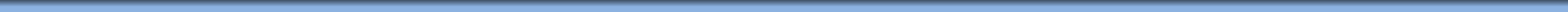 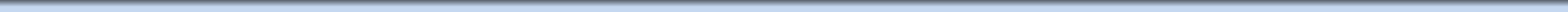 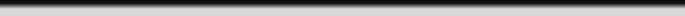 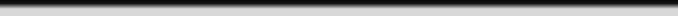 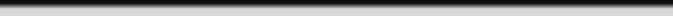 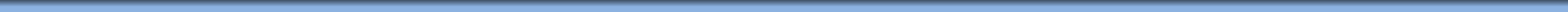 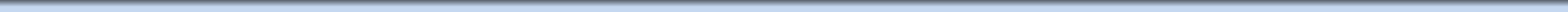 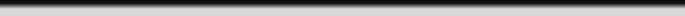 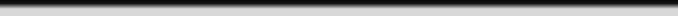 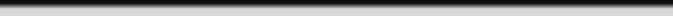 Ռազմավարական ուղղություններ՝«Էլեկտրոնային դատարան» և «Էլեկտրոնային արդարադատություն» միասնական կառավարման համակարգերի ստեղծում Արդարադատության ոլորտի մարմինների էլեկտրոնային համակարգերի լրամշակումԱրդարադատության նախարարության ոլորտներին վերապահված հանրային գործառույթների և տվյալների բազաների թվայնացում կամ արդիականացումՎերջնական արդյունքԴատական պաշտպանության իրավունքի, արդարադատության	ոլորտի մարմիններին	և     Արդարադատության նախարարությանը              վերապահված հանրային գործառույթների արդյունավետ և մատչելի իրականացումը առավելապես երաշխավորված էՄիջանկյալ արդյունքներ1.	Ներդրվել	և	գործարկվել	են «Էլեկտրոնային դատարան» և «Էլեկտրոնային        արդարադատություն» միասնական                        կառավարման համակարգերը, ներառյալ` հանրության համար հասանելի առցանց ռեժիմում գործող դատարանների գործունեությունն ամփոփող               զեկույցների               և վիճակագրության              հրապարակման կառուցակարգը2.     Ներդրվել     կամ     բարելավվել     են իրավապահ     համակարգի,     հարկադիր1Ուղղակի արդյունքներ1.1.	Քաղաքացիական	վարույթի շրջանակներում                  իրականացվող դատական գործառույթների առնվազն 20 տոկոսն իրականացվում է էլեկտրոնային եղանակով1.2.	Սնանկության	վարույթի շրջանակներում                  իրականացվող դատական գործառույթների առնվազն 20 տոկոսն իրականացվում է էլեկտրոնային եղանակով1.3. Վարչական վարույթի շրջանակներում իրականացվող                         դատականկատարումն ապահովող ծառայության, քրեակատարողական	ծառայության, պրոբացիայի ծառայության ծրագրային ապահովումները3. Թվայնացվել կամ արդիականացվել են ազգային արխիվի, պետական ռեգիստրի (ներառյալ`	հրապարակային ծանուցումների                    պաշտոնական ինտերնետային կայքի), հաշտարարության ինստիտուտի            և            նոտարական գործունեության տարբեր գործառույթներըգործառույթների առնվազն 20 տոկոսն իրականացվում	է	էլեկտրոնային եղանակով1.4. Քրեական վարույթի շրջանակներում իրականացվող	դատական գործառույթների առնվազն 20 տոկոսն իրականացվում         է         էլեկտրոնային եղանակով1.5.	Դատական	վիճակագրական տեղեկատվությունը ստացվում է առցանց ռեժիմում1.6. Հանրությանը հասանելի դատական վիճակագրական	տվյալների	թիվն ավելացել է շուրջ 30 տոկոսով1.7.	Հայաստանում	գործող հաշտարարների 100 տոկոսը գրանցված են       հաշտարարների       էլեկտրոնային ռեեստրում1.8.	Արդարադատության նախարարությանը         կողմի	դիմում ներկայացնելու դեպքում կամ դատարանի կողմից     պահանջագիր	ներկայացնելու դեպքում հաշտարարի նշանակման կամ հաշտարարի թեկնածուի ընտրության և դատարանին ներկայացման դեպքերի 100 տոկոսը իրականացվում են էլեկտրոնային համակարգի միջոցով1.9. «Էլեկտրոնային արդարադատություն» միասնական կառավարման համակարգը գործարկվել է, որի միջոցով ապահովվում է	էլեկտրոնային փաստաթղթաշրջանառությունը2դատական, իրավապահ, իրավակիրառ մարմինների	(Հարկադիր	կատարումն ապահովող ծառայություն, Քրեակատա-րողական	ծառայություն,     Պրոբացիայի ծառայություն),       ինչպես       նաև	այլ մարմինների և պաշտոնատար անձանց միջև1.10. Դատական գործերի առնվազն 50 տոկոսը բաշխվում և մակագրվում է կատարելագործված	էլեկտրոնային համակարգի միջոցով՝ հաշվի առնելով դատավորի ծանրաբեռնվածությունը և գործի բարդությունը1.11. Դատական ակտերի 100 տոկոսը հրապարակվում է կատարելագործված դատական	ակտերի	պաշտոնական հրապարակման համակարգում2.1.	Հրապարակային	ծանուցումների պաշտոնական	ինտերնետային	կայքի տեխնիկական         հնարավորությունները համապատասխանեցվել        են        արդի պահանջներին           և           անհրաժեշտ հրապարակային      ծանուցումների      100 տոկոսը տեղադրվում է արդիականացված կայքէջում2.2.	Պրոբացիայի	ծառայության փաստաթղթաշրջանառությունը	և ժամկետները կրճատվել են առնվազն 20 տոկոսով2.3. Հարկադիր կատարումն ապահովող ծառայության էլեկտրոնային հարթակի և այլ	գերատեսչությունների	հետ3անհրաժեշտ կապուղիների անխափան աշխատանքի	արդյունքում փաստաթղթաշրջանառության	համար պահանջվող            ժամանակահատվածը կրճատվել է առնվազն 30 տոկոսով2.4.	Կատարողական	վարույթի մասնակիցների անձնական տվյալների և ծառայության	թվային       շտեմարանի հնարավոր կորստի կամ արտահոսքի ռիսկերը       առնվազն	50       տոկոսով նվազեցված են2.5.	Կատարողական	վարույթի շրջանակում	ծախսվող     ֆինանսական ռեսուրսները կրճատվել են առնվազն 10 տոկոսով2.6.	Ապահովվել	է	կատարողական վարույթի	կողմերի	համար կատարողական      վարույթին      առնչվող տեղեկատվության     և	փաստաթղթերի առնվազն        80        տոկոսի        թվային հասանելիությունը2.7. Առնվազն 50 տոկոսով ընդլայնվել է էլեկտրոնային եղանակով իրականացվող կատարողական	գործողությունների շրջանակը2.8.	Կատարողական	վարույթի շրջանակներում առնվազն 30 տոկոսով ընդլայնվել է ծանուցման էլեկտրոնային գործիքակազմը, կատարելագործվել են էլեկտրոնային փաստաթղթաշրջանառության գործիքները42.9. Առնվազն 50 տոկոսով ընդլայնվել է կատարողական վարույթների անձնական էլեկտրոնային գրասենյակի օգտատերերի շրջանակը2.10. Քրեակատարողական հիմնարկների էլեկտրոնային համակարգի առնվազն 40 տոկոսը արդիականացվել է2.11. Ստեղծվել է էլեկտրոնային միջավայր, որի	միջոցով	իրականացվում	է մինչդատական քրեական վարույթը2.12. Նվազեցվել է քրեական գործերի քննության	ծախսատարությունը,	դրա ընթացքում սխալների, թերությունների, բացթողումների	հնարավորությունը, բարձրացվել է արդյունավետությունը3.1. Գործում է Իրավաբանական անձանց պետական ռեգիստրի գործակալության արդիականացված	էլեկտրոնային	e-register համակարգը, որի արդյուքնում 20 տոկոսով	աճել       է	էլեկտրոնային համակարգի միջոցով իրավաբանական անձանց և անհատ ձեռնարկատերերի գրանցումը3.2. Գործում է Իրավաբանական անձանց պետական ռեգիստրի գործակալության թվային	արխիվը,	թվայնացվել	է փաստաթղթերի առնվազն 60 տոկոսը 3.3. Ազգային արխիվ հարցումների     և դրանց պատասխանների առնվազն 20 տոկոսը     տրամադրվում	են	e-request հարթակի            կամ            դիմումատուի էլեկտրոնային փոստի միջոցով53.4. Նախատեսվել է ապրանքի ապառիկ վաճառքի	պայմանագրերի`	նոտարի կողմից           էլեկտրոնային      եղանակով ինքնաշխատ                       վավերացնելու հնարավորություն	նախատեսող համակարգ`      ապահովելով      դրանցից ծագող                  պարտավորությունների հարկադիր         կատարման         դեպքում կատարողական մակագրության թերթերի Էլեկտրոնային եղանակով տրամադրումը 3.5.	Միակողմանի     գործարքների	20 տոկոսը            նոտարների            կողմից վավերացվում          է          էլեկտրոնային հաղորդակցման միջոցներով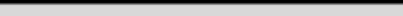 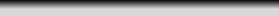 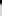 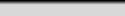 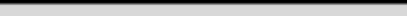 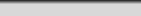 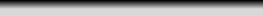 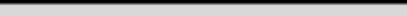 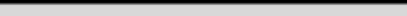 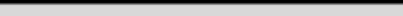 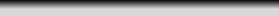 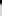 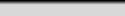 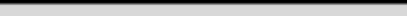 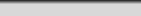 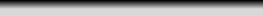 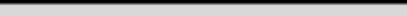 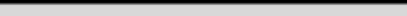 Բազային ցուցանիշԳործողություն	(ելակետային	Թիրախն ըստ փուլերի դրություն)Թիրախային ցուցանիշ (արդյունք)Ստուգման միջոց (տեղեկատվության հավաքագրման աղբյուր)2023 թվականի 3-րդ եռամսյակ1. Մշակել, ներդնել և գործարկել «Էլեկտրոնային դատարան» դատական գործերի էլեկտրոնային կառավարման միասնական համակարգի քաղաքացիականՆերկայումս առկա չէ Էլեկտրոնային արդարադատության միասնական հարթակ: Սակայն, դատական պաշտպանության իրավունքի արդյունավետ և մատչելի իրականացումն ապահովելու համարՄշակվել և ներդրվել է «Էլեկտրոնային դատարան» դատական գործերի էլեկտրոնային կառավարման միասնական համակարգի քաղաքացիական գործերով էլեկտրոնային մոդուլը1.1.	Քաղաքացիական վարույթի շրջանակներում իրականացվող դատական գործառույթների առնվազն 20 տոկոսն իրականացվում	է էլեկտրոնային եղանակով«Էլեկտրոնային դատարան» դատական գործերի էլեկտրոնային կառավարման միասնական համակարգի քաղաքացիական գործերով էլեկտրոնային մոդուլը գործարկվել է6գործերով էլեկտրոնային մոդուլըանհրաժեշտ է ստեղծել Էլեկտրոնային արդարադատության միասնական հարթակ (e-justice), որը իր մեջ կներառի քաղաքացիականգործերով էլեկտրոնային մոդուլը։ Ներկայումս գործարկվել է միայն համակարգի վճարման կարգադրություն մոդուլը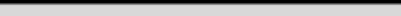 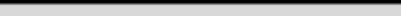 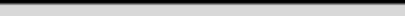 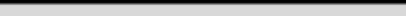 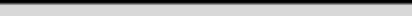 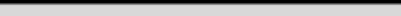 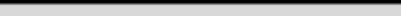 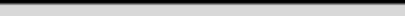 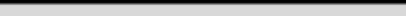 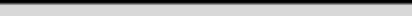 1.2.	Քաղաքացիական դատավարական առնվազն	5 գործողություն (էլեկտրոնային հայցադիմումների, հակընդդեմ       հայցերի, էլեկտրոնային պատասխանների, ապացույցների, միջնորդությունների ներկայացում) իրականացվում             է էլեկտրոնային եղանակովՊատասխանատու մարմինՖինանսավորման աղբյուր և չափ Արդարադատության նախարարություն Բարձր տեխնոլոգիական արդյունաբերության նախարարություն  Բարձրագույն դատական խորհուրդ (համաձայնությամբ) Վարկային կամ դրամաշնորհային միջոցներ  Շուրջ 500 մլն ՀՀ դրամ2023 թվականի 3-րդ եռամսյակ2. Մշակել, ներդնել և գործարկել «Էլեկտրոնային դատարան» դատական գործերի էլեկտրոնային կառավարման միասնականՆերկայումս առկա չէ Էլեկտրոնային արդարադատության միասնական հարթակ: Սակայն, դատական պաշտպանության իրավունքիՄշակվել և ներդրվել է «Էլեկտրոնային դատարան» դատական գործերի էլեկտրոնային կառավարման միասնական համակարգի2.1.	Սնանկության վարույթի շրջանակներում իրականացվող դատական գործառույթների«Էլեկտրոնային դատարան» դատական գործերի	էլեկտրոնային կառավարման միասնական համակարգի սնանկության գործերով7համակարգի սնանկության գործերով էլեկտրոնային մոդուլըարդյունավետ և մատչելի իրականացումն ապահովելու համար անհրաժեշտ է ստեղծել Էլեկտրոնային արդարադատության միասնական հարթակ (e-justice), որը իր մեջ կներառի սնանկությանգործերով էլեկտրոնային մոդուլը։ Այս պահին սնանկության գործերով էլեկտրոնային մոդուլի մշակման նպատակով հաղթող կազմակերպության հետ կնքվել է պայմանագիր, և կազմակերպությունը, արդեն իսկ, իրականացնում է մոդուլի մշակման աշխատանքներըսնանկության գործերով էլեկտրոնային մոդուլըառնվազն 20 տոկոսն իրականացվում	է էլեկտրոնային եղանակով2.2.	Սնանկության մոդուլը ներդրվել է, որը հնարավորություն	է ընձեռել          ապահովել դիմումների	և       այլ փաստաթղթերի ներկայացումը դատարանին, սնանկու-թյան կառավարչին և վարույթի մասնակիցներին, փաստաթղթերի            և սնանկության վարույթի վերաբերյալ տեղեկատվության առցանց հասանելիությունը, իրականացնել էլեկտրոնային ծանուցումներ, կազմակերպել սնանկության կառավարիչների թեկնածուներիէլեկտրոնային	մոդուլը գործարկվել է8ընտրությունը,	գույքի էլեկտրոնայինվաճառքը, հրապարակել հաշվետվություններ, ամփոփել վիճակագրական տվյալներ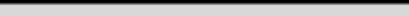 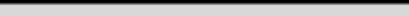 Պատասխանատու մարմինՖինանսավորման աղբյուր և չափ Արդարադատության նախարարություն Բարձր տեխնոլոգիական արդյունաբերության նախարարություն  Բարձրագույն դատական խորհուրդ (համաձայնությամբ) Վարկային կամ դրամաշնորհային միջոցներ  Շուրջ 500 մլն ՀՀ դրամ2023 թվականի 4-րդ եռամսյակ3. Մշակել, ներդնել և գործարկել «Էլեկտրոնային դատարան» դատական գործերի էլեկտրոնային կառավարման միասնական համակարգի վարչական գործերով էլեկտրոնային մոդուլըՆերկայումս առկա չէ Էլեկտրոնային արդարադատության միասնական	հարթակ: Սակայն,        դատական պաշտպանության իրավունքի արդյունավետև մատչելի իրականացումն ապահովելու        համար անհրաժեշտ է ստեղծել ԷլեկտրոնայինՄշակվել, ներդրվել և գործարկվել է «Էլեկտրոնային դատարան» դատական գործերի էլեկտրոնային կառավարման միասնական համակարգի վարչական գործերով էլեկտրոնային մոդուլը3.1.	Վարչական դատավարության շրջանակներում իրականացվող դատական գործառույթների առնվազն 20 տոկոսն իրականացվում	է էլեկտրոնային եղանակով3.2.      Դատավարական առնվազն                      5«Էլեկտրոնային դատարան» դատական գործերի էլեկտրոնային կառավարման միասնական համակարգի վարչական գործերով էլեկտրոնային մոդուլը գործարկվել է9արդարադատության միասնական	հարթակ (e-justice), որը իր մեջ կներառի        վարչական գործերով էլեկտրոնային մոդուլը։        Ներկայումս աշխատանքներ          են իրականացվում էլեկտրոնային արդարադատության վարչական          մոդուլի տեխնիկական առաջադրանքի մշակման ուղղությամբ, մասնավորապես՝ համագործակցություն է իրականացվում Հայաստանում      ՄԱԿ-ի զարգացման       ծրագրի ներկայացուցիչների հետգործողություն (էլեկտրոնային հայցադիմումների, հակընդդեմ	հայցերի, էլեկտրոնային պատասխանների, ապացույցների, միջնորդությունների ներկայացում) իրականացվում             է էլեկտրոնային եղանակովՊատասխանատու մարմինՖինանսավորման աղբյուր և չափ Արդարադատության նախարարություն Բարձր տեխնոլոգիական արդյունաբերության նախարարություն  Բարձրագույն դատական խորհուրդ (համաձայնությամբ) Վարկային կամ դրամաշնորհային միջոցներ  Շուրջ 500 մլն ՀՀ դրամ2024 թվականի 2-րդ եռամսյակ104. Մշակել, ներդնել և գործարկել «Էլեկտրոնային դատարան» դատական գործերի էլեկտրոնային կառավարման միասնական համակարգի քրեական գործերով էլեկտրոնային մոդուլըՆերկայումս առկա չէ Էլեկտրոնային արդարադատության միասնական հարթակ: Սակայն, դատական պաշտպանության իրավունքի արդյունավետ և մատչելի իրականացումն ապահովելու համար անհրաժեշտ է ստեղծել Էլեկտրոնային արդարադատության միասնական հարթակ(e-justice), որը իր մեջ կներառի քրեական գործերով էլեկտրոնային մոդուլը։ Ներկայումս Համաշխարհային բանկի աջակցությամբ մշակվում է քրեական գործերով էլեկտրոնային մոդուլի տեխնիկական առաջադրանքըՄշակվել և ներդրվել է «Էլեկտրոնային դատարան» դատական գործերի էլեկտրոնային կառավարման միասնական համակարգի քրեական գործերով էլեկտրոնային մոդուլը4.1. Քրեական վարույթի շրջանակներում իրականացվող դատական գործառույթների առնվազն 20 տոկոսն իրականացվում է էլեկտրոնային եղանակով4.2. Քրեական դատավարական առնվազն 3 գործողություն իրականացվում է էլեկտրոնային եղանակով«Էլեկտրոնային դատարան» դատական գործերի էլեկտրոնային կառավարման միասնական համակարգի քրեական գործերով էլեկտրոնային մոդուլը գործարկվել էՊատասխանատու մարմինՖինանսավորման աղբյուր և չափ Արդարադատության նախարարություն Բարձր տեխնոլոգիական արդյունաբերության նախարարություն  Բարձրագույն դատական խորհուրդ (համաձայնությամբ) Վարկային կամ դրամաշնորհային միջոցներ  Շուրջ 500 մլն ՀՀ դրամ112024 թվականի 3-րդ եռամսյակ5.	Համակցել «Էլեկտրոնային դատարան» դատական գործերի էլեկտրոնային կառավարման միասնական համակարգի քրեական գործերով էլեկտրոնային մոդուլը դատավարության գործընթացում ներգրավված (տեղեկատվություն տրամադրող/ստացող) իրավասու մարմինների գործող     էլեկտրոնային համակարգերի հետՔրեական	գործերի քննության արդյունավետության բարձրացման նպատակով     առկա	է անհրաժեշտություն համակցելու «Էլեկտրոնային դատարան» դատական գործերի էլեկտրոնային կառավարման միասնական համակարգը դատավարության ընթացքում տեղեկատվություն տրամադրող իրավասու մարմինների        գործող էլեկտրոնային համակարգերի հետ«Էլեկտրոնային դատարան» դատական գործերի էլեկտրոնային կառավարման միասնական համակարգը համակցվել է	դատավարության գործընթացում ներգրավված (տեղեկատվություն տրամադրող/ստացող) իրավասու մարմինների գործող	էլեկտրոնային համակարգերի հետ5.1.	Դատական, իրավապահ                  և իրավակիրառ մարմինների            միջև փաստաթղթաշրջանառո ւթյան      առնվազն	20 տոկոսն իրականացվում է               էլեկտրոնային եղանակով5.2.	Դատավարության գործընթացում ներգրավված իրավասու մարմինների	միջև պաշտոնական էլեկտրոնային նամակագրությունը, այդ թվում՝      դատավորների պաշտոնական էլեկտրոնային անձնական գրասենյակների առկայությունը, էլեկտրոնային փաստաթղթերի շրջանառությունը գործի բոլոր      մասնակիցների միջև,      ինչպես	նաև՝ իրավասու      պետական մարմինների             հետԷլեկտրոնային համակարգերի համակցումն ապահովված է12իրականացվում	են էլեկտրոնային միասնական համակարգի միջոցովՊատասխանատու մարմինՖինանսավորման աղբյուր և չափ Արդարադատության նախարարություն Բարձր տեխնոլոգիական արդյունաբերության նախարարություն  Բարձրագույն դատական խորհուրդ (համաձայնությամբ) Պետական եկամուտների կոմիտե  Ոստիկանություն Ազգային անվտանգության ծառայություն Գլխավոր դատախազություն (համաձայնությամբ)  Հակակոռուպցիոն կոմիտե (համաձայնությամբ)  Քննչական կոմիտե (համաձայնությամբ) Վարկային կամ դրամաշնորհային միջոցներ  Շուրջ 20 մլն ՀՀ դրամ2024 թվականի 2-րդ կիսամյակ6. Ներդնել հանրության համար	հասանելի առցանց           ռեժիմում գործող դատարանների գործունեությունն ամփոփող զեկույցներիև վիճակագրության հրապարակման կառուցակարգՆերկայումս դատական համակարգի գործունեության վերաբերյալ տեղեկատվությունը	և վիճակագրությունն ունեն սահմանափակ հասանելիություն։ ՎիճակագրականՄշակվել և ներդրվել են հանրության	համար հասանելի          առցանց ռեժիմում	գործող դատարանների գործունեությունն ամփոփող զեկույցների և վիճակագրության հրապարակման կառուցակարգի6.1.	Դատական վիճակագրական տեղեկատվությունը ստացվում է առցանց ռեժիմում6.2.	Ծրագրային ապահովման ներդնումից     1	տարի հետո          հանրությանը հասանելի      դատականԴատական իշխանության պաշտոնական կայքում (www.court.am) գործում է դատական վիճակագրության արդիականացված բաժին (մասնագիտական հանրության13տվյալները հասանելի են www.court.am	կայքում, սակայն                  կայքի տեղեկատվականօրենսդրական հիմքերը և	ծրագրային ապահովումըվիճակագրական տվյալների	թիվն ավելացել է շուրջ 30 տոկոսովշրջանակում անցկացված հարցման (հարցումների) արդյունքներ)բազան ժամանակին չի թարմացվում,	իսկ վիճակագրական տեղեկատվությունը ինքնաշխատ                չի գեներացվում                և ամփոփված                  չէ օգտագործողի     համարհարմար Մինչդեռ՝ձևաչափով։ դատականհամակարգի գործունեության թափանցիկության	և հաշվետվողականության տեսանկյունից հիմնաքարային նշանակություն         ունի հանրության	համար հասանելի          առցանց ռեժիմում	գործող դատարանների գործունեությունն ամփոփող զեկույցների և վիճակագրության հրապարակումը14Պատասխանատու մարմինՖինանսավորման աղբյուր և չափ Արդարադատության նախարարություն Բարձրագույն դատական խորհուրդ (համաձայնությամբ) Վարկային կամ դրամաշնորհային միջոցներ Արժեքը ներառված է էլեկտրոնային դատարան համակարգի յուրաքանչյուր մոդուլի ներդրման համար սահմանված արժեքի շրջանակներում2023 թվականի 4-րդ եռամսյակ7.Նախատեսել էլեկտրոնային գործիքներ հաշտարարության ոլորտի գործունեության ապահովման համարՀաշտարարության ոլորտում իրականացվող բարեփոխումների համատեքստում, մասնավորապես, պարտադիր հաշտարարության ընթացակարգերի ներդրման, առցանց հաշտարարության կառուցակարգերի նախատեսման, Հայաստանում գործող հաշտարարների թվի ավելացման, նրանց նշանակման կամ ընտրության կառուցակարգերի վերանայման կապակցությամբ առկա է անհրաժեշտություն նախատեսելու էլեկտրոնայինՆերդրվել և գործարկվել են	հաշտարարության ոլորտի գործունեության ապահովման	համար նախատեսված էլեկտրոնային գործիքները7.1.	Հայաստանում գործող հաշտարարների 100 տոկոսը գրանցված են         հաշտարարների էլեկտրոնային ռեեստրում7.2. Արդարադատության նախարարությանը կողմի	դիմում ներկայացնելու դեպքում կամ դատարանի կողմից պահանջագիր ներկայացնելու դեպքում հաշտարարի նշանակման             կամ հաշտարարի թեկնածուի ընտրության                  և դատարանին ներկայացման դեպքերի 100                     տոկոսը իրականացվում           են էլեկտրոնային համակարգի      միջոցով՝Նոր	հաշտարարները հաշվառվել	են Արդարադատության նախարարության ռեեստրում, ինչպես նաև նրանց նշանակումը կամ ընտրությունը կատարվում	են ինքնաշխատ համակարգի      միջոցով՝ վիճակահանությամբ15գործիքներ հաշտարարության ոլորտի գործունեությունը և նշված բարեփոխումների իրականացումն ապահովելու համար: Մասնավորապես.- անհրաժեշտ է ստեղծել հաշտարարների միասնական էլեկտրոնային ռեեստր, որը հնարավորություն կընձեռի Արդարադատության նախարարությանը վարել և հրապարակել գործող բոլոր հաշտարարների վերաբերյալ տվյալները, նրանց կարգավիճակը, մասնագիտացումը և այլ անհրաժեշտ տվյալներ, - ինչպես նաև Արդարադատության նախարարությանը դիմելու կամ դատարանի կողմից պահանջագիր ներկայացնելու դեպքերումհաշվի	առնելով հաշտարարների մասնագիտացումը	և ծանրաբեռնվածությունը16էլեկտրոնային եղանակով իրականացնել հաշտարարների թեկնածուների ընտրությունըՊատասխանատու մարմինՖինանսավորման աղբյուր և չափ Արդարադատության նախարարություն Բարձրագույն դատական խորհուրդ (համաձայնությամբ) Վարկային կամ դրամաշնորհային միջոցներ  Շուրջ 50 մլն ՀՀ դրամ2024 թվականի 4-րդ եռամսյակ8. Ներդնել և գործարկել «Էլեկտրոնային արդարադատություն» միասնական հարթակըՆերկայումս առկա չէ Էլեկտրոնային արդարադատության միասնական հարթակ: Դատական պաշտպանության իրավունքի արդյունավետ և մատչելի իրականացումն ապահովելու համար անհրաժեշտ է ստեղծել Էլեկտրոնային արդարադատության միասնական հարթակ(e-justice)։ Էլեկտրոնային արդարադատության միասնական հարթակիՆերդրվել և գործարկվել է քաղաքացիական, վարչական, սնանկության և քրեական դատական գործերով մոդուլներից բաղկացած «Էլեկտրոնային արդարադատություն» միասնական հարթակի մաս կազմող դատական միասնական էլեկտրոնային համակարգը«Էլեկտրոնային արդարադատություն» միասնական հարթակի մաս	կազմող «Էլեկտրոնային դատարան» դատական գործերի էլեկտրոնային կառավարման միասնական համակարգի շրջանակներում ապահովվել                  է դատավարության առնվազն 20 տոկոսի թվայնացումը«Էլեկտրոնային արդարադատություն» միասնական հարթակի մաս	կազմող «Էլեկտրոնային դատարան» դատական գործերի էլեկտրոնային կառավարման միասնական համակարգը գործարկվել է17(e-justice) ներդրման և գործարկման ճանապարհին կարևորագույն քայլ է հանդիսանում «Էլեկտրոնային դատարան» կառավարման միասնական համակարգի ստեղծումը, որը իր մեջ ներառելու է քաղաքացիական, վարչական, քրեական և սնանկության գործերով էլեկտրոնային մոդուլներըՊատասխանատու մարմինՖինանսավորման աղբյուր և չափ Արդարադատության նախարարություն Բարձր տեխնոլոգիական արդյունաբերության նախարարություն  Բարձրագույն դատական խորհուրդ (համաձայնությամբ) «ԷԿԵՆԳ» ՓԲԸ (համաձայնությամբ) Վարկային կամ դրամաշնորհային միջոցներ  Շուրջ 100 մլն ՀՀ դրամ2025 թվականի 2-րդ եռամսյակ9. Ապահովել «Էլեկտրոնային արդարադատություն» միասնական հարթակիԱրդարադատության մարմիններում էլեկտրոնային եղանակով փաստաթղթաշրջանառոԱպահովվել է «Էլեկտրոնային արդարադատություն» միասնական հարթակի9.1.	«Էլեկտրոնային արդարադատություն» միասնական կառավարման համակարգի	միջոցով«Էլեկտրոնային արդարադատություն» միասնական հարթակի միջոցով արդարադատության18միջոցով արդարադատության ոլորտի էլեկտրոնային համակարգերի հասանելիությունւթյան իրականացման, գործող համակարգերի վարման միասնական քաղաքականության մշակման, վիճակագրական համապարփակ տվյալների հավաքագրման, ռեսուրսների խնայողության և վարչարարության պարզեցման նպատակով անհրաժեշտ է Էլեկտրոնային արդարադատության միասնական հարթակի միջոցով ապահովել արդարադատության ոլորտի էլեկտրոնային համակարգերի հասանելիությունըմիջոցով արդարադատության ոլորտի էլեկտրոնային համակարգերի հասանելիությունըապահովվում	է էլեկտրոնային փաստաթղթաշրջանառ ությունը	դատական, իրավապահ        (հետա-քննության                    և նախաքննության մարմիններ, դատախազություն)       և իրավակիրառ (Հարկադիր կատարումն ապահովող ծառայություն, Քրեակատարողական ծառայություն, Պրոբա-ցիայի       ծառայություն) մարմինների,      ինչպես նաև այլ մարմինների և պաշտոնատար անձանց միջև (Ոստիկանության բնակչության պետական ռեգիստր, ինֆորմացիոն կենտրոն ծառայություն, նոտարներ, սնանկության գործերով կառավարիչներ և այլն) 9.2. Արդարադատության ոլորտում             գործող մարմինների        կողմից իրականացվող վարույթներիոլորտի	էլեկտրոնային համակարգերի հասանելիությունն ապահովված19մասնակիցների համար գործում	է հնարավորություն իրենց դիմումները, բողոքները, միջնորդությունները, ապացույցները, պահանջվող փաստաթղթերը ներկայացնելու անձնական էլեկտրոնային գրասենյակի միջոցով և նույն        գրասենյակում ստանալու նաև իրենց մասնակցությամբ վարույթների նյութերը 9.3.         Գործում	է հնարավորություն անձնական գրասենյակների միջոցով իրականացնելու անհրաժեշտ վճարումները (պետական և տեղական տուրքեր, այլ վճարներ)Պատասխանատու մարմին Արդարադատության նախարարություն Բարձր տեխնոլոգիական արդյունաբերության նախարարություն  Բարձրագույն դատական խորհուրդ (համաձայնությամբ)20 Գլխավոր դատախազություն (համաձայնությամբ)  «ԷԿԵՆԳ» ՓԲԸ (համաձայնությամբ)Ֆինանսավորման աղբյուր և չափ Վարկային կամ դրամաշնորհային միջոցներ  Շուրջ 500 մլն ՀՀ դրամ2023 թվականի 2-ին եռամսյակ10. Արդիականացնել դատարաններում գործող դատական գործերի էլեկտրոնային մակագրության և բաշխման համակարգը, ինչպես նաև կատարելագործել դատական ակտերի պաշտոնական հրապարակման համակարգըՆերկայումս դատական գործերի էլեկտրոնային մակագրության և բաշխման համակարգը հաշվի չի առնում դատավորների ծանրաբեռնվածությունը և գործերի բարդությունը: Ուստի, անհրաժեշտ է մշակել նշված բաղադրատարրերը բաշխման հիմքում դնող որակապես նոր համակարգ:Միևնույն ժամանակ, դատավարության հրապարակայնության պատշաճ ապահովման նպատակով անհրաժեշտ է կատարելագործել դատական ակտերի պաշտոնականԴատարաններում կատարելագործվել են դատական ակտերի պաշտոնական հրապարակման էլեկտրոնային համակարգը և դատական գործերի էլեկտրոնային մակագրության և բաշխման համակարգը՝ հաշվի առնելով դատավորի ծանրաբեռնվածությունը և գործի բարդությունը10.1. Դատական գործերի էլեկտրոնային մակագրության և բաշխման կարգը կատարելագործված է, դատական գործերի առնվազն 50 տոկոսը բաշխվում և մակագրվում է կատարելագործված էլեկտրոնային համակարգի միջոցով՝ հաշվի առնելով դատավորի ծանրաբեռնվածությունը և գործի բարդությունը 10.2. Դատական ակտերի 100 տոկոսը հրապարակվում է կատարելագործված դատական ակտերի պաշտոնական հրապարակման համակարգումԴատական գործերի էլեկտրոնային մակագրության, բաշխման նոր համակարգը և դատական ակտերի պաշտոնական հրապարակման կատարելագործված համակարգը գործում է21հրապարակման համակարգըՊատասխանատու մարմինՖինանսավորման աղբյուր և չափ Արդարադատության նախարարություն, Բարձրագույն դատական խորհուրդ (hամաձայնությամբ) Վարկային կամ դրամաշնորհային միջոցներ  Շուրջ 20 մլն ՀՀ դրամ222022 թվականի 4-րդ եռամսյակ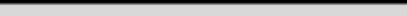 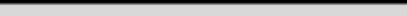 11. Արդիականացնել Հրապարակային ծանուցումների պաշտոնական ինտերնետային կայքը, ստեղծել անհատական և հրապարակային ծանուցումների միասնական համակարգՀրապարակային ծանուցումների պաշտոնական կայքում վերջին	տարիների ընթացքում         օրական տեղադրվող հայտարարությունների թիվը կտրուկ աճել է և պահանջները բավարարելու նպատակով անհրաժեշտություն	է առաջացել արդիականացնել կայքի տեխնիկական հնարավորությունները, ինչպես նաև	ներդնել անհատական ծանուցումների համակարգ։ Ներկայումս մշակվել                        է հրապարակային ծանուցումների պաշտոնական ինտերնետային կայքից քաղաքացու, պետության և մասնավոր հատվածի համար      համակարգից օգտվելու      հեշտացվածԱրդիականացվել	է Հրապարակային ծանուցումների պաշտոնական ինտերնետային կայքը: Ստեղծվել	է անհատական               և հրապարակային ծանուցումների միասնական համակարգ2311.1.	Հրապարակային ծանուցումների պաշտոնական ինտերնետային	կայքի տեխնիկական հնարավորությունները համապատասխանեցվել են արդի պահանջներին և                 անհրաժեշտ հրապարակային ծանուցումների          100 տոկոսը տեղադրվում է արդիականացված կայքէջում11.2.	Գործում	է անհատական ծանուցումների համակարգը11.3.	Հրապարակային ծանուցումների պաշտոնական ինտերնետային	կայքը փոխգործում                  է էլեկտրոնային արդարադատության միասնական, փոստային և              պաշտոնական փաստաթղթաշրջանառո ւթյան                  ՄալբրիԳործում է անհատական և հրապարակային ծանուցումների միասնական համակարգըտարբերակ՝	համակարգերի հետ ֆինանսական               և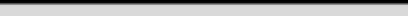 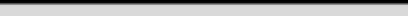 վարչարարական առումներով։	Այժմ իրականացվում             է համակարգի փորձարկման               և ներդրման գործընթացըՊատասխանատու մարմինՖինանսավորման աղբյուր և չափ Արդարադատության նախարարություն Բարձր տեխնոլոգիական արդյունաբերության նախարարություն  «ԷԿԵՆԳ» ՓԲԸ (համաձայնությամբ) Վարկային կամ դրամաշնորհային միջոցներ  Շուրջ 300 մլն ՀՀ դրամ2022 թվականի 4-րդ եռամսյակ12. Ներդնել և գործարկել e-probation էլեկտրոնային կառավարման համակարգe-probation համակարգի ներդրման նպատակով 2021	թվականի նոյեմբերի 5-ին ԵԽ-ի կողմից                 արդեն հայտարարվել է մրցույթ: Մրցույթի      ամփոփման արդյունքներով առկա է հաղթող         ճանաչված մասնակից: Ներկայումս ընթանում                   են համապատասխան աշխատանքներ՝ ծրագրակազմիԳործարկվել է e-probation էլեկտրոնային կառավարման համակարգըE-probation-ի ներդրումը երաշխիքներ է ստեղծել ցանկացած ձևաչափով հաշվետվություններ ստանալու արդյունքում ճշգրիտ վերլուծական աշխատանքներ իրականացնել, ինչն էլ ապահովել է Պրոբացիայի ծառայության առավել արդյունավետ գործունեությունը, շահառուներիe-probation էլեկտրոնային կառավարման համակարգը ներդրվել և կիրառվում է Պրոբացիայի ծառայությունում24մշակման ուղղությամբ	վերասոցիալականացմա նն ուղղված համալիր և նպատակային միջոցառումների շարունակական իրականացումը, հանցանք կատարած անձանց հասարակություն վերաինտեգրելուն ուղղված քաղաքականության կատարելագործումը և կրկնահանցագործությա ն նվազեցումը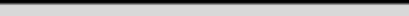 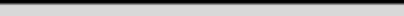 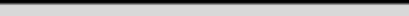 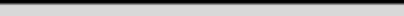 Պատասխանատու մարմինՖինանսավորման աղբյուր և չափ● Արդարադատության նախարարություն● Բարձր տեխնոլոգիական արդյունաբերության նախարարություն ● «ԷԿԵՆԳ» ՓԲԸ (համաձայնությամբ)● Վարկային կամ դրամաշնորհային միջոցներ ● Շուրջ 45.8 մլն ՀՀ դրամ2022 թվականի 4-րդ եռամսյակ13.	Կատարելագործել Հարկադիր կատարումն ապահովող ծառայության էլեկտրոնային համակարգըՆերկայումս՝- առկա է Հարկադիր կատարումն ապահովող ծառայության	գործող էլեկտրոնային համակարգի կատարելագործման	ևՀարկադիր կատարումն ապահովող ծառայության էլեկտրոնային համակարգն արդիականացվել է2512.1.	Կատարողական վարույթում	թվային գործիքների կիրառման շրջանակն ընդլայնվել է առնվազն 30 տոկոսով12.2. Կատարելագործվել և առնվազն 20 տոկոսովՀարկադիր կատարումն ապահովող ծառայության կատարելագործված էլեկտրոնային համակարգը գործարկվել էտեխնիկական վերազինման անհրաժեշտություն- առկա է ինքնաշխատ եղանակով իրականացվող կատարողական գործողությունների շրջանակի ընդլայնման անհրաժեշտություն- կատարողական վարույթում ծանուցման էլեկտրոնային գործիքակազմերի կիրառությունը	խիստ սահմանափակ է- առկա է Ծառայության և	պետական	ու տեղական ինքնակառավարման մարմինների            միջև էլեկտրոնային փաստաթղթաշրջանառո ւթյան                   գործող համակարգերի արդիականացման և նոր կապուղիների ներդրման անհրաժեշտությունընդլայնվել	է կատարողական վարույթում էլեկտրոնային ծանուցումների գործիքակազմի կիրառությունը12.3.	Էլեկտրոնային գործիքակազմի ընդլայնման արդյունքում	առնվազն 30 տոկոսով ընդլայնվել է               էլեկտրոնային եղանակով իրականացվող կատարողական գործողությունների շրջանակը12.4.	Կատարողական գործողությունների առնվազն 30 տոկոսն իրականացվում	է ինքնաշխատ եղանակով՝ առանց          մարդկային միջամտության12.5. Ծառայության և պետական ու տեղական ինքնակառավարման մարմինների	միջև էլեկտրոնային փաստաթղթաշրջանառո ւթյան                   գործող26համակարգերն արդիականացվել են և ներդրվել են առնվազն 3 նոր	էլեկտրոնային առանձնացված կապուղիներ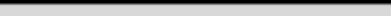 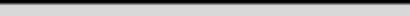 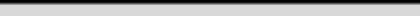 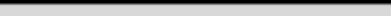 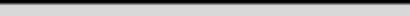 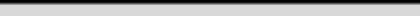 12.6.	Հարկադիր կատարման      ենթակա ակտերի      մակագրումը հարկադիր կատարողներին	100 տոկոսով իրականացվում            է ինքնաշխատ եղանակովՊատասխանատու մարմինՖինանսավորման աղբյուր և չափ● Արդարադատության նախարարություն● Բարձր տեխնոլոգիական արդյունաբերության նախարարություն● Պետական բյուջե, վարկային կամ դրամաշնորհային միջոցներ ● Շուրջ 30 մլն ՀՀ դրամ2023 թվականի 4-րդ եռամսյակ14. Ներդնել և գործարկել Հարկադիր կատարումն ապահովող ծառայության	նոր էլեկտրոնային համակարգՆերկայումս կատարողական գործողությունների արդյունավետության բարձրացման, կատարողական վարույթի տևողության կրճատման	և կատարողականՆերդրվել է Հարկադիր կատարումն ապահովող ծառայության	նոր էլեկտրոնային համակարգը14.1. Կատարելագործվել և առնվազն 30 տոկոսով ընդլայնվել	է կատարողական վարույթում էլեկտրոնային ծանուցումների գործիքակազմի կիրառությունըՀարկադիր կատարումն ապահովող ծառայության նոր	էլեկտրոնային համակարգը գործարկվել է27վարույթի մասնակիցների իրավունքների երաշխավորված պաշտպանությունն ապահովելու նպատակով առկա է էլեկտրոնային ծանուցումների համակարգի կատարելագործման, էլեկտրոնային կատարողական վարույթի	ներդրման, կատարողական գործողությունների առավելագույն շրջանակն էլեկտրոնային եղանակով իրականացնելու, ծանուցման էլեկտրոնային գործիքակազմի ընդլայման, էլեկտրոնային փաստաթղթաշրջանառ ության        գործիքների կատարելագործման և կատարողական վարույթի մասնակիցներին14.2.	Հարկադիր կատարումն ապահովող ծառայության էլեկտրոնային հարթակի և                                այլ գերատեսչությունների հետ             անհրաժեշտ կապուղիների անխափան աշխատանքի արդյունքում փաստաթղթաշրջանառո ւթյան                   համար պահանջվող ժամանակահատվածը կրճատվել է առնվազն 30 տոկոսով14.3.	Վարույթի մասնակիցների անձնական տվյալների և ծառայության       թվային շտեմարանի հնարավոր կորստի                    կամ արտահոսքի       ռիսկերը առնվազն 50 տոկոսով նվազեցված են14.4.	Կատարողական վարույթի	շրջանակում ծախսվող ֆինանսական ռեսուրսները կրճատվել են առնվազն 10 տոկոսով28անձնական էլեկտրոնային գրասենյակի	միջոցով հնարավորինս         լայն գործողություններ կատարելու հնարավորություն տալու անհրաժեշտություն14.5.	Ապահովվել	է կատարողական վարույթի	կողմերի համար կատարողական վարույթին	առնչվող տեղեկատվության         և փաստաթղթերի առնվազն 80 տոկոսի թվային հասանելիությունը14.6.	Առնվազն	50 տոկոսով ընդլայնվել է էլեկտրոնային եղանակով իրականացվող կատարողական գործողությունների շրջանակը14.7.	Կատարողական վարույթի	կողմերի մասնակցությամբ փաստաթղթաշրջանառո ւթյունն     առնվազն	30 տոկոսով,     այդ     թվում՝ ծանուցումները, մեծապես իրականացվում             է անձնական էլեկտրոնային գրասենյակի      միջոցով, ինչի արդյունքում նվազել է            կատարողական29վարույթի մասնակիցների	և հարկադիր	կատարողի անմիջական         շփման անհրաժեշտությունը	և զսպվել են դրանից բխող ռիսկերը14.8.	Առնվազն	50 տոկոսով ընդլայնվել է անձնական էլեկտրոնային գրասենյակի օգտատերերի շրջանակը 14.9.          Էլեկտրոնային համակարգը համակցված	է       այլ պետական մարմինների (Պետական եկամուտների կոմիտեի, Կադաստրի      կոմիտեի, Ոստիկանության, Սոցիալական ապահովության ծառայության, Կենտրոնական բանկի), Երևանի քաղաքապետարանի, առևտրային      բանկերի, Կենտրոնական դեպոզիտարիայի և այլ կազմակերպությունների գործող      էլեկտրոնային30համակարգերին, փաստաթղթաշրջանառո ւթյան	համար պահանջվող ժամանակահատվածը կրճատվել է առնվազն 30 տոկոսով14.10.	Հարկադիր էլեկտրոնային աճուրդների էլեկտրոնային համակարգի արդիականացման	և Հարկադիր կատարումն ապահովող ծառայության             նոր էլեկտրոնային համակարգի             հետ համակցման արդյունքում           գույքը հարկադիր էլեկտրոնային աճուրդով իրացնելու     վերաբերյալ հայտարարության հրապարակման գործընթացի տևողությունը կրճատվել է առնվազն 50 տոկոսով 14.11. Էլեկտրոնային նոր գործիքների ներդրման և նոր                մոդուլների համակցման31արդյունքում	առնվազն 80 տոկոսով բացառվել է նույն գործողությունը մի քանի                   անգամ կատարելու անհրաժեշտությունըՊատասխանատու մարմինՖինանսավորման աղբյուր և չափ● Արդարադատության նախարարություն● Բարձր տեխնոլոգիական արդյունաբերության նախարարություն● Պետական բյուջե, վարկային կամ դրամաշնորհային միջոցներ ● Շուրջ 150 մլն ՀՀ դրամ2023 թվականի 4-րդ եռամսյակ15. Արդիականացնել e-penitentiary էլեկտրոնային կառավարման համակարգըՔրեակատարողական հիմնարկներում պահվող անձանց	վերաբերյալ ամբողջական տեղեկատվություն մշակելու, ստորաբաժանումների կողմից իրականացված աշխատանքների համապարփակ վերլուծություննԱրդիականացվել penitentiary էլեկտրոնային կառավարման համակարգըէ e- Քրեակատարողական հիմնարկների էլեկտրոնային համակարգի առնվազն 40 տոկոսը արդիականացվել էe-penitentiary էլեկտրոնային կառավարման համակարգն արդիականացվել է և համակցված	ու անխափան կիրառվում է Քրեակատարողական ծառայությունում           և քրեակատարողական հիմնարկներումապահովելու,	ինչպեսնաև գործուն ներդնելուհսկողության միջոցներանհրաժեշտությամբ32պայմանավորված՝ արդեն իսկ գործարկվել է	«Կալանավորված անձանց	և դատապարտյալների տեղեկատվական ռեգիստրը»՝               «E-penitentiary» էլեկտրոնային կառավարման համակարգը,           որը, սակայն,                   ունի արդիականացման կարիք՝ հաշվի առնելով, որ ծրագրային հենքը մշակվել է շուրջ 6 տարի առաջ և որոշակիորեն չի բավարարում ժամանակակից պահանջմունքներինՊատասխանատու մարմինՖինանսավորման աղբյուր և չափ● Արդարադատության նախարարություն● Բարձր տեխնոլոգիական արդյունաբերության նախարարություն ● «ԷԿԵՆԳ» ՓԲԸ (համաձայնությամբ)● Վարկային կամ դրամաշնորհային միջոցներ ● Շուրջ 10 մլն ՀՀ դրամ2023 թվականի 4-րդ եռամսյակ3316. Ներդնել և գործարկել e-criminal case (քրեական գործերի մինչդատական վարույթի էլեկտրոնային կառավարման համակարգ) էլեկտրոնային կառավարման համակարգըՆերկայումս առկա չէ քրեական գործերով մինչդատական վարույթի էլեկտրոնային համակարգ, որը հնարավորություն կընձեռի վարույթի իրականացման համար անհրաժեշտ փաստաթղթաշրջանառո ւթյունն իրականացնել էլեկտրոնային եղանակով: Համակարգի նեդրման անհրաժեշտությունը պայմանավորված է նրանով, որ դրա արդյունքում կբարելավվի գործերի քննության արդյունավետությունը, կբարձրանա վարույթն իրականացնող մարմինների և դատախազության նկատմամբ վստահության մակարդակը, կնվազեցվեն գործի քննության ծախսերը, կոռուցպիոն ռիսկերըԳործարկվել է e-criminal case էլեկտրոնային կառավարման համակարգը16.1. Համակարգն ապահովում է քրեական գործերի մինչդատական վարույթի ընթացքում գեներացվող տեղեկատվության ինտեգրումը և արդյունավետ օգտագործումըպետական մարմինների կողմից16.2. Նվազեցվել է քրեական գործերի քննության ընթացքում սխալների, թերությունների, բացթողումների հնարավորությունը16.3. Քրեական գործերը քննվում են առավել արագ և արդյունավետ, ինչպես նաև նվազ ծախսատար եղանակով 16.4. Դյուրացվել է քրեական գործերի քննության ընթացքում ապացույցների ձեռքբերումըe-criminal case էլեկտրոնային կառավարման համակարգը ներդրվել և կիրառվում է քրեական գործերով մինչդատական վարույթի շրջանակներում34Պատասխանատու մարմին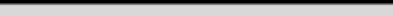 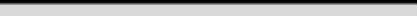 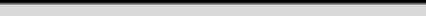 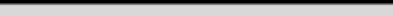 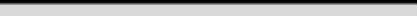 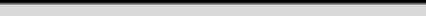 Ֆինանսավորման աղբյուր և չափԱրդարադատության նախարարությունԲարձր տեխնոլոգիական արդյունաբերության նախարարություն Պետական եկամուտների կոմիտեՈստիկանությունԱզգային անվտանգության ծառայություն Գլխավոր դատախազություն (համաձայնությամբ) Հակակոռուպցիոն կոմիտե (համաձայնությամբ) Քննչական կոմիտե (համաձայնությամբ) «ԷԿԵՆԳ» ՓԲԸ (համաձայնությամբ)Վարկային կամ դրամաշնորհային միջոցներ Շուրջ 1 մլրդ ՀՀ դրամ2023 թվականի 4-րդ եռամսյակ17.	Արդիականացնել Իրավաբանական անձանց էլեկտրոնային գրանցման	e-register համակարգըՆերկայումս Իրավաբանական անձանց էլեկտրոնային գրանցման e-register համակարգը հին է, քաղաքացիների կողմից ցածր է էլեկտրոնային գրանցման համակարգից օգտվելու պահանջարկը, քանի որ համակարգը օգտագործման համար բավականաչափ դյուրին և հասկանալի չէ, ինչը խնդրահարույց է վարչարարությանԱրդիականացվել է իրավաբանական անձանց պետական ռեգիստրի գործակալության էլեկտրոնային համակարգըԻրավաբանական անձանց պետական ռեգիստրի գործակալության նոր էլեկտրոնային համակարգի ներդրումից հետո մեկ տարվա ընթացքում 20 տոկոսով բարձրացել է էլեկտրոնային համակարգի միջոցով իրավաբանական անձանց գրանցումը և անհատ ձեռնարկատերերի հաշվառումըԳործարկվել է Իրավաբանական անձանց պետական ռեգիստրի գործակալության արդիականացված էլեկտրոնային համակարգը (Իրավաբանական անձանց պետական ռեգիստրի e-register.am կայք)35ժամկետների կրճատման, գործարար միջավայրի և մատուցվող ծառայությունների որակի պարբերական բարձրացման անհրաժեշտության տեսանկյունիցՊատասխանատու մարմինՖինանսավորման աղբյուր և չափ Արդարադատության նախարարություն Բարձր տեխնոլոգիական արդյունաբերության նախարարություն Վարկային կամ դրամաշնորհային միջոցներ  Շուրջ 200 մլն ՀՀ դրամ2025 թվականի 4-րդ եռամսյակ18. Թվայնացնել Իրավաբանական անձանց պետական ռեգիստրի արխիվային նյութերը, ստեղծել թվային արխիվՆերկայումս Իրավաբանական անձանց պետական ռեգիստրի գործակալության արխիվային նյութերի մեծ մասը թվայնացված չեն, ինչը դժվարացնում է դրանց հետ աշխատանքը, ինչպես նաև խնդրահարույց էՍտեղծվել է Իրավաբանական անձանց պետական ռեգիստրի գործակալության թվային արխիվըԻրավաբանական անձանց պետական ռեգիստրի արխիվային նյութերի թվայնացման աշխատանքների ավարտից հետո գործում է Իրավաբանական անձանց պետական ռեգիստրի թվային արխիվը, փաստաթղթերի 60Գործում է Իրավաբանական անձանց պետական ռեգիստրի գործակալության թվային արխիվը (հասանելի է e-register.am կայքում)36«Էլեկտրոնային	տոկոսը թվայնացված է արդարադատություն»միասնական կառավարման համակարգի հետ փոխգործելիության ապահովման տեսանկյունիցՊատասխանատու մարմինՖինանսավորման աղբյուր և չափԱրդարադատության նախարարությունԲարձր տեխնոլոգիական արդյունաբերության նախարարությունՊետական բյուջե, վարկային կամ դրամաշնորհային միջոցներ Շուրջ 250 մլն ՀՀ դրամ2026 թվականի 2-րդ կիսամյակ19. Մշակել, ներդնել և գործարկել Ազգային արխիվի էլեկտրոնային միասնական կառավարման համակարգըՆերկայումս Հայաստանի ազգային արխիվում կիրառվող ծրագիրը ավտոմատացված տեղեկատու-որոնողական համակարգ է, որը նախատեսված է տվյալների բազայումՄշակվել և ներդրվել է Ազգային	արխիվի էլեկտրոնային միասնական կառավարման համակարգը19.1.	Գործարկվել	է Ազգային	արխիվի էլեկտրոնային կառավարման միասնական համակարգը19.2. Ազգային արխիվի էլեկտրոնային միասնական կառավարմանԱզգային արխիվի էլեկտրոնային կառա-վարման միասնական համակարգը գործարկվել է։ Համակարգից օգտվելու կարգը հրապարակված է Արդարադատության նախարարության և Ազգային արխիվի37տեղեկությունների մուտքագրման, պահպանության և փնտրման համար, էլեկտրոնային շտեմարանը իրենից ներկայացնում է արխիվային գործում առկա յուրաքանչյուր փաստաթղթի բովանդակության համառոտ ներկայացումը քարտի տեսքով և դրա մուտքը Հայաստանի ազգային արխիվ ծրագիր, սակայն այն կցված չէ մեկ միասնական կառավարման համակարգին,- Գործող էլեկտրոնային համակարգի ծրագրային մոդուլները ստեղծման օրվանից չեն թարմացվել, - Ազգային արխիվ դիմումների մեծ մասը դիմումատուների կողմից ներկայացվում է առձեռնհամակարգի ներդրումից հետո երկու տարվա	ընթացքում մատուցվող ծառայությունների առնվազն 20 տոկոսի վերաբերյալ հարցումները իրականացվում են e-request            հարթակի միջոցով,                   իսկ պատասխանները տրամադրվում	են էլեկտրոնային կառավարման միասնական համակարգի            կամ դիմումատուի էլեկտրոնային     փոստի միջոցով19.3. Ազգային արխիվի էլեկտրոնային միասնական կառավարման համակարգի ներդրումից հետո	երկու	տարվա ընթացքում քաղաքացի-արխիվ ուղղակի շփումը նվազել է 20 տոկոսովպաշտոնական կայքէջերումՊատասխանատու մարմինԱրդարադատության նախարարությունԲարձր տեխնոլոգիական արդյունաբերության նախարարություն38Ֆինանսավորման աղբյուր և չափՊետական բյուջե, վարկային կամ դրամաշնորհային միջոցներ Շուրջ 500 մլն ՀՀ դրամ2024 թվականի 4-րդ եռամսյակ20. Մշակել և ներդնել նոտարի կողմից Էլեկտրոնային եղանակով վավերացման ենթակա էլեկտրոնային պայմանագրերի և փաստաթղթերի փոխանակման համար անհրաժեշտ էլեկտրոնային համակարգըՆերկայումս ապրանքի ապառիկ վաճառքի պայմանագրերը կապակցությամբ նոտարները չեն կարողանում էլեկտրոնային եղանակով տրամադրել կատարողական մակագրության թերթ, քանի որ համապատասխան էլեկտրոնային պայմանագրերը նրանց կողմից վավերացված չեն լինում։ Արդյունքում, այդ գործարքների համար ֆինանսականկառույցները կատարողական թերթ ստանում են դատական կարգով, ինչը նաև լրացուցիչ ծանրաբեռնվածություն է դատարանների համարՆերդրվել է նոտարների կողմից	էլեկտրոնային եղանակով	ապրանքի ապառիկ          վաճառքի պայմանագրերի վավերացման և դրանց համար կատարողական մակագրության	թերթի տրամադրման էլեկտրոնային համակարգըՆախատեսվել	է ապրանքի         ապառիկ վաճառքի պայմանագրերի` նոտարի              կողմից էլեկտրոնային եղանակով ինքնաշխատ վավերացնելու հնարավորություն նախատեսող համակարգ` ապահովելով դրանցից ծագող պարտավորությունների հարկադիր կատարման դեպքում կատարողական մակագրության թերթերի Էլեկտրոնային եղանակով տրամադրումընոտարների կողմից էլեկտրոնային եղանակով ապրանքի ապառիկ վաճառքի պայմանագրերի վավերացման և դրանց համար կատարողական մակագրության թերթի տրամադրման էլեկտրոնային համակարգը գործարկվել էՊատասխանատու մարմինԱրդարադատության նախարարություն Կենտրոնական բանկ (համաձայնությամբ)39Նոտարական պալատ (համաձայնությամբ)Ֆինանսավորման աղբյուր և չափՊետական բյուջե, վարկային կամ դրամաշնորհային միջոցներ Շուրջ 30 միլիոն դրամ2024 թվականի 4-րդ եռամսյակ21. Ներդնել և գործարկել նոտարի կողմից էլեկտրոնային հաղորդակցության միջոցներով միակողմանի որոշ գործարքներ վավերացնելու և փաստաթղթերի փոխանակման (փոխանցման) պայմաններՆերկայումս նոտարական գործողությունների իրականացման համար, այդ թվում միակողմանի գործերքների վավերացման համար, անհրաժեշտ է նոտարի և գործարքի կողմի (կողմերի) ֆիզիկական ներկայությունը մեկ վայրում, ինչը հնարավորություն չի տալիս ապահովելու նոտարական ծառայությունների մատուցման ճկունությունը և խնդրահարույց է այն անձանց իրավունքների պատշաճ իրացման տեսանկյունից, ովքեր հնարավորություն չունեն անձամբ ներկայանալուՆերդրվել	է	նոտարի կողմից                    որոշ միակողմանի գործարքների՝ էլեկտրոնային հաղորդակցության միջոցներով վավերացման               և փաստաթղթերի փոխանակման համակարգը21.1.	Նոտարները միակողմանի գործարքների առնվազն երեք տեսակ կարող են վավերացնել էլեկտրոնային տեսահաղորդակցությա ն միջոցներով21.2.	Էլեկտրոնային հաղորդակցության միջոցներով միակողմանի գործարքների վավերացման	կարգի ներդրումից հետո երկու տարվա         ընթացքում միակողմանի գործարքների             20 տոկոսը վավերացվում է Էլեկտրոնային հաղորդակցության միջոցներովՆոտարի կողմից որոշ միակողմանի գործարքների՝ էլեկտրոնային հաղորդակցության միջոցներով վավերացնելու համակարգը և փաստաթղթերի փոխանակման համակարգը գործարկվել է40նոտարական գրասենյակՊատասխանատու մարմինՖինանսավորման աղբյուր և չափԱրդարադատության նախարարություն Բարձր տեխնոլոգիաների նախարարություն Կենտրոնական բանկ(համաձայնությամբ)Պետական բյուջե, վարկային կամ դրամաշնորհային միջոցներ Շուրջ 20 մլն ՀՀ դրամ41ՆՊԱՏԱԿ 2. ԱՆՑՈՒՄԱՅԻՆ ԱՐԴԱՐԱԴԱՏՈՒԹՅԱՆ ԳՈՐԾԻՔԱԿԱԶՄԻ ԿԻՐԱՌՈՒՄ՝ ՓԱՍՏԱՀԱՎԱՔ ԳՈՐԾՈՒՆԵՈՒԹՅԱՆ ՄԻՋՈՑՈՎ ՄԱՐԴՈՒ ԻՐԱՎՈՒՆՔՆԵՐԻ ՀԱՄԱԿԱՐԳԱՅԻՆ ԽԱԽՏՈՒՄՆԵՐԻ ԲԱՑԱՀԱՅՏՄԱՄԲ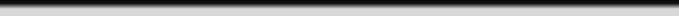 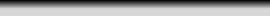 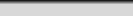 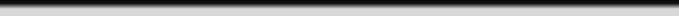 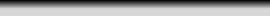 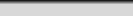 Ռազմավարական ուղղություններ՝Փաստահավաք գործունեության իրականացման համար անհրաժեշտ կառուցակարգերի ներդնումՎերջնական արդյունքՍահմանադրությամբ	ամրագրված մարդու	իրավունքները     զանգվածային խախտումների դեպքերը և խախտված իրավունքների                 վերականգնման հնարավորությունները        հնարավորինս բացահայտված ենՄիջանկյալ արդյունքներ1. Հայաստանում ստեղծվել և գործում է փաստահավաք	գործառույթներ իրականացնող կառույցՈւղղակի արդյունքներ1.1.Հայաստանումառավելագույնը3տարի ժամկետով	գործել	է	փաստահավաք գործառույթներ իրականացնող կառույց 1.2.	Փաստահավաք       գործառույթներ իրականացնող կառույցին վերապահված ոլորտներում և ժամանակաշրջանի համար իրավունքների խախտումների դեպքերի առնվազն 50 տոկոսը բացահայտված են 1.3.        Իրավունքների        խախտումների բացահայտված դեպքերի առնվազն 30 տոկոսի       համար	առաջարկվել	են խախտված                          իրավունքների վերականգնման միջոցներԳործողություն1. Մշակել փաստահավաք գործառույթներ իրականացնող կառույցի ձևավորման վերաբերյալԲազային ցուցանիշ (ելակետային դրություն)Անկախությունից ի վեր Հայաստանի Հանրապետությունում տեղի են ունեցել անձանց իրրավունքների զանգվածայինԹիրախն ըստ փուլերի2023 թվականի 1-ին կիսամյակՄշակվել է փաստահավաք գործառույթներ իրականացնող կառույցի ձևավորման կարգը (օրինակ` արդեն իսկԹիրախային ցուցանիշ (արդյունք)Օրենսդրությամբ առկա է հնարավորություն նախատեսելու փաստահավաք գործառույթներ իրականացնող կառույց,Ստուգման միջոց (տեղեկատվության հավաքագրման աղբյուր)Համապատասխան կարգավորումներ նախատեսող օրենսդրական փաթեթը ներկայացվել է42օրենսդրական նախագծերի փաթեթխախտուների տարբեր դրսևորումներ։ Մասնավորապես, անհրաժեշտ է ուսումնասիրել և բացահայտել համապետական և տեղական ինքնակառավարման մարմինների ընտրությունների և հանրաքվեների կազմակերպման և անցկացման, հետընտրական գործընթացներում տեղի ունեցած քաղաքական հետապնդումների, հանրության գերակա շահերի ապահովման նպատակով սեփականության օտարումների, անձանց սեփականության իրավունքից զրկելու այլ դրսևորումների, ոչ մարտական պայմաններում զինծառայողների մահվան դեպքերի, ինչպես նաև անհրաժեշտությանգործող մարմնի շրջանակներում առանձին ստորաբաժանման ձևով), նպատակները, իրավասությունները, գործունեության կարգը և անհրաժեշտ այլ հարաբերությունները կարգավորող օրենսդրական նախագծերի փաթեթորը փաստահավաք գործունեություն կիրականացնի առնվազն 3 ոլորտներումՎարչապետի աշխատակազմ: Ընդունվել է օրենսդրական նախաձեռնությանը հավանություն տալու մասին Կառավարության որոշում (Կառավարության պաշտոնական կայքէջ)43դեպքում վերոնշյալ դեպքերի և իրադարձությունների հետ համակարգային առումով փոխկապակցված այլ ոլորտներում մարդկանց իրավունքներ զանգվածային խախտումների դեպքերը։ Սակայն մինչ օրս Հայաստանում չի գործել հատուկ նման իրավասություններով օժտված փաստահավաք գործառույթներ իրականացնող մարմինՊատասխանատու մարմինՖինանսավորման աղբյուր և չափ Արդարադատության նախարարություն Մարդու իրավունքների պաշտպան (համաձայնությամբ) Ֆինանսավորում չի պահանջվում2023 թվականի 2-րդ կիսամյակ2. Ձևավորել փաստահավաք գործառույթներ իրականացնող կառույցՀամապատասխան օրենսդրական փաթեթի ընդունման արդյունքում անհրաժեշտություն է առաջանալու փաստացի ձևավորելՓաստահավաք գործառույթներ իրականացնող կառույցն իր իրավասությունների շրջանակում գործունեություն է2.1. Փաստահավաք գործառույթների իրականացնող կառույցի ձևավորումից հետո առավելագույնը 3 տարվա ընթացքումՓաստահավաք գործունեություն իրականացնող կառույցը հրապարակել է միջանկյալ և եզրափակիչ զեկույցներ44փաստահավաք գործառույթներ իրականացնող կառույցը և ապահովել դրա բնականոն գործունեությունըիրականացնում համապատասխան ոլորտներում մարդու իրավունքների խախտման դեպքերի բացահայտման և ուսումնասիրման ուղղությամբդրան վերապահված ոլորտներում և ժամանակաշրջանի համար իրավունքների խախտուների դեպքերի առնվազն 50 տոկոսը բացահայտված են2.2.	Իրավունքների խախտումների բացահայտված դեպքերի առնվազն 30 տոկոսի               համար առաջարկվել	են խախտված իրավունքների վերականգնման միջոցներ2.3.	Փաստահավաք գործառույթների իրականացնող կառույցի ձևավորումից	հետո՝ առավելագույնը            3 տարվա         ընթացքում վերջինիս միջանկյալ և եզրափակիչ զեկույցները ներկայացվել               են համապատասխան պետական և տեղական ինքնակառավարման մարմինների քննարկմանը45Պատասխանատու մարմինՖինանսավորման աղբյուր և չափ Արդարադատության նախարարություն Մարդու իրավունքների պաշտպան (համաձայնությամբ) Վարկային կամ դրամաշնորհային միջոցներ Տարեկան 85 մլն ՀՀ դրամ (առավվելագույնը 3 տարի)46ՆՊԱՏԱԿ 3. ԺՈՂՈՎՐԴԱՎԱՐԱԿԱՆ ԻՆՍՏԻՏՈՒՏՆԵՐԻ ԶԱՐԳԱՑՈՒՄՌազմավարական ուղղություններ՝ Սահմանադրական բարեփոխումների իրականացումԿայացած ընտրությունների ընթացքում ծագած և վերհանված խնդիրների վերհանման միջոցով ընտրական օրենսդրության բարեփոխումՎերջնական արդյունքՀայաստանում	ժողովրդավարական ինստիտուտները                   առավելապես զարգացած են՝-	Սահմանադրաիրավական կառուցակարգերը վերանայված են և դրական ազդեցություն են ունեցել անձանց իրավունքների               պաշտպանության, պետական իշխանության կազմակերպման և գործունեության վրա- Ընտրական օրենսդրությունը վերանայվել է, և ամրապնդվել են անձանց ընտրական իրավունքի	արդյունավետ	իրացման երաշխիքներըՄիջանկյալ արդյունքներ1.	Ձևավորվել	են	բարեփոխումների իրականացումն                        ապահովող մարմինները2.	Մշակվել	է Սահմանադրական բարեփոխումների                հայեցակարգի նախագիծը3.	Մշակվել	է	Սահմանադրական բարեփոխումների նախագիծը4.	Ընտրական	օրենսդրությունը բարելավվել էՈւղղակի արդյունքներ1.1.	Գործում	է	Սահմանադրական բարեփոխումների          խորհուրդը,	որը համակարգում          է          իրականացվող գործընթացները1.2.	Գործում	է	Սահմանադրական բարեփոխումների առնվազն 5 անդամից կազմված                        մասնագիտական հանձնաժողովը1.3.	Սահմանադրական բարեփոխում-ների            հանձնաժողովի	կողմից կազմակերպված                  հարցումներին մասնակցել է առնվազն 500 անձ2.1.	Հայեցակարգը արտացոլում է հանձնաժողովի ուսումնասիրությունների և հանրային քննարկումների արդյունքում վերհանված կարիքների առնվազն 70 տոկոսը2.2.	Առնվազն 3 քննարկում անցած Սահմանադրական	բարեփոխումների իրականացման հայեցակարգի նախագիծը առկա                                                      է 3.1.                               Սահմանադրական բարեփոխումների                    նախագիծը47արտացոլում է	հայեցակարգից	բխող ուղղությունների առնվազն 50 տոկոսը4.1. Ընտրողների ցուցակների ճշգրտման և արդյունավետ	վարման,	ընտրողների նույնականացման	և	տեղեկատվական շտեմարանների           փոխգործելիության առնչությամբ առկա և բացահայտված խնդիրների շուրջ 50 տոկոսը վերհանված և գույքագրված են4.2. Ընտրական ոլորտում իրականացված օրենսդրական	փոփոխությունների արդյունքում        ոլորտում	վերհանված խնդիրների առնվազն 70 տոկոսը ստացել են օրենսդրական լուծումԳործողություն1. Ապահովել Սահմանադրական բարեփոխումների խորհուրդի և մասնագիտական հանձնաժողովի գործունեությունըԲազային ցուցանիշ (ելակետային դրություն)Ներկայումս Կառավարության 18.08.2021 թ.-ի N 1363-Ա որոշման հավելվածի 5.1-ին կետով, ինչպես նաև Կառավարության 18.11.2021թ.-ի N 1902-Լ որոշման N 1 հավելվածի՝ Արդարադատության նախարարությանը վերապահված ոլորտների 2.1-ին կետովԹիրախն ըստ փուլերի2023 թվականի 2-րդ եռամսյակՁևավորված մարմինները գործում են սահմանված աշխատակարգին համապատասխան48Թիրախային ցուցանիշ (արդյունք)1.1. Վարչապետի համապատասխան որոշման ընդունումից հետո առնվազն 1.5 տարի նույն որոշմամբ հաստատված աշխատակարգի հիման վրա գործում է Սահմանադրական բարեփոխումների խորհուրդը1.2. ՍահմանադրականՍտուգման միջոց (տեղեկատվության հավաքագրման աղբյուր)Սահմանադրական բարեփոխումների խորհուրդի և հանձնաժողովի գործունեությունը, ինչպես նաև գործունեության արդյունքները պարբերաբար հրապարակվում են ԶԼՄ-ներով և Արդարադատությաննախատեսվում է Սահմանադրական բարեփոխումների իրականացում: Պայմանավորված վերոնշյալով և Սահմանդրական բարեփոխումների մասնագիտական մակարդակով իրականացնելու նպատակով՝ ձևավորվել են Սահմանադրական բարեփոխումների խորհրդը և մասնագիտական հանձնաժողովը, որպիսի համատեքստում անհրաժեշտ է ապահովել դրանց պատշաճ գործունեությունը: Միևնույն ժամանակ, հանրության լայն շրջանակների մասնակցության ապահովման, նրանց առաջարկությունների և կարծիքների հավաքագրման նպատակով առկա է քննարկումներիբարեփոխումների խորհրդի	կողմից ձևավորվելուց               և Վարչապետի որոշմամբ հաստատվելուց      հետո առնվազն     1.5     տարի գործում                         է Սահմանադրական բարեփոխումների առնվազն 5 անդամից բաղկացած մասնագիտական հանձնաժողովը1.3. Սահմանադրական բարեփոխումների հանձնաժողովի կողմից իրականացվել	է առնվազն 3 քննարկում հանրության       տարբեր խմբերի և կառույցների մասնակցությամբ1.4. Առնվազն 500 անձ մասնակցել	է Սահմանադրական բարեփոխումների իրականացման համար հանձնաժողովի կողմից կազմակերպված հարցումներին1.5. Սահմանադրական բարեփոխումների հանձնաժողովի կողմիցնախարարության պաշտոնական կայքում49կազմակերպման անհրաժեշտությունՍահմանադրության փոփոխությունների նախագիծը մշակվելուց հետո իրականացվել է առնվազն 2 հանրային քննարկում` պատրաստի նախագիծը քննարկելու նպատակովՊատասխանատումար մինՖինանսավորման աղբյուր և չափ Արդարադատության նախարարություն Սահմանադրական բարեփոխումների խորհուրդ (համաձայնությամբ) Պետական բյուջե, վարկային կամ դրամաշնորհային միջոցներ Տարեկան շուրջ 55 մլն ՀՀ դրամ (շուրջ մեկուկես տարվա կտրվածքով, ընդամենը` շուրջ 82.5 մլն ՀՀ դրամ)՝ որպես Սահմանադրական բարեփոխումների մասնագիտական հանձնաժողովի անդամների վարձատրություն և քարտուղարության ապահովման ծախսեր Տարեկան շուրջ 12 մլն ՀՀ դրամ՝ որպես քննարկումների կազմակերպման ծախսեր2022 թվականի 4-րդ եռամսյակ2. Սահմանադրական բարեփոխումների հանձնաժողովի կողմից Սահմանադրական բարեփոխումների հայեցակարգի նախագծիմշակումԿառավարության18.11. 2021թ.-ի N 1902-Լ որոշման N 1 հավելվածի՝ Արդարադատության նախարարությանը վերապահված ոլորտների 2.1-ին կետով նախատեսված բարեփոխումները իրականացնելու, ինչպես նաևՔննարկումների ամփոփման արդյունքում մշակվել է Սահմանադրական բարեփոխումների հայեցակարգի նախագիծըԱռկա	է Սահմանադրական բարեփոխումների հայեցակարգի նախագիծը,             որով անդրադարձ               են ուսումնասիրված խնդիրների առնվազն 50 տոկոսինՀայեցակարգի նախագիծը հրապարակվել է Արդարադատության նախարարության պաշտոնական կայքում50Սահմանադրական բարեփոխումների հանձնաժողովի ուսումնասիրությունների արդյունքները ամփոփելու նպատակով առկա է Սահմանադրական բարեփոխումների հայեցակարգ մշակելու անհրաժեշտությունՊատասխանատումար մինՖինանսավորման աղբյուր և չափ Արդարադատության նախարարություն Սահմանադրական բարեփոխումների խորհուրդ (համաձայնությամբ) Պետական բյուջե, վարկային կամ դրամաշնորհային միջոցներ Ֆինանսավորումը նախատեսված է սույն նպատակի 1-ին գործողության ներքո2023 թվականի 2-րդ եռամսյակ3. Սահմանադրական բարեփոխումների նախագծի մշակումՆերկայումս՝	2015 թվականի փոփոխություններով Սահմանադրության կիրառման      շուրջ      6 տարիների ընթացքում ի հայտ	են          եկել ՍահմանադրաիրավակՀայեցակարգի հիման վրա մշակվել է Սահմանադրական բարեփոխումների նախագիծըՍահմանադրական բարեփոխումների նախագիծը արտացոլում է հայեցակարգից բխող ուղղությունների առնվազն 50 տոկոսըՍահմանադրական բարեփոխումների նախագիծը հրապարակվել է Արդարադատության նախարարության պաշտոնական կայքուման     կարգավորումների շրջանակում          առկա51տարբեր խնդիրներ և բացեր,	որոնց նախատեսվում              է անդրադառնալ Սահմանադրական բարեփոխումների հայեցակարգի շրջանակներում:         Իր հերթին, Սահմանադրական բարեփոխումների հայեցակարգի      հիման վրա     առաջանալու	է անհրաժեշտություն մշակելու Սահմանադրական փոփոխությունների նախագիծ,              որով լուծումներ կառաջարկվեն բացահայտված խնդիրներին և բացերինՊատասխանատու մարմին Արդարադատության նախարարություն Սահմանադրական բարեփոխումների խորհուրդ (համաձայնությամբ)52Ֆինանսավորման աղբյուր և չափ Պետական բյուջե, վարկային կամ դրամաշնորհային միջոցներ Ֆինանսավորումը նախատեսված է սույն նպատակի 1-ին գործողության ներքո2023 թվականի 1-ին կիսամյակ4. 2018-2021թթ. կատարված օրենսդրական բարեփոխումների վերաբերյալ Վենետիկի հանձնաժողովի դիրքորոշումներով, ինչպես նաև 2021 թվականին կայացած Ազգային ժողովի և տեղական ինքնակառավարման մարմինների ընտրությունների արդյունքներով գույքագրված խնդիրների հիման վրա մշակել Հայաստանի Հանրապետության ընտրական օրենսգրքում և, ըստ անհրաժեշտության, հարակից օրենքներում փոփոխություններՆերկայումս 2021թ.-ին Հայաստանում կայացած ընտրությունների արդյունքներով ի հայտ են եկել ընտրական օրենսդրության որոշ խնդիրներ, հատկապես, ընտրությունների կազմակերպման և անցկացման թվային գործիքների ընդլայնման, ընտրությունների ժամանակ անձի համընդհանուր (ոչ միայն տեղամասային մակարդակվով) նույնականացման միասնական եղանակի ներդրման, այդ թվում` տեղեկատվական շտեմարանների փոխգործելիությանն ուղղված նոր գործիքակազմերի ներդրման առնչությամբ: Իր հերթին,Մշակվել է ընտրական օրենսդրության փոփոխություններ նախատեսող նորմատիվ իրավական ակտերի նախագծերի փաթեթ535.1. Միջազգային կառույցների հայտնած դիրքորոշումներով, ինչպես նաև 2021 թվականին Հայաստանում կայացած Ազգային ժողովի և տեղական ինքնակառավարման մարմինների ընտրությունների արդյունքներով ի հայտ եկած օրենսդրական խնդիրների շուրջ 50 տոկոսը վերհանվել և գույքագրվել են5.2. Ընտրական ոլորտում իրականացված օրենսդրական փոփոխությունների արդյունքում ոլորտում վերհանված խնդիրների առնվազն 70 տոկոսը ստացել են օրենսդրական լուծումԸնտրական օրենսդրության փոփոխություններ նախատեսող նորմատիվ իրավական ակտի կամ ակտերի նախագծերի փաթեթը ներկայացվել է Վարչապետի աշխատակազմ: Ընդունվել է օրենսդրական նախաձեռնությանը հավանություն տալու մասին Կառավարության որոշում (Կառավարության պաշտոնական կայքէջ)նախատեսող նորմատիվ իրավական ակտերի նախագծերի փաթեթՊատասխանատու մարմինՖինանսավորման աղբյուր և չափնախընտրական քարոզչության առնչությամբ առկա է անհրաժեշտություն օրենսդրական մակարդակում ճիշտ հավասարակշռել նախընտրական քարոզարշավի ընթացքը, ապահովել հանրային հարթակների և ռեսուրսների հավասար հասանելիությունը։Ուստ ի, նման խնդիրները անհրաժեշտ է վերհանել և գույքագրել և դրա արդյունքների հիման վրա մշակել համապատասխան օրենսդրական փոփոխություններ Արդարադատության նախարարություն Կենտրոնական ընտրական հանձնաժողով (համաձայնությամբ)  Ոստիկանություն Ֆինանսավորում չի պահանջվում54ՆՊԱՏԱԿ 4. ԴԱՏԱԿԱՆ ՀԱՄԱԿԱՐԳԻ ԲԱՐԵՓՈԽՈՒՄՆԵՐԻ ՇԱՐՈՒՆԱԿԱԿԱՆՈՒԹՅԱՆ ԱՊԱՀՈՎՈՒՄ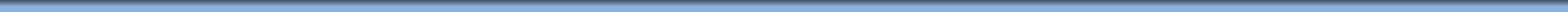 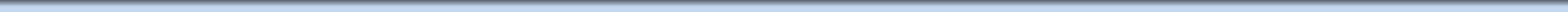 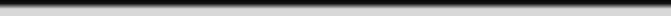 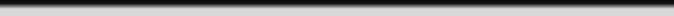 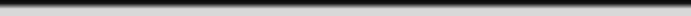 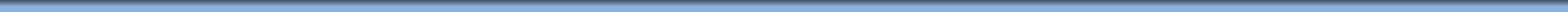 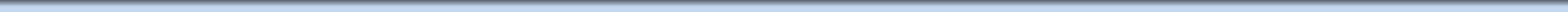 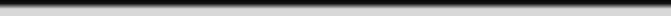 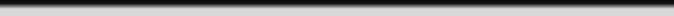 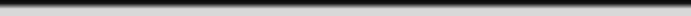 Ռազմավարական ուղղություններ՝Դատարանների մասնագիտացման կամ դատավորների ենթամասնագիտացման, կարողությունների, ինչպես նաև բարեվարքության կառուցակարգերի զարգացման շարունակական ապահովումԴատավորների վարձատրության շարունակական բարձրացում՝ սկսած բարձր ատյաններից Հակակոռուպցիոն դատարանի շենքային և նյութատեխնիկական հագեցվածության ապահովում Դատավորների թեկնածուների ընտրության գործընթացի բարելավումԴատավորների բարեվարքության ամրապնդումՎերջնական արդյունքԲարձրացել	է	արդարադատության արդյունավետությունը,	դատական համակարգի նկատմամբ հանրության վստահությունըՄիջանկյալ արդյունքներ1. Բարելավվել են դատական համակարգի գործունեությունը	և	դատավորի մասնագիտության կարգավիճակը2.	Դատարաններն	ապահովված	են բնականոն	գործունեության	համար անհրաժեշտ նյութական և տեխնիկական ռեսուրսներով և կարողություններովՈւղղակի արդյունքներ1.1.	Դատավորների ենթամասնագիտացումների	կամ մասնագիտացված դատարանների թիվն ավելացել է առնվազն մեկով1.2. Երևան քաղաքում գործում են առաջին ատյանի քրեական և քաղաքացիական դատարաններ1.3.	Դատավորների	թեկնածուները ընտրվում	են             դատավորների հավակնորդների                  թեկնածուների որակավորման ստուգման գրավոր փուլի և բանավոր     հարցազրույցի     արդյունքների համատեղ հաշվառման հիման վրա1.4.	Հակակոռուպցիոն	գործեր	քննող դատավորների	առնվազն	30     տոկոսը վերապատրաստվել է1.5.	Դատավորների	բարեվարքության պարբերական                             ստուգման կառուցակարգերը գործում են551.6. Դատավորների ընդհանուր ժողովի էթիկայի և կարգապահական հարցերի հանձնաժողովում	ոչ	դատավոր անդամների ձայների կշիռը բարձրացել է առնվազն 1 ձայնով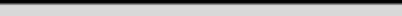 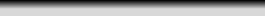 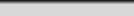 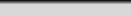 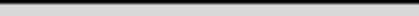 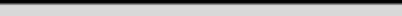 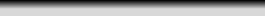 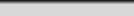 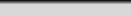 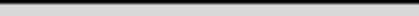 2.1. Բարձր ատյաններում դատավորների վարձատրությունը վերանայվել է առնվազն 50 տոկոսով2.2.	Հակակոռուպցիոն	դատարանների (ներառյալ` դրա ակտերի դեմ բերված բողոքները քննող կազմի) շենքային և նյութական	պայմաններով	ապահովելու ուղղությամբ գործընթացները սկսվելուց հետո        երեք	տարվա        ընթացքում հակակոռուպցիոն               դատարանների կարիքների       առնվազն       70	տոկոսը բավարարվել էԳործողություն1. Ձևավորել մասնագիտացված դատարանների և դատավորների ենթամասնագիտացումն երի, այդ թվում՝ փոքր հայցապահանջներ քննող, ինչպես նաև առանձին տեսակի վարչական գործերԲազային ցուցանիշ (ելակետային դրություն)Ներկայումս իրավական համակարգի զարգացումները տեղի են ունենում առավելապես ենթամակարդակներում, երբ իրավունքի միևանույն ոլորտում առաջանում են դրա ճյուղավորումներԹիրախն ըստ փուլերի2025 թվականի 2-րդ կիսամյակՄշակվել է մասնագիտացված դատարանների և դատավորների ենթամասնագիտացումն երի ստեղծման ուղղությունները կանխորոշող հայեցակարգ56Թիրախային ցուցանիշ (արդյունք)Մասնագիտացված դատարանների	կամ դատավորների ենթամասնագիտացումն երի	ստեղծման ուղղությունները կանխորոշող հայեցակարգը արտացոլում                 է շահագրգիռ       անձանցՍտուգման միջոց (տեղեկատվության հավաքագրման աղբյուր)Մասնագիտացված դատարանների	և դատավորների ենթամասնագիտացումնե րի	ստեղծման ուղղությունները կանխորոշող հայեցակարգը առկա է Արդարադատության նախարարությունումքննող դատավորների, զինվորական տրիբունալի և մասնագիտացված այլ դատարանների ստեղծման հայեցակարգտարբեր ենթաոլորտներով, որոնց համապատասխան ճյուղավորվում են նաև իրավաբանների, այդ թվում վեճերը լուծող դատավորների մասնագիտացումները: Ուստի, առավել նպատակահարմար է թվում ինչպես առանձին մասնագիտացված դատարանների ստեղծումը, այնպես էլ ընդհանուր իրավասության կամ որևէ մասնագիտացված դատարանում առանձին ենթամասնագիտությամ բ դատավորների նախատեսումը կամ ընդհանուր իրավասության դատարանների այնպիսի վերաիմաստավորումը, որի դեպքում դրանք կկարողանան առանձին քննել նման ենթաոլորտներիհետ	քննարկումների (առնվազն 3) ժամանակ բարձրաձայնված կարիքների	շուրջ	50 տոկոսը57շրջանակներում ծագող վեճերը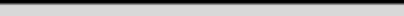 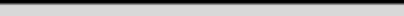 Պատասխանատու մարմինՖինանսավորման աղբյուր և չափ Արդարադատության նախարարություն Բարձրագույն դատական խորհուրդ (համաձայնությամբ) Վարկային կամ դրամաշնորհային միջոցներ  Շուրջ 12 մլն ՀՀ դրամ2023 թվականի 1-ին կիսամյակ2. Ուսումնասիրել Երևան քաղաքում առաջին ատյանի քրեական և քաղաքացիական դատարաններ ձևավորելու իրավական հնարավորությունը և ըստ անհրաժեշտության մշակել «Դատական օրենսգիրք» սահմանադրական օրենքում և հարակից օրենքներում փոփոխություններ նախատեսող իրավական ակտերի նախագծերՆերկայումս Երևան քաղաքում գործում է առաջին ատյանի ընդհանուր իրավասության դատարան, որտեղ գործում են թվով 72 դատավորներ՝ 33-ը քրեական, իսկ 39-ը քաղաքացիական մասնագիտացմամբ: Նշվածի հետևանքով, դատարանի աշխատանքը համակարգվում և ղեկավարվում է մեկ անձի՝ դատարանի նախագահի կողմից: Նման պարագայում օբյեկտիվորեն բարդություններ ենՄշակվել են «Դատական օրենսգիրք» սահմանադրական օրենքում և հարակից օրենքներում փոփոխություններ նախատեսող իրավական ակտերի նախագծերԵրևան	քաղաքում գործում     են     առաջին ատյանի     քրեական	և քաղաքացիական դատարաններ«Դատական օրենսգիրք» սահմանադրական օրենքում	և,	ըստ անհրաժեշտության, հարակից      օրենքներում փոփոխություններ նախատեսող իրավական ակտերի        նախագծերը ներկայացվել                են Վարչապետի աշխատակազմ: Ընդունվել                       է օրենսդրական նախաձեռնությանը հավանություն         տալու մասին Կառավարության որոշում (Կառավարության պաշտոնական կայքէջ)58առաջանում դատարանի բնականոն գործունեությունը ապահովելու, դատարանի աշխատակազմի գործունեությունը վերահսկելու և նման այլ հարցերում: Բացի այդ, առկա է անհրաժեշտություն բարելավելու դատարան մուտք լինող գործերի՝ դատավորների միջև օպերատիվ բաշխման ընթացքը՝ հաշվի առնելով, որ ներկայումս Երևան քաղաքի դատարանը ունի 6 նստավայր:Պատասխանատու մարմինՖինանսավորման աղբյուր և չափ Արդարադատության նախարարություն Բարձրագույն դատական խորհուրդ (համաձայնությամբ) Պետական բյուջե Տարեկան շուրջ 28 մլն ՀՀ դրամ (դատարանների ստեղծման դեպքում նոր նախագահի, դատարանի աշխատակազմի ղեկավարի, գրասենյակի պետի և գլխավոր հաշվապահի վարձատրություն)2026 թվականի 1-ին կիսամյակ3. Հայեցակարգի հիման վրա մշակելԱռաջարկված հայեցակարգայինՄշակվել են «ԴատականԴատավորների ենթամասնագիտացումն«Դատական օրենսգիրք» սահմանադրական59«Դատական օրենսգիրք» սահմանադրական օրենքում և, ըստ անհրաժեշտության, հարակից օրենքներում փոփոխություններ նախատեսող իրավական ակտերի նախագծեր՝ իրավական հիմքեր ստեղծելով նոր մասնագիտացված դատարանների կամ դատավորների ենթամասնագիտացումն երի նախատեսման վերաբերյալուղղությունների հիման վրա կարող է անհրաժեշտություն առաջանալ փոփոխություններ կատարել «Դատական օրենսգիրք» սահմանադրական օրենքում և հարակից օրենքներում՝ նախատեսելու համար նոր մասնագիտացված դատարաններ կամ դատավորների ենթամասնագիտացումն երօրենսգիրք» սահմանադրական օրենքում և, ըստ անհրաժեշտության, հարակից օրենքներում փոփոխություններ նախատեսող իրավական ակտերի նախագծերերի	կամ մասնագիտացված դատարանների      թիվն ավելացել է առնվազն 1-ովօրենքում	և,	ըստ անհրաժեշտության, հարակից      օրենքներում փոփոխություններ նախատեսող իրավական ակտերի        նախագծերը ներկայացվել                են Վարչապետի աշխատակազմ: Ընդունվել                       է օրենսդրական նախաձեռնությանը հավանություն         տալու մասին Կառավարության որոշում (Կառավարության պաշտոնական կայքէջ)Պատասխանատու մարմինՖինանսավորման աղբյուր և չափ Արդարադատության նախարարություն Բարձրագույն դատական խորհուրդ (համաձայնությամբ) Պետական բյուջե Տարեկան շուրջ 200 մլն ՀՀ դրամ2022 թվականի 2-րդ կիսամյակ4. Մշակել օրենսդրական փոփոխություններ` ուղղված բարձր ատյաններում դատավորների2021 թվականին տարբեր դատական ատյաններում (հակակոռուպցիոն առաջին ատյան, վերաքննիչՄշակվել է «Պետական պաշտոններ և պետական ծառայության պաշտոններ զբաղեցնող անձանց վարձատրությանԲարձր	ատյաններում դատավորների վարձատրությունը վերանայվել է առնվազն 50 տոկոսովՊետական պաշտոններ և	պետական ծառայության պաշտոններ զբաղեցնող անձանց վարձատրության մասին60աշխատավարձի և դրա նկատմամբ սահմանված հավելավճարների բարձրացմանը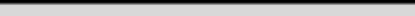 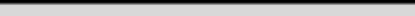 քաղաքացիական և քրեական դատարաններ) դատավորների վարձատրության բարձրացումը (50 և ավելի տոկոս) տրամաբանորեն հանգեցնում է նաև ավելի բարձր ատյաններում (Վճռաբեկ, Սահմանադրական դատարաններ) դատավորների վարձատրության չափերի վերանայման անհրաժեշտությանըմասին օրենքում փոփոխություններ կատարելու մասին օրենքի նախագիծօրենքում փոփոխություններ կատարելու	մասին օրենքի           նախագիծը քննարկվել                     և ներկայացվել                  է Վարչապետի աշխատակազմ: Ընդունվել                       է օրենսդրական նախաձեռնությանը հավանություն         տալու մասին Կառավարության որոշում (Կառավարության պաշտոնական կայքէջ)Պատասխանատու մարմինՖինանսավորման աղբյուր և չափ Արդարադատության նախարարություն  Ֆինանսների նախարարություն Բարձրագույն դատական խորհուրդ (համաձայնությամբ) Պետական բյուջե Տարեկան շուրջ 283 մլն ՀՀ դրամ, որից 86 մլն ՀՀ դրամ Սահմանադրական դատարանի մասով, իսկ 197 մլն ՀՀ դրամը` Վճռաբեկ դատարանի2024 թվականի 2-րդ կիսամյակ5. Ապահովել հակակոռուպցիոն դատարանների (ներառյալ` դրա ակտերի դեմ բերվածՀակակոռուպցիոն դատարանի ձևավորման գործընթացը սկսվել է 2021	թվականին՝ համապատասխանՍկսվել և շարունակվում է	հակակոռուպցիոն դատարանի (ներառյալ` դրա       ակտերի	դեմ բերված	բողոքները4.1.	Դատարաններին շենքային և նյութական պայմաններով ապահովելու ուղղությամբՀակակոռուպցիոն դատարանի (ներառյալ` դրա	ակտերի	դեմ բերված          բողոքները քննող                 կազմի)61բողոքները քննող կազմի) արդյունավետ գործունեության համար անհրաժեշտ շենքային և նյութատեխնիկական միջոցներըօրենսդրական փոփոխությունների արդյունքում: Ներկայումս ընթանում	է դատավորների թեկնածուների ընտրության գործընթացը,       սակայն դատարանի ձևավորման և	գործունեությունը սկսելու համար առկա չեն շենքային պայմաններ և նյութատեխնիկական հագեցվածություն: Մասնավորապես, առկա է        անհրաժեշտություն քաղաք             Երևանում կառուցել հսակակոռուպցիոն դատարանի                   և հակակոռուպցիոն կոմիտեի նոր շենքային համալիր, ինչպես նաև, Արա      Սարգսյան      5/1, Գարեգին Նժդեհի 23/1, Թբիլիսյան խճուղի 3/9 և Բաշինջաղյան            100 հասցեներում իրականացնել շինարական                  և վերանորոգողական աշխատանքներ՝քննող	կազմի) արդյունավետ գործունեության համար անհրաժեշտ շենքային և նյութատեխնիկական պայմանների բարելավման գործընթացըգործընթացները սկսվելուց հետո երեք տարվա	ընթացքում հակակոռուպցիոն դատարանի կարիքների առնվազն 70 տոկոսը բավարարվել է4.2. Հակակոռուպցիոն դատարանի (ներառյալ` դրա	ակտերի	դեմ բերված         բողոքները քննող կազմի) շենքային պայմանների բարելավման շինարարական գործընթացների մեկնարկից հետո 1,5 տարվա         ընթացքում գործում        են        Արա Սարգսյան	5/1        և Գարեգին նժդեհի 23/1 հասցեներում տեղակայված դատարանները, ինչպես նաև Թբիլիսյան խճուղի 3/9                  հասցեում տեղակայված վարչական վերաքննիչ դատարանը վերանորոգված է, իսկ դատական        արխիվը տեղակայվել                 էարդյունավետ գործունեության համար անհրաժեշտ	շենքային պայմանների կարիքների գնահատման, առաջնահերթություններ ը և ժամանակացույցը սահմանելու վերաբերյալ փաստաթղթերը	և արդեն	տրամադրված աջակցության վերաբերյալ փաստաթղթերը առկա են Արդարադատության նախարարությունում62ապահովելու	համար Հակակոռուպցիոն դատարանի դատավորների (ներառյալ` դրա ակտերի դեմ բերված բողոքները քննող	կազմի) անհրաժեշտ      շենքային պայմաններըԲաշինջաղյան	100 հասցեում4.3. Հակակոռուպցիոն. դատարանի	շենքային պայմանների բարելավման գործընթացի մեկնարկից     4	տարի հետո	գործում        է հակակոռուպցիոն դատարանի                 և հակակոռուպցիոն կոմիտեի նոր շենքային համալիրըՊատասխանատու մարմինՖինանսավորման աղբյուր և չափ Արդարադատության նախարարություն  Ֆինանսների նախարարություն Բարձրագույն դատական խորհուրդ (համաձայնությամբ)  Քաղաքաշինության կոմիտե Պետական բյուջե, վարկային կամ դրամաշնորհային միջոցներ Շուրջ 7.9 մլրդ ՀՀ դրամ (Հակակոռուպցիոն դատարանի և հակակոռուպցիոն կոմիտեի նոր շենքային համալիր՝ 7.08 մլրդ ՀՀ դրամ, Արա Սարգսյան 5/1 հասցեում՝ 504.5 մլն ՀՀ դրամ, Գարեգին Նժդեհի 23/1 հասցեում՝ 47.9 մլն ՀՀ դրամ, Բաշինջաղյան 100 հասցեում՝ 81.9 մլն ՀՀ դրամ, Թբիլիսյան խճուղի 3/9 հասցեում՝ 157.3 մլն ՀՀ դրամ)2023 թվականի 1-ին կիսամյակ6. Վերանակել դատավորների նշանակման օրենդրական կարգը`.Չնայած 2020թ. մարտի 25-ին Դատական օրենսգրքում կատարվածՄշակվել է «Դատական օրենսգիրք» սահմանադրական օրենքում փոփոխություն5.1.	Դատավորների թեկնածուները ընտրվում են           դատավորների հավակնորդների«Դատական օրենսգիրք» սահմանադրական օրենքում	և,	ըստ անհրաժեշտության,63բարձրացնելով դատավորների հավակնորդների թեկնածուների որակավորման գրավոր քննության և բանավոր հարցազրույցի արդյունքների արձանագրման օբյեկտիվությունը և նախատեսելով դատավորների ներգրավման նոր ընթացակարգերփոփոխությունների արդյունքում սահմանվեց, որ դատավորների հավակնորդների թեկնածուների որակավորման ստուգման գրավոր փուլի արդյունքները հաշվի են առնվում հարցազրույցի ընթացքում, սակայն առկա չեն այդ երկու փուլերի գնահատման միասնական կառուցակարգեր, որպեսզի գրավոր փուլի արդյունքները իրական ազդեցություն ունենան հարցազրույցի փուլի վրա: Ըստ այդմ, դատավորի թեկնածուն չի ստանում որակավորման ստուգման համար ընդհանուր գնահատական, ինչով պայմանավորված անհրաժեշտ էնախատեսող իրավական ակտի նախագիծըթեկնածուների որակավորման ստուգման գրավոր փուլի և	բանավոր հարցազրույցի արդյունքների համատեղ հաշվառման հիման վրա 5.2.        Գործում	են դատավորների նեերգրավման առնվազն 2             տարբերակված ընթացակարգեր5.3.	Նոր ընթացակարգերի ներդնումից     2     տարի հետո առնվազն 10 անձ դատավոր է դարձել նոր ընթացակարգերի միջոցովհարակից օրենքներում փոփոխություններ նախատեսող իրավական	ակտերի նախագծերը ներկայացվել               են Վարչապետի աշխատակազմ: Ընդունվել                     է օրենսդրական նախաձեռնությանը հավանություն        տալու մասին Կառավարության որոշում (Կառավարության պաշտոնական կայքէջ)64նախատեսել համապատասխան իրավական հիմքեր։ Միևնույն ժամանակ, ներկայումս չեն գործում դատավորների ներգրավման տարբերակված և ճկուն ընթացակարգեր, որոնք հնարավորություն կտաին ապահովել դատական համակարգի գրավչությունը և առավել մեծ թվով պրոֆեսիոնալ անձանցով համալրումըՊատասխանատու մարմինՖինանսավորման աղբյուր և չափ Արդարադատության նախարարություն Բարձրագույն դատական խորհուրդ (համաձայնությամբ) Ֆինանսավորում չի պահանջում2023 թվականի 2-րդ կիսամյակ7. Իրականացնել հակակոռուպցիոն դատարանի դատավորների վերապատրաստումներՆերկայումս Կառավարությունը ձեռնամուխ է եղել հակակոռուպցիոն ինստիտուցիոնալ համակարգի ՝ որպեսԴատավորների ուսուցման, վերապատրաստման համար նախատեսված ծրագրերը վերանայվել են65Ծրագրերի հաստատմանը հաջորդող	1	տարվա ընթացքում հակակոռուպցիոն դատարանիՀակակոռուպցիոն դատարանների դատավորների վերապատրաստման ծրագրերը և մոդուլները, ինչպես նաևառանձնահատկությունն եր ունեցող, այդ թվում՝ հատուկ մասնագիտացում պահանջող ոլորտի ձևավորմանը: Այս համատեքստում, հակակոռուպցիոն դատարանների համակարգի կայացման և արդյունավետ գործունեության համար կարևորվում է նաև կարողությունների կատարելագործումը՝ հատուկ մասնագիտացում պահանջող հարցերով գիտելիքների, հմտությունների ձևավորման համար: Նշվածով պայմանավորված անհրաժեշտ է ապահովել հակակոռուպցիոն դատարանների դատավորների վերապատրաստումը կոռուպցիոն հանցագործությունների և համապատասխանդատավորների առնվազն 30 տոկոսը վերապատրաստված ենվերապատրաստումների արդյունավետության և մասնակիցների բավարարվածության հարցումները առկա են Արդարադատության նախարարությունում66քաղաքացիական գործերի քննության բնագավառում գիտելիքների, հմտությունների զարգաման նպատակովՊատասխանատու մարմինՖինանսավորման աղբյուր և չափ Արդարադատության նախարարություն  Արդարադատության ակադեմիա Բարձրագույն դատական խորհուրդ (համաձայնությամբ) Պետական բյուջե, վարկային կամ դրամաշնորհային միջոցներ  Շուրջ 15.5 մլն ՀՀ դրամ2023 թվականի 2-րդ եռամսյակ8. Նախատեսել Բարձրագույն դատական խորհրդի` կարգապահական գործերով կայացված որոշումների բողոքարկման իրավական հնարավորությունՆերկայումս դատավորներին կարգապահական պատասխանատվության ենթարկելու վերաբերյալ որոշումները բողոքարկելու իրրավական հնարավորություն առկա չէ։ Թեև Դատական օրենսգիրքը նախատեսում է նման որոշումները նոր կամ նոր երևան եկած հանգամանքներովՄշակվել է «Դատական օրենսգիրք» սահմանադրական օրենքում փոփոխություն նախատեսող իրավական	ակտի նախագիծը,            որով նախատեսվում             է Բարձրագույն դատական       խորհրդի` կարգապահական գործերով       կայացված որոշումների բողոքարկման իրավականԴատավորները իրավական հնարավորություն ունեն բողոքարկելու	իրենց կարգապահական պատասխանատվության ենթարկելու վերաբերյալ որոշումները«Դատական օրենսգիրք» սահմանադրական օրենքում փոփոխություններ նախատեսող իրավական ակտի նախագիծը ներկայացվել է Վարչապետի աշխատակազմ: Ընդունվել է օրենսդրական նախաձեռնությանը հավանություն տալու67վերանայելու հնարավորությունը, սակայն նշվածը, ըստ էության, չի բավարարում նման որոշումների բողոքարկման, այն է` մեկ այլ մարմնի (կազմի) կողմից նույն (այլ ոչ թե նոր ի հայտ եկած) փաստերի և ապացույցների հիման վրա կայացված որոշման օրինականության և արժանահավատության ստուգումը։հնարավորությունը (Բարձրագույն դատական	խորհրդի շրջանակներում)մասին Կառավարության որոշում (Կառավարության պաշտոնական կայքէջ)Պատասխանատու մարմինՖինանսավորման աղբյուր և չափ Արդարադատության նախարարություն Բարձրագույն դատական խորհուրդ (համաձայնությամբ) Ֆինանսավորում չի պահանջվում2023 թվականի 2-րդ եռամսյակ9. Վերանայել դատավորների ընդհանուր ժողովի Էթիկայի և կարգապահական հարցերիՆերկայումս դատավորների ընդհանուր ժողովի Էթիկայի և կարգապահական հարցերիՄշակվել է «Դատական օրենսգիրք» սահմանադրական օրենքում փոփոխություն նախատեսողԴատավորների ընդհանուր	ժողովի էթիկայի                       և կարգապահական հարցերի հանձնաժողովում	ոչ«Դատական օրենսգիրք» սահմանադրական օրենքում փոփոխություններ նախատեսող68հանձնաժողովում ոչ դատավոր անդամների ձայների կշիռըհանձնաժողովը կազմված է 8 անդամներից, որոնցից ոչ դատավոր անդամների թիվը սահանափակվում է 2-ով։ Արդյունքում, հանձնաժողովի դատավոր անդամները, միևնույնն է, ունենում են գերակշիռ մասնակցություն հանձնաժողովի կազմում և դրա որոշումների կայացման ընթացքում:իրավական նախագիծըակտի դատավոր անդամների ձայների	կշիռը բարձրացել է առնվազն 1 ձայնովիրավական ակտի նախագիծը ներկայացվել է Վարչապետի աշխատակազմ: Ընդունվել է օրենսդրական նախաձեռնությանը հավանություն տալու մասին Կառավարության որոշում (Կառավարության պաշտոնական կայքէջ)Պատասխանատու մարմինՖինանսավորման աղբյուր և չափ Արդարադատության նախարարություն Բարձրագույն դատական խորհուրդ (համաձայնությամբ) Ֆինանսավորում չի պահանջվում2023 թվականի 1-ին կիսամյակ10. Ներդնել դատավորների բարեվարքության պարբերական գնահատման կառուցակարգերՆերկայումս Կառավարության առջև ծառացած հիմնական խնդիրներից է բարեվարք, կոռուպցիայից զերծ դատական համակարգիՄշակվել դատավորների բարեվարքության ստուգման կառուցակարգեր նախատեսողեն Դատավորների բարեվարքության պարբերական ստուգման կառուցակարգերը գործում ենԴատավորների բարեվարքության ստուգման կառուցակարգեր նախատեսող իրավական ակտերի նախագծերը69ձևավորումը: Առկա կարգավորումները դատավորների բարեվարքության ստուգման սահմանափակ հնարավորություններ են տալիս` սահմանափակվելով միայն պաշտոն ստանձնելու, այդ թվում՝ առաջխաղացման, փուլերով:Մինչդեռ կարևոր է ապահովել դատավորների բարեվարքությունը նրանց գործունեության ողջ ընթացքում, ինչը հնարավոր է երաշխավորել միայն որոշակի պարբերականությամբ իրականացվող ստուգումների միջոցով, երբ կստուգվեն նրանց գույքային դրությունը, անհամատեղելիության պահանջների պահպանվածությունը, շահերի բախմանիրավական	ակտերի նախագծերըներկայացվել են Վարչապետի աշխատակազմ: Ընդունվել է օրենսդրական նախաձեռնությանը հավանություն տալու մասին Կառավարության որոշում (Կառավարության պաշտոնական կայքէջ)70իրավիճակները և այլ սահմանափակումներըՊատասխանատու մարմինՖինանսավորման աղբյուր և չափ Արդարադատության նախարարություն Բարձրագույն դատական խորհուրդ (համաձայնությամբ) Կոռուպցիայի կանխարգելման հանձնաժողով (համաձայնությամբ) Ֆինանսավորում չի պահանջվում71ՆՊԱՏԱԿ 5. ՔՐԵԱԻՐԱՎԱԿԱՆ ՈԼՈՐՏԻ ԲԱՐԵՓՈԽՈՒՄՆԵՐ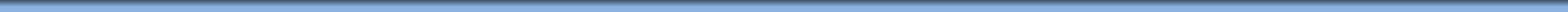 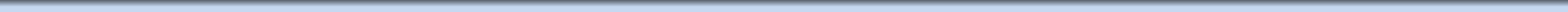 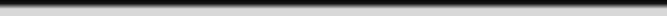 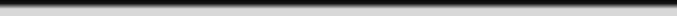 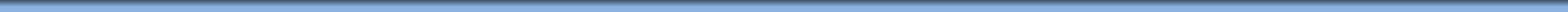 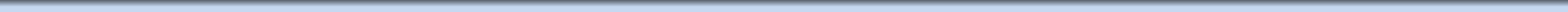 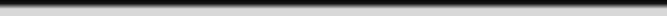 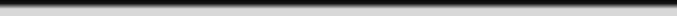 Ռազմավարական ուղղություններ՝Քրեական և քրեական դատավարության նոր օրենսգրքերի պրակտիկ կիրառման ապահովում Քրեակատարողական և պրոբացիայի ոլորտում կարողությունների հզորացումՔննչական մարմինների համակարգի բարեփոխում Դատախազների բարեվարքության ամրապնդում Քննիչների բարեվարքության ամրապնդումՎերջնական արդյունք	Միջանկյալ արդյունքներ	Ուղղակի արդյունքներԻրականացվել	են արդարադատության ձեռնարկված բարեփոխումներըքրեական ոլորտում արմատական1. Իրավապահ համակարգը, ինչպես նաև Քրեակատարողական	և	Պրոբացիայի ծառայությունները         վերազինվել	են համապատասխան       էլեկտրոնային       և տեսահսկման համակարգերով2. Իրավապահ համակարգի, ինչպես նաև Քրեակատարողական	և	Պրոբացիայի ծառայությունների	կադրային	բազան հզորացվել	է,       իրականացվում	են շարունակական վերապատրաստումներ3.	Դատախազների	և	քննիչների բարեվարքության                        ստուգման համապատասխան          կառուցակարգերը ներդրվել են1.1. Նախաքննական մարմիններն ունեն անհրաժեշտ նվազագույն տեխնիկական միջոցները	քրեական	վարույթի արդյունավետ                    իրականացումն ապահովելու     նպատակով     առկա	են առնվազն 700 տեսախցիկներ1.2.         Էլեկտրոնային         հսկողության միջոցներով      առնվազն      100      անձինկատմամբ կիրառվում են կալանքին այլընտրանք հանդիսացող խափանման միջոցները (տնային կալանք, վարչական հսկողություն)	և	ազատազրկման այլընտրանք հանդիսացող պատիժները (ազատության սահմանափակում)1.3. Առնվազն 3 քրեակատարողական հիմնարկում առկա են տեսահսկման և օպերատիվ կառավարման համակարգեր 2.1.	Նախաքննության	մարմինները համալրված	են	շուրջ      210,	իսկ72դատախազության	համակարգը՝	20 հաստիքային միավորներով2.2	Քննիչների,	դատախազների	և դատավորների      շուրջ	70	տոկոսը վերապատրաստված է:2.3 Քրեակատարողական և Պրոբացիայի ծառայությունները	համալրված	են համապատասխանաբար	200     և	50 տեսական և գործնական պատրաստում անցած ծառայողներով2.4. Գործում է քննիչների թեկնածուների, ինչպես նաև առաջխաղացման ցուցակում ընդգրկված քննիչների բարեվարքության վերաբերյալ	ուսումնասիրության իրականացման պարտադիր պահանջ2.5.	Քննիչների	թեկնածուների	և առաջխաղացման ցուցակում ընդգրկված անձանց շուրջ 30 տոկոսը անցել է բարեվարքության                    վերաբերյալ ուսումնասիրության իրականացում2.6.	Քննիչների,	այդ	թվում՝ Հակակոռուպցիոն կոմիտեում ինքնավար պաշտոն զբաղեցնող անձանց առնվազն 30     տոկոսը	վերապատրաստված	են կոռուպցիոն,                        տնտեսական,պաշտոնեական հանցագործություններիև                 այլ քննություն,էլեկտրոնային	ապացույցների	հետ73աշխատելու հմտություններ ձեռք բերելու առնչությամբ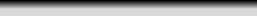 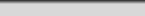 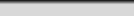 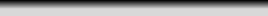 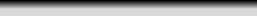 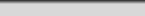 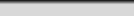 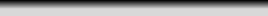 2.7. Քրեական վարույթի շրջանակներում իրականացվող	դատական գործառույթների առնվազն 20 տոկոսի էլեկտրոնային եղանակով իրականացման օրենսդրական              հնարավորությունը ապահովված է2.8. Դատախազների բարեվարքության պարբերական	ստուգումների կառուցակարգերը գործում են2.9.	Քննիչների	բարեվարքության պարբերական                           ստուգման կառուցակարգերը գործում ենԳործողություն1. Վերազինել նախաքննության մարմիններին անհրաժեշտ տեխնիկական միջոցներովԲազային ցուցանիշ (ելակետային դրություն)Հաշվի առելով այն, որ ընդունվել է քրեական դատավարության նոր օրենսգիրքը՝ վերջինիս հիման վրա քննչական բոլոր գործողությունները, բացառությամբ տեղեկատվության պահանջի ևԹիրախն ըստ փուլերի2023 թվականի 2-րդ կիսամյակՆախաքննական մարմինները վերազինվել են անհրաժեշտ տեխնիկական միջոցներով74Թիրախային ցուցանիշ (արդյունք)Քրեական դատավարության նոր օրենսգիրքն ուժի մեջ մտնելուց հետո Նախաքննական մարմինները ապահովվել են առնվազն 700 տեսախցիկներովՍտուգման միջոց (տեղեկատվության հավաքագրման աղբյուր)Գնման հայտը և համապատասխան փաստաթղթերը առկա ենառարկաներ կամ փաստաթղթեր վերցնելու, պետք է տեսաձայնագրվեն, սակայն ներկայումս նախաքննության ոչ բոլոր մարմիններն են ապահովված համապատասխան միջոցներով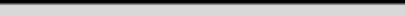 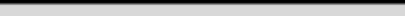 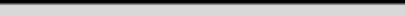 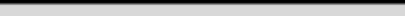 Պատասխանատու մարմին Արդարադատության նախարարություն Հակակոռուպցիոն կոմիտե (համաձայնությամբ)  Քննչական կոմիտե (համաձայնությամբ) Ազգային անվտանգության ծառայություն  Պետական եկամուտների կոմիտեՖինանսավորման աղբյուր և չափ Պետական բյուջե, վարկային կամ դրամաշնորհային միջոցներ Շուրջ 360.5 մլն ՀՀ դրամ (հաշվարկը կատարված է յուրաքանչյուր քննիչին՝ մեկ տեսախցիկ տրամադրելու սկզբունքով)2022 թվականի 2-րդ կիսամյակ2. Զինել Պրոբացիայի ծառայությանն էլեկտրոնային հսկողության անհրաժեշտ միջոցներով	և ենթակառուցվածքներով՝2021 թվականի հունիսի 30-ին	երկրորդ ընթերցմամբ                և ամբողջությամբ Ազգային ժողովի կողմից ընդունված       քրեական դատավարության	նոր օրենսգրքի անցումայինՊրոբացիայի ծառայությունում ներդրվել է էլեկտրոնային հսկողության համակարգՊրոբացիայի ծառայությունում առկա է առնվազն 200 միավոր էլեկտրոնային հսկողության շղթա, 150 միավոր ներտնային վերահսկման սարք, կառավարմանԱռկա են անհրաժեշտ նախադրյալներ էլեկտրոնային հսկողության միջոցների կիրառման վերաբերյալ դատական	ակտ կայացնելու համար75կալանքին այլընտրանք հանդիսացող խափանման միջոցների (տնային կալանք, վարչական հսկողություն) և ազատազրկման այլընտրանք հանդիսացող պատիժների (ազատության սահմանափակում) կիրառման նպատակովՊատասխանատու մարմինդրույթների համաձայն՝ տնային	կալանք	և վարչական հսկողություն խափանման միջոցներն ուժի մեջ են մտնելու 2023               թվականի հունվարի 1-ից: Հաշվի առնելով                    այն հանգամանքը,            որ ներկայումս Հայաստանի Հանրապետությունում առկա չեն էլեկտրոնային հսկողության միջոցներ` 2022              թվականին իրականացվել            են նախապատրաստական աշխատանքներ՝ էլեկտրոնային հսկողության	համալիր ձեռք                    բերելու նպատակով։ Ըստ այդմ, հայտարարվել է գնման մրցույթ     և     առկա     է հաղթող         ճանաչված մասնակից։ Արդարադատության նախարարությունծրագրային ապահովում, ինչպես նաև սերվերային համալիր76Ֆինանսավորման աղբյուր և չափ Պետական բյուջե, վարկային կամ դրամաշնորհային միջոցներ  Շուրջ 220 մլն ՀՀ դրամ2022 թվականի 1-ին կիսամյակ3. Ապահովել նախաքննություն իրականացնող մարմինների և դատախազության կադրային համալրվածությունըՔրեական դատավարության նոր օրենսգրքով ընդլայնվել է նախաքննություն իրականացնող մարմինների լիազորությունների շրջանակը: Դրան զուգահեռ, հետաքննությունը դարձել է նախաքննությանն օժանդակող գործունեություն՝ սահմանափակվելով միայն օպերատիվ-հետախուզական գործունեության և գաղտնի քննչական գործողությունների իրականացմամբ: Ըստ այդմ, անհրաժեշտ է ապահովել ռեսուրսների արդյունավետ բաշխումը՝ հիմքում ունենալով քրեականՆախաքննության մարմինների	և դատախազության համակարգի կադրային կարիքները գնահատվել են, իրականացվել են համալրման աշխատանքներՆախաքննության մարմինները համալրվել են	շուրջ	210,	իսկ դատախազության համակարգում            20 հաստիքային միավորներովՆախաքննության մարմինների և դատախաության հաստիքացուցակը վերանայվել և հաստատվել է77վարույթի պատշաճ իրականացումըՊատասխանատու մարմինՖինանսավորման աղբյուր և չափ Արդարադատության նախարարություն Հակակոռուպցիոն կոմիտե (համաձայնությամբ)  Քննչական կոմիտե (համաձայնությամբ) Ազգային անվտանգության ծառայություն  Պետական եկամուտների կոմիտե Պետական բյուջե Շուրջ 197 մլն ՀՀ դրամ (հավելյալ միջոցները կներգրավեն հետաքննիչների հաստիքների կրճատմամբ գոյացած խնայողությունների և վերաբաշխումների արդյունքում)2022 թվականի 2-րդ կիսամյակ4. Մշակել քրեական և քրեական դատավարության նոր օրենսգրքերի մեկնաբանություններ իրավակիրառ մարմինների համարՀաշվի առնելով այն, որ երկու օրենսգրքերն էլ գաղափարական առումով	նոր փոփոխություններ       են նախատեսում քրեական արդարադատության ոլորտում՝ անհրաժեշտ է իրավակիրառ մարմիններին ուղեցուցային տարբերակով ներկայացնել        դրանց բովանդակությունն      ու պրակտիկ կիրառությունըՔրեական և քրեական դատավարության նոր օրենսգրքերի մեկնաբանությունները մշակվել ենՔրեական և քրեական դատավարության նոր օրենսգրքերի մեկնաբանությունները մշակվել և հատկացվել են իրավակիրառ մարմիններինՔրեական և քրեական դատավարության նոր օրենսգրքերի մեկնաբանությունները հատկացվել են իրավասու մարմիններին և հրապարակված են Արդարադատության նախարարության պաշտոնական կայքէջում78Պատասխանատու մարմինՖինանսավորման աղբյուր և չափ Արդարադատության նախարարություն Վարկային կամ դրամաշնորհային միջոցներ  Շուրջ 21.6 մլն ՀՀ դրամ2026 թվականի 2-րդ կիսամյակ5. Քրեական և քրեական դատավարության նոր օրենսգրքերի վերաբերյալ վերապատրաստման դասընթացների իրականացումՀաշվի առնելով այն, որ երկու օրենսգրքերն էլ գաղափարական առումով	նոր փոփոխություններ       են նախատեսում քրեական արդարադատության ոլորտում՝ անհրաժեշտ է իրավապահ մարմիններին վերապատրաստման դասընթացների միջոցով     ներկայացնել դրանց բովանդակությունն      ու պրակտիկ կիրառությունըՔննիչները, դատախազները և դատավորները վերապատրաստվել ենՔննիչների, դատախազների և դատավորների շուրջ 70 տոկոսը վերապատրաստվել էՔննիչները, դատախազների և դատավորների վերապատրաստման դասընթացների մոդուլները, ինչպես նաև վերապատրաստումների արդյունավետության և մասնակիցների բավարարվածության հարցումները առկա են Արդարադատության նախարարությունումՊատասխանատու մարմինՖինանսավորման աղբյուր և չափ Արդարադատության նախարարություն Արդարադատության ակադեմիա (համաձայնությամբ) Պետական բյուջե, վարկային կամ դրամաշնորհային միջոցներ  Շուրջ 30 մլն ՀՀ դրամ792023 թվականի 2-րդ կիսամյակ6. Քրեական և քրեական դատավարության նոր օրենսգրքերի ուժի մեջ մտնելուց հետո դրանց գործնական կիրառման կապակցությամբ մոնիթորինգի իրականացումՀաշվի	առնելով,	որ երկու օրենսգրքերն էլ գաղափարական առումով արմատական փոփոխություններ	են նախատեսում քրեական արդարադատության ոլորտում՝ անհրաժեշտ է ապահովել համապատասխան ուսումնասիրությունների իրականացումը, որոնք ուղղված               կլինեն օրենսգրքերով նախատեսված մի շարք նոր ինստիտուտների և կարգավորումների կիրառման կապակցությամբ գործանականում ծագող հնարավոր խնդիրների պարզմանը	և       վեր հանմանը՝ ապահովելով օրենսգրքերի       սահուն գործողությունը,        այդ թվում՝ առկա հնարավոր խոչընդոտների արդյունավետ              ու օպերատիվ վերացումըՔրեական և քրեական դատավարության նոր օրենսգրքերի ուժի մեջ մտնելուց հետո իրականացվել է մոնիթորինգՎեր են հանվել Քրեական և քրեական դատավարության նոր օրենսգրքերի դրույթների կիրառման կապակցությամբ գործնականում ծագող բոլոր խնդիրներըԻրականացված մոնիթորինիգի արդյունքում վեր հանված խնդիրների վերաբերյալ կազմվել են համապատասխան զեկույցներ, անհրաժեշտության դեպքում մշակվել համապատասխան իրավական ակտեր կամ կազմակերպվել են համապատասխան վերապատրաստումներ80Պատասխանատու մարմինՖինանսավորման աղբյուր և չափ Արդարադատության նախարարություն Վարկային կամ դրամաշնորհային միջոցներ  Շուրջ 20 մլն ՀՀ դրամ2024 թվականի 1-ին կիսամյակ7. Կազմակերպել Քրեակատարողական ծառայությունում և Պրոբացիայի ծառայությունում բարեվարք և պրոֆեսիոնալ անձնակազմ ունենալու համար համապատասխան ծառայողների պատրաստումներՀաշվի	առնելով Կառավարության՝ ազատազրկման ավանդական գաղափարախոսություն ից                          դեպի վերասոցիալականացմա ն գաղափարախոսության անցման        նպատակը՝ անհրաժեշտ                 է բարեփոխել             նաև քրեակատարողական գործող       համակարգը՝ պատրաստելով այնպիսիկադրեր, որոնք գործնականում կստեղծեն նախադրյալներ արդարադատության ոլորտի բարեփոխումները նաև քրեակատարողական համակարգումՔրեակատարողական ծառայությունում բարեվարք և պրոֆեսիոնալ անձնակազմ ունենալու համար պատրաստվել են քրեակատարողական ծառայողներ6.1. Քրեակատարողական ծառայությունը համալրվել է տեսական և գործնական պատրաստում և բարեվարքության վերաբերյալ ուսումնասիրության իրականացում անցած 200 ծառայողներով 6.2. Պրոբացիայի ծառայությունը համալրվել է տեսական և գործնական պատրաստում և բարեվարքության վերաբերյալ ուսումնասիրության իրականացում անցած 50 ծառայողներովՔրեակատարողական ծառայողների հատուկ ծրագրով պատրաստման մոդուլները առկա են Արդարադատության նախարարությունում: Պատրաստման արդյունքում տրվել են հավաստագրեր81ամրապնդելու	համար (ներկայումս Քրեակատարողական ծառայությունում առկա է 2061	հաստիք,      իսկ Պրոբացիայի ծառայությունում` 158)Պատասխանատու մարմինՖինանսավորման աղբյուր և չափ Արդարադատության նախարարություն Պետական բյուջե, վարկային կամ դրամաշնորհային միջոցներ  Շուրջ 15 մլն ՀՀ դրամ2024 թվականի 1-ին եռամսյակ8. Մշակել էլեկտրոնային արդարադատության գործիքների ներդրման հիման վրա Քրեական դատավարության օրենսգրքում փոփոխություններ նախատեսող նորմատիվ իրավական ակտի նախագիծՆերկայումս՝ էլեկտրոնային արդարադատության գործիքների ներդրմանը զուգահեռ առկա	չեն օրենսդրական համապատասխան կարգավորումներ քրեական դատավարության շրջանակներում իրականացվող մի շարք գործառույթների էլեկտրոնայինՄշակվել է Քրեական դատավարության օրենսգրքում փոփոխություններ նախատեսող նորմատիվ իրավական ակտի նախագիծ7.1. Քրեական վարույթի շրջանակներում իրականացվող դատական գործառույթների առնվազն 20 տոկոսն իրականացվում	է էլեկտրոնային եղանակով7.2. Քրեական դատավարական առնվազն 3 գործողություն իրականացվում է էլեկտրոնայինՔրեական դատավարության օրենսգրքում փոփոխություններ նախատեսող նորմատիվ իրավական ակտի նախագիծը ներկայացվել է Վարչապետի աշխատակազմ: Ընդունվել է օրենսդրական նախաձեռնությանը հավանություն տալու մասին Կառավարության82եղանակով իրականացումն ապահովելու	համար: Ուստի, անհրաժեշտություն	է առաջանում վերանայել դատավարական համապատասխան օրենսդրական կարգավորումներըեղանակով	 որոշում (Կառավարության պաշտոնական կայքէջ)Պատասխանատու մարմինՖինանսավորման աղբյուր և չափ Արդարադատության նախարարություն Հակակոռուպցիոն կոմիտե (համաձայնությամբ)  Քննչական կոմիտե (համաձայնությամբ) Ազգային անվտանգության ծառայություն  Պետական եկամուտների կոմիտե Բարձրագույն դատական խորհուրդ (համաձայնությամբ) Ֆինանսավորում չի պահանջվում2023 թվականի 1-ին կիսամյակ9. Ներդնել դատախազների բարեվարքության պարբերական գնահատման կառուցակարգերՆերկայումս Կառավարության առջև ծառացած հիմնական խնդիրներից է բարեվարք, կոռուպցիայից զերծ քննչական համակարգի ձևավորումը: Առկա կարգավորումներըՄշակվել են դատախազների բարեվարքության ստուգման կառուցակարգեր նախատեսող իրավական ակտերի նախագծերըԴատախազների բարեվարքության պարբերական ստուգման կառուցակարգերը գործում ենԴատախազների բարեվարքության ստուգման կառուցակարգեր նախատեսող իրավական ակտերի նախագծերը ներկայացվել են Վարչապետի83դատախազների բարեվարքության ստուգման սահմանափակ հնարավորություններ են տալիս` սահմանափակվելով միայն պաշտոն ստանձնելու, այդ թվում առաջխաղացման փուլերով:Մինչդեռ	կարևոր	է դատախազների բարեվարքությունը նրանց գործունեության ողջ ընթացքում, ինչը հնարավոր                   է երաշխավորել	միայն որոշակի պարբերականությամբ իրականացվող ստուգումների միջոցով, երբ կստուգվեն նրանց գույքային     դրությունը, անհամատեղելիության պահանջների պահպանվածությունը, շահերի            բախման իրավիճակները և այլ սահմանափակումներըաշխատակազմ: Ընդունվել է օրենսդրական նախաձեռնությանը հավանություն տալու մասին Կառավարության որոշում (Կառավարության պաշտոնական կայքէջ)84Պատասխանատու մարմինՖինանսավորման աղբյուր և չափ Արդարադատության նախարարություն Գլխավոր դատախազություն (համաձայնությամբ) Կոռուպցիայի կանխարգելման հանձնաժողով (համաձայնությամբ) Ֆինանսավորում չի պահանջվում2023 թվականի 1-ին կիսամյակ10. Ներդնել քննիչների բարեվարքության պարբերական գնահատման կառուցակարգերՆերկայումս Կառավարության առջև ծառացած հիմնական խնդիրներից է բարեվարք, կոռուպցիայից զերծ քննչական համակարգի ձևավորումը: Առկա կարգավորումները քննիչների բարեվարքության ստուգման սահմանափակ հնարավորություններ են տալիս. ներկայումս նման ընթացակարգ նախատեսված է միայն Հակակոռուպցիոն կոմիտեի ինքնավար պաշտոն զբաղեցնող անձանց համար՝ պաշտոն ստանձնելու փուլում:Մշակվել են քննիչների բարեվարքության ստուգման կառուցակարգեր նախատեսող իրավական ակտերի նախագծերըՔննիչների բարեվարքության պարբերական ստուգման կառուցակարգերը գործում ենՔննիչների բարեվարքության ստուգման կառուցակարգեր նախատեսող իրավական ակտերի նախագծերը ներկայացվել են Վարչապետի աշխատակազմ: Ընդունվել է օրենսդրական նախաձեռնությանը հավանություն տալու մասին Կառավարության որոշում (Կառավարության պաշտոնական կայքէջ)85Մինչդեռ	կարևոր	է ապահովել            բոլոր քննչական մարմինների քննիչների բարեվարքությունը նրանց գործունեության ողջ ընթացքում, ինչը հնարավոր                   է երաշխավորել	միայն որոշակի պարբերականությամբ իրականացվող ստուգումների միջոցով, երբ կստուգվեն նրանց գույքային     դրությունը, անհամատեղելիության պահանջների պահպանվածությունը, շահերի            բախման իրավիճակները և այլ սահմանափակումներըՊատասխանատու մարմինՖինանսավորման աղբյուր և չափ Արդարադատության նախարարություն Հակակոռուպցիոն կոմիտե (համաձայնությամբ)  Քննչական կոմիտե (համաձայնությամբ) Ազգային անվտանգության ծառայություն  Պետական եկամուտների կոմիտե Կոռուպցիայի կանխարգելման հանձնաժողով (համաձայնությամբ) Ֆինանսավորում չի պահանջվում86ՆՊԱՏԱԿ 6. ՔԱՂԱՔԱՑԻԱԿԱՆ ԵՎ ՔԱՂԱՔԱՑԻԱԿԱՆ ԴԱՏԱՎԱՐՈՒԹՅԱՆ ՕՐԵՆՍԴՐՈՒԹՅԱՆ ԲԱՐԵՓՈԽՈՒՄՆԵՐՌազմավարական ուղղություններ՝ Քաղաքացիական օրենսդրության բարեփոխումՔաղաքացիական դատավարության օրենսդրության վերանայումՎերջնական արդյունքՔաղաքացիական իրավահարաբերությունների կարգավորումը և դրանց դատական պաշտպանության հնարավորությունները առավելապես զարգացած ենՄիջանկյալ արդյունքներ1.	Բարելավվել	է	քաղաքացիական օրենսդրությունը2.	Բարելավվել	է	քաղաքացիական դատավարության օրենսդրությունըՈւղղակի արդյունքներ1.1.	Էլեկտրոնային	պայմանագրերը կնքվում են դրանց ձևի, անձանց կամքի արտահայտման, կնքման եղանակներին ներկայացվող,                   ժամանակակից տեխնիկական	պահանջներից	բխողիրավական	կարգավորումներին համապատասխան1.2. Սահմանված են սպառողների հետ կնքվող միանալու պայմանագրերի կամ դրանց	անբաժանելի	մաս	կազմող ընդհանուր	պայմանների	«անարդար» պայմաններ (առնվազն 5 հիմք)1.3. Պարտավորությունների կատարման ապահովման	առնվազն	1	եղանակի առնչությամբ      իրավակարգավորումները վերանայվել են1.4. Շարժական գույքի գրավադրման դեպքերի	առնվազն	70	տոկոսը կատարվում      են	շարժական      գույքի գրավադրման       վերաբերյալ	հատուկ իրավակարգավորումներին համապատասխան871.5.	Սահմանափակ պատասխանատվությամբ ընկերությունները գործում են դրանց ստեղծմանը,                     կառավարմանը, մասնակիցների        իրավունքներին	և պարտականություններին     ներկայացվող վերանայված իրավակարգավորումներին համապատասխան2.1. Վճռաբեկ բողոքների վերադարձի դեպքերի շուրջ 20 տոկոսը իրականացվում են վճռաբեկ դատարանի գրասենյակի կողմից2.2. Քաղաքացիական դատավարության2018թ.-ի կիրառմանօրենսգրքի արդյունքումգործնական բացահայտվածխնդիրների շուրջ 50 տոկոսը վերհանված և գույքագրված են2.3. Քաղաքացիական դատավարության 2018թ.-ի	օրենսգրքի	գույքագրված խնդիրների առնվազն 60 տոկոսը ստացել են2.4.	Քաղաքացիական	վարույթի շրջանակներում                  իրականացվող դատական գործառույթների առնվազն 20 տոկոսի	էլեկտրոնային        եղանակով իրականացման                   օրենսդրական հնարավորությունը ապահովված էԳործողություն	Թիրախն ըստ փուլերի	Թիրախային ցուցանիշ88Բազային ցուցանիշ (ելակետային դրություն)(արդյունք) 2022 թվականի 2-րդկիսամյակՍտուգման միջոց (տեղեկատվության հավաքագրման աղբյուր)1. Ուսումնասիրել էլեկտրոնային պայմանագրերի, պայմանագրերի օրինակելի (ընդհանուր) պայմանների, սպառողների հետ կնքվող պայմանագրերի շրջանակներում նրանց իրավունքների պաշտպանության կարիքները, քաղաքացիական օրենսգրքում պետական կարիքների համար մատակարարման մասին գործող կարգավորումները և ըստ անհրաժեշտության մշակել վեր հանված խնդիրների լուծմանն ուղղված Քաղաքացիական օրենսգրքում փոփոխություններ նախատեսող նորմատիվՆերկայումս պայմանագրային իրավունքի առանձին հարցեր կարիք ունեն ուսումնասիրության՝ էլեկտրոնային պայմանագրերի ձևի, կնքման եղանակների,կամքի արտահայտման և այլ ժամանակակից տեխնոլոգիական պահանջներին համապատասխանությա ն այլ ուղղությունները վեր հանելու նպատակով: Իր հերթին, անհրաժեշտ է ուսումնասիրել նաև սպառողների հետ կնքվող պայմանագրերի շրջանակում վերջիններիս իրավունքների պաշտպանության կառուցակարգերի զարգացումը, ինչպեսՄշակվել է Քաղաքացիական օրենսգրքում և, ըստ անհրաժեշտության, այլ իրավական ակտերում փոփոխություններ նախատեսող նորմատիվ իրավական ակտերի նախագծերի փաթեթ1.1.	Էլեկտրոնային պայմանագրերը կնքվում են դրանց ձևի, անձանց կամքի արտահայտման, կնքման եղանակներին ներկայացվող, ժամանակակից տեխնոլոգիական պահանջներից	բխող իրավական կարգավորումներին համապատասխան1.2. Սահմանված են սպառողների հետ կնքվող միանալու պայմանագրերի կամ դրանց անբաժանելի մաս կազմող ընդհանուր պայմանների «անարդար» պայմաններ (առնվազն 5 հիմք)Քաղաքացիական օրենսգրքում և, ըստ անհրաժեշտության, այլ իրավական ակտերում փոփոխություններ նախատեսող նորմատիվ իրավական ակտերի նախագծերի փաթեթը ներկայացվել է Վարչապետի աշխատակազմ: Ընդունվել է օրենսդրական նախաձեռնությանը հավանություն տալու մասին Կառավարության որոշում (Կառավարության պաշտոնական կայքէջ)89իրավական ակտերի նախագիծՊատասխանատու մարմինՖինանսավորման աղբյուր և չափնաև պետական կարիքների համար մատակարարման հարցերը կանոնակարգող առանձին հարցերը Արդարադատության նախարարություն Ֆինանսավորում չի պահանջվում2023 թվականի 1-ին կիսամյակ2. Քաղաքացիական դատավարության օրենսգրքում կատարել փոփոխություններ՝ վերանայելով վճռաբեկ բողոքը վերադարձնելու ինստիտուտըՆերկայումս ՀՀ վճռաբեկ դատարանի գրասենյակը վճռաբեկ բողոքների ստացման փուլում՝ ուսումնասիրելով և նկատելով այնպիսի ակնհայտ տեխնիկական բացթողումներ, ինչպիսիք են օրինակ բողոքին որպես կից նշված փաստաթղթերի բացակայությունը՝ կազմում է փաստաթղթերի բացակայության վերաբերյալ ակտ:Մշակվել է Քաղաքացիական դատավարության օրենսգրքում փոփոխություններ նախատեսող նորմատիվ իրավական ակտի նախագիծՎճռաբեկ բողոքների վերադարձի դեպքերի շուրջ 20 տոկոսը իրականացվում են վճռաբեկ դատարանի գրասենյակի կողմիցՔաղաքացիական դատավարության օրենսգրքում փոփոխություններ նախատեսող նորմատիվ իրավական ակտի նախագիծը ներկայացվել է Վարչապետի աշխատակազմ: Ընդունվել է օրենսդրական նախաձեռնությանը հավանություն տալու մասին Կառավարության որոշում90Գործնականում նաև առկա են դեպքեր, երբ Վճռաբեկ դատարանը նույն հիմքով վերադարձնում է վճռաբեկ բողոքը, ինչը հանգեցնում է գործի քննության ժամկետի արհեստական երկարաձգմանը(Կառավարության պաշտոնական կայքէջ)Պատասխանատու մարմինՖինանսավորման աղբյուր և չափ Արդարադատության նախարարություն Բարձրագույն դատական (համաձայնությամբ) Ֆինանսավորում չի պահանջվում2023 թվականի 2-րդ կիսամյակ3. Ուսումնասիրել պարտավորությունների կատարման ապահովման իրավական կարգավորումները և դրանցում համապատասխան փոփոխությունների կատարման կարիքները և ըստ անհրաժեշտության մշակելՆերկայումս կարիք է առաջացել ուսումնասիրել պարտավորությունների կատարման ապահովման առանձին տեսակների իրավակարգավորումներ ը, ինչի արդյունքում կարող է բացահայտվել դրանց վերանայման և տնտեսության ու շուկայի ժամանակակիցՄշակվել է Քաղաքացիական և, ըստ անհրաժեշտության, այլ իրավական ակտերում փոփոխություններ նախատեսող նորմատիվ իրավական ակտերի նախագծերի փաթեթ, կամ ուսումնասիրություն, որով արձանագրվում է փոփոխությունների3.1.Պարտավորությունն երի	կատարման ապահովման առնվազն 1 եղանակի առնչությամբ իրավակարգավորումներ ը վերանայվել են3.2. Շարժական գույքի գրավադրման դեպքերի առնվազն 70 տոկոսը կատարվում	են շարժական            գույքի գրավադրման վերաբերյալ        հատուկՔաղաքացիական օրենսգրքում և, ըստ անհրաժեշտության, այլ իրավական ակտերում փոփոխություններ նախատեսող նորմատիվ իրավական ակտերի նախագծերի փաթեթը ներկայացվել է Վարչապետի աշխատակազմ կամ փոփոխությունների անհրաժեշտությունը91Քաղաքացիական օրենսգրքում փոփոխություններ նախատեսող նորմատիվ իրավական ակտերի նախագիծպահանջներին համապատասխանեցմա ն անհրաժեշտությունը:Մասնավորապես, գործնականում խնդիրներ են առաջանում շարժական գույքը երրորդ անձանց իրավունքներով ծանրաբեռնելու (ապահովված իրավունք) հարաբերություններում, երբ կիրառվում են ոչ թե ապահովված իրավունքի, այլ գրավի վերաբերյալ իրավակարգավորումներըանհրաժեշտության բացակայությունըիրավակարգավորումներ ին համապատասխանբացառող ուսումնասիրությունը առկա է Արդարադատության նախարարությունում: Նախագծերի փաթեթի առկայության դեպքում ընդունվել է օրենսդրական նախաձեռնությանը հավանություն տալու մասին Կառավարության որոշում (Կառավարության պաշտոնական կայքէջ)Պատասխանատու մարմինՖինանսավորման աղբյուր և չափ Արդարադատության նախարարություն Կենտրոնական բանկ (համաձայնությամբ) Ֆինանսավորում չի պահանջվում2024 թվականի 1-ին կիսամյակ4. Առևտրային	Կորպորատիվ կազմակերպությունների	իրավահարաբերություն վերաբերյալ	ների	կարգավորման իրավակարգավորումները ուղղությամբ համապատասխանեցնել	Հայաստանի կորպորատիվ իրավունքի օրենսդրության ժամանակակից	շրջանակներում արդեն մոտեցումներին	իսկ       կատարվել	ենՄշակվել է առևտրային իրավաբանական անձանց գործունեությունը կարգավորող օրենքներում փոփոխություններ նախատեսող նորմատիվԱռևտրային իրավաբանական անձինք գործում են դրանց ստեղծմանը, կառավարմանը, մասնակիցների իրավունքներին և պարտականություններիԱռևտրային իրավաբանական անձանց գործունեությունը կարգավորող օրենքների փոփոխություններ նախատեսող նորմատիվ92գործուն	քայլեր` վերանայելով բաժնետիրական ընկերությունների     հետ կապված       իրավական կարգավորումները։ Միաժամանակ, ոլորտի առավել             համալիր կարգավորման տեսանկյունից անհրաժեշտ                  է վերանայել կազմակերպաիրավակա ն            այլ            ձևերի գործունեությունը կարգավորող իրավական դաշտը և նախատեսել առևտրային կազմակերպությունների իրավահարաբերություն ները           կարգավորող համապարփակ օրենսդրություն,        որը կպարունակի կորպորատիվ կառավարման ժամանակակից լուծումներ,      կնպաստի կապիտալ           շուկայի զարգացմանը               և ընդհանուր առմամբ ողջիրավական ակտի նախագիծն ներկայացվող վերանայված իրավակարգավորումներ ին համապատասխանիրավական ակտի նախագիծը ներկայացվել է Վարչապետի աշխատակազմ: Ընդունվել է օրենսդրական նախաձեռնությանը հավանություն տալու մասին Կառավարության որոշում (Կառավարության պաշտոնական կայքէջ)93կորպորատիվ միջավայրը	կդարձնի ներդրողների       համար առավել գրավիչՊատասխանատու մարմինՖինանսավորման աղբյուր և չափ Արդարադատության նախարարություն Էկոնոմիկայի նախարարություն (համաձայնությամբ) Ֆինանսավորում չի պահանջվում2023 թվականի 2-րդ կիսամյակ5. Գույքագրել Քաղաքացիական դատավարության օրենսգրքի կիրառման արդյունքում արձանագրված խնդիրներըՔաղաքացիական դատավարության	նոր օրենսգրքի	կիրառման արդյունքում դատական պրակտիկայում բացահայտվել             են տարբեր	խնդիրներ, որոնք անհրաժեշտ է վեր հանել     և     գույքագրել՝ քաղաքացիական իրավունքների դատական պաշտպանության իրավունքի արդյունավետությունը ապահովելու նպատակովԿատարվել է Քաղաքացիական դատավարության օրենսգրքի կիրառման արդյունքում արձանագրված խնդիրները գույքագրող ուսումնասիրությունՔաղաքացիական դատավարության 2018թ.-ի օրենսգրքի գործնական կիրառման արդյունքում բացահայտված խնդիրների շուրջ 50 տոկոսը վերհանված և գույքագրված ենՔաղաքացիական դատավարության օրենսգրքի կիրառման արդյունքում արձանագրված խնդիրները գույքագրող ուսումնասիրությունը առկա է Արդարադատության նախարարությունում94Պատասխանատու մարմինՖինանսավորման աղբյուր և չափ Արդարադատության նախարարություն Բարձրագույն դատական խորհուրդ (համաձայնությամբ) Ֆինանսավորում չի պահանջվում2023 թվականի 2-րդ կիսամյակ6. Քաղաքացիական դատավարության օրենսգրքի կիրառման արդյունքում գույքագրված խնդիրների հիման վրա մշակել Քաղաքացիական դատավարության օրենսգրքում և, ըստ անհրաժեշտության, հարակից օրենքներում փոփոխություններ նախատեսող նորմատիվ իրավական ակտերի փաթեթՔաղաքացիական դատավարության	նոր օրենսգրքի	կիրառման արդյունքում արձանագրված            և գույքագրված խնդիրների ուսումնասիրության հիման                      վրա անհրաժեշտություն       է առաջանալու        մշակել համապատասխան օրենսդրական փոփոխություններՄշակվել է Քաղաքացիական դատավարության օրենսգրքում և, ըստ անհրաժեշտության, հարակից օրենքներում փոփոխություններ նախատեսող նորմատիվ իրավական ակտերի փաթեթ, կամ ուսումնասիրություն, որով արձանագրվում է փոփոխությունների անհրաժեշտության բացակայությունըՔաղաքացիական դատավարության 2018թ.-ի օրենսգրքի գույքագրված խնդիրների առնվազն 60 տոկոսը օրենսդրական լուծում են ստացելՔաղաքացիական դատավարության օրենսգրքում և, ըստ անհրաժեշտության, հարակից օրենքներում փոփոխություններ նախատեսող նորմատիվ իրավական ակտերի փաթեթը ներկայացվել է Վարչապետի աշխատակազմ կամ փոփոխությունների անհրաժեշտությունը բացառող ուսումնասիրությունը առկա է Արդարադատության նախարարությունում: Նախագծերի փաթեթի առկայության դեպքում ընդունվել է օրենսդրական նախաձեռնությանը հավանություն տալու95մասին Կառավարության որոշում (Կառավարության պաշտոնական կայքէջ)Պատասխանատու մարմինՖինանսավորման աղբյուր և չափ Արդարադատության նախարարություն Բարձրագույն դատական խորհուրդ (համաձայնությամբ) Ֆինանսավորում չի պահանջվում2023 թվականի 2-րդ եռամսյակ7. Մշակել էլեկտոնային արդարադատության գործիքների ներդրման հիման վրա Քաղաքացիական դատավարության օրենսգրքում փոփոխություններ նախատեսող նորմատիվ իրավական ակտի նախագիծՆերկայումս՝ էլեկտրոնային արդարադատության գործիքների ներդրմանը զուգահեռ առկա	չեն օրենսդրական համապատասխան կարգավորումներ քաղաքացիական դատավարության շրջանակներում իրականացվող մի շարք գործառույթների էլեկտրոնային եղանակով իրականացումնՄշակվել է Քաղաքացիական դատավարության օրենսգրքում փոփոխություններ նախատեսող նորմատիվ իրավական ակտի նախագիծ967.1.	Քաղաքացիական վարույթի շրջանակներում իրականացվող դատական գործառույթների առնվազն 20 տոկոսի էլեկտրոնային եղանակով իրականացման օրենսդրական հնարավորությունը ապահովված է7.2. Քաղաքացիական դատավարական առնվազն 5Քաղաքացիական դատավարության օրենսգրքում փոփոխություններ նախատեսող նորմատիվ իրավական ակտի նախագիծը ներկայացվել է Վարչապետի աշխատակազմ: Ընդունվել է օրենսդրական նախաձեռնությանը հավանություն տալու մասին Կառավարության որոշում (Կառավարությանապահովելու	համար: Ուստի, անհրաժեշտություն	է առաջանում վերանայել դատավարական համապատասխան օրենսդրական կարգավորումներըգործողություն	պաշտոնական կայքէջ) (էլեկտրոնայինհայցադիմումների, հակընդդեմ հայցերի, էլեկտրոնային պատասխանների, ապացույցների, միջնորդությունների ներկայացում) էլեկտրոնային եղանակով իրականացնելու օրենսդրական հնարավորությունը ապահովված էՊատասխանատու մարմինՖինանսավորման աղբյուր և չափ Արդարադատության նախարարություն Բարձրագույն դատական խորհուրդ (համաձայնությամբ) Ֆինանսավորում չի պահանջվում97ՆՊԱՏԱԿ 7. ՎԱՐՉԱԿԱՆ ԵՎ ՎԱՐՉԱԿԱՆ ԴԱՏԱՎԱՐՈՒԹՅԱՆ ՕՐԵՆՍԴՐՈՒԹՅԱՆ ԲԱՐԵՓՈԽՈՒՄՆԵՐՌազմավարական ուղղություններ՝Վարչական դատավարության օրենսդրության վերանայումՎարչական իրավախախտումների վերաբերյալ օրենսդրության բարեփոխումՎերջնական արդյունքՎարչական	արդարադատության ոլորտում անձի արդյունավետ դատական պաշտպանության իրավունքը, ինչպես նաև Վարչական իրավախախտումների վերաբերյալ                       օրենսդրության միասնականությունը, կանոնակարգվածությունն	ու համակարգվածությունը             մեծապես երաշխավորված ենՄիջանկյալ արդյունքներ1.	Բարելավվել	է	վարչական դատավարության օրենսդրությունը2.	Ապահովվել	է	վարչական իրավախախտումների             վերաբերյալ օրենսդրության միասնականությունըՈւղղակի արդյունքներ1.1.	Վարչական	դատավարության օրենսգրքի կիրառման կապակցությամբ առաջացած և բացահայտված խնդիրների ու բացերի շուրջ 50 տոկոսը վերհանված և գույքագրված են1.2.	Վարչական	դատավարության օրենսգրքի գույքագրված խնդիրների շուրջ 60 տոկոսը ստացել է օրենսդրական լուծում1.3.	Վարչական	դատավարության շրջանակներում                  իրականացվող դատական գործառույթների առնվազն 20 տոկոսի        էլեկտրոնային	եղանակով իրականացման                   օրենսդրական հնարավորությունը ապահովված է2.1. Վարչական իրավախախտումները, վարչական	իրավախախտումների վերաբերյալ գործերի քննության հետ կապված        իրավահարաբերությունները կարգավորող        իրավական	նորմերը98կոդիֆիկացված	են	մեկ	իրավական ակտում2.2.	Վարչական	իրավախախտումների վերաբերյալ օրենսդրության և գործող օրենսդրության      միջև	բացահայտված հակասությունները շուրջ 70 տոկոսով վերացված ենԳործողություն1.	Գույքագրել վարչական դատավարության օրենսգրքի     կիրառման արդյունքում         ծագած խնդիրներն ու բացերըԲազային ցուցանիշ (ելակետային դրություն)Վարչական դատավարության օրենսգիրքն ուժի մեջ է մտել 2014 թվականին, որից	հետո	դրա կիրառման պրակտիկայում բացահայտվել              են բազմաթիվ օրենսդրական      բացեր, որոնցից որոշները իրենց լուծումն են ստացել միայն Վճռաբեկ       դատարանի նախադեպային որոշումների մակարդակում,	որոշ կարգավորումներ ճանաչվել                    են հակասահմանադրական,Թիրախն ըստ փուլերի2022 թվականի 2-րդ կիսամյակՄշակվել է Վարչական դատավարության օրենսգրքի	կիրառման արդյունքում բացահայտված օրենսդրական խնդիրները գույքագրող ուսումնասիրություն99Թիրախային ցուցանիշ (արդյունք)Վարչական դատավարության օրենսգրքի գործնական կիրառման արդյունքում բացահայտված բացերի ու խնդիրնրի շուրջ 50 տոկոսը վերհանված և գույքագրված ենՍտուգման միջոց (տեղեկատվության հավաքագրման աղբյուր)Վարչական դատավարության օրենսգրքի	կիրառման արդյունքում բացահայտված օրենսդրական խնդիրները գույքագրող ուսումնասիրությունը առկա                           է Արդատադատության նախարարությունումիսկ	որոշ կարգավորումներ էլ չեն համապատասխանում հասարակական հարաբերությունների զարգացման      ներկայիս միտումներին կամ այլևս արդյունավետ չենՊատասխանատու մարմինՖինանսավորման աղբյուր և չափ Արդարադատության նախարարություն Բարձրագույն դատական խորհուրդ (համաձայնությամբ) Ֆինանսավորում չի պահանջվում2023 թվականի 2-րդ կիսամյակ2.	Վարչական դատավարության օրենսգրքի     կիրառման արդյունքում գույքագրված խնդիրների հիման վրա մշակել	Վարչական դատավարության օրենսգրքում     և,	ըստ անհրաժեշտության, հարակից օրենքներում փոփոխություններ նախատեսող նորմատիվ իրավական        ակտերի փաթեթՆերկայումս.- քրեակատարողական հիմնարկի վարչակազմի որոշումների, գործողությունների	և անգործության վիճարկման ընդդատության	հարցը մնացել է չլուծված և դատական պրակտիկայում ստանում է իրարամերժ մեկնաբանություններ-	Վարչական դատավարությանՄշակվել է Վարչական դատավարության օրենսգրքում	և,	ըստ անհրաժեշտության, հարակից      իրավական ակտերում փոփոխություններ նախատեսող իրավական        ակտերի նախագծերի փաթեթ2.1. Քրեակատարողական հիմնարկի վարչակազմի որոշումների, գործողությունների	և անգործության դեմ բոլոր բողոքները ներկայացվում             են դատավարական հստակ ընթացակարգերին համաձայն2.2.	Դատավարության մասնակիցների պատշաճ	ծանուցումը ապահովվում                էՎարչական դատավարության օրենսգրքում	և,	ըստ անհրաժեշտության, հարակից      իրավական ակտերում փոփոխություններ նախատեսող իրավական        ակտերի նախագծերի      փաթեթը ներկայացվել                 է Վարչապետի աշխատակազմ: Ընդունվել                     է օրենսդրական100օրենսգրքով նախատեսված ծանուցումների համակարգը պարտավորեցնում	է դատարաններին ծանուցումները իրականացնել հիմնականում	փոստի միջոցով՝ առանց որևէ տարբերակման` կախված         սուբյեկտի կարգավիճակից կամ այլ հանգամանքից,            և ծախսարդյունավետ չէ- Վարչական վարույթի շրջանակներում վարչական	մարմինը վարույթի մասնակիցներին վարույթի           նյութերը տրամադրելիս ապահովումէպետական և	ծառայողական գաղտնիքի, ինչպես նաև օրենքով     պահպանվող այլ գաղտնիքների, այդ թվում՝          առևտրային գաղտնիքի պահպանությունը, մինչդեռ                  նման տեղեկություններըծանուցման ժամանակակից եղանակների միջոցով 2.3.	Օրենքով պահպանվող գաղտնիք համարվող տեղեկությունները վարչական դատավարության շրջանակներում պահպանվում են 2.4.Առկաեն վարչական դատավարության ընթացքը տեսաձայնային հաղորդակցության գործիքների կիրառմամբ ապահովելու հնարավորություններ 2.5.     Վերանայվել	են վարչական դատավարության առնվազն     2     հատուկ վարույթներ կարգավորղող իրավական ինստիտուտներ 2.6.Կիրառվում            են կարգավորումներ,որոնք 80 տոկոսով բացառում են              ապացույցներ ներկայացնելու             ևնախաձեռնությանը հավանություն	տալու մասին Կառավարության որոշում (Կառավարության պաշտոնական կայքէջ)101դատական	քննության շրջանակում հասանելի են                     դառնում դատավարական գործի բոլոր մասնակիցներին-	Վերջին	շրջանում կորոնավիրուսային հինանդությամբ պայմանավորված դատական      նիստերին տեսաձայնային      կապի միջոցներով մասնակցելու        հարցն առավել                     մեծ կարևորություն              է ստացել:	Այս առումով, վարչական դատավարության օրենսգրքով              թեև նախատեսված              է դատական          նիստին տեսաձայնային հեռահաղորդակցության միջոցների     կիրառման հնարավորություն, սակայն,                       ի տարբերություն քաղաքացիական դատավարության օրենսգրքի,               այն մանրամասն կարգավորված չէդատական	ակտերը բողոքարկելու իրավունքների իրականացման չարաշահումը2.7.	Գործում	է դատական	ակտերի անվերապահ բեկանման առնվազն 3 հիմք2.8.	Վճռաբեկ բողոքների վերադարձի դեպքերի       շուրջ	20 տոկոսը իրականացվում են	Վճռաբեկ դատարանի գրասենյակի կողմից 2.9.     Կանոնակարգված են        դատավարության մասնակից ֆիզիկական և          իրավաբանական անձանց              կողմից դատական      քննության ընթացքում                նոր ապացույցներ ներկայացնելու դեպքերը և կարգը102-	Վարչական դատավարությունում նախատեսված	որոշ հատուկ վարույթներ չեն համապատասխանում հատուկ       վարույթների էությանն                      ու տրամաբանությանը՝ ունենալով      շատ      քիչ առանձնահատկությունն եր                  ընդհանուր վարույթից                կամ կարգավորելով այնպիսի վեճերի լուծումը, որտեղ առկա                         են նյութաիրավական վեճ և դրա      կապակցությամբ հակադիր          շահերով կողմեր և այլն-        Սահմանադրական դատարանի            2020թվականի դեկտեմբերի 1-ի	թիվ	ՍԴՈ-1565 որոշմամբ արձանագրվել     է,	որ Վարչական դատավարության օրենսգրքի            124-րդ հոդվածի 2-րդ	մասը, սահմանափակելով103վարչական վարչական դատական ընթացքումմարմնի՝ գործի քննության նորապացույցներ ներկայացնելու հնարավորությունը, չպետք	է սահմանափակի անձանց՝               գործի արդարացի         լուծմանհամար ունեցողնշանակություն նորապացույցներ ներկայացնելու հնարավորությունը: Նման մեկնաբանությանպայմաններում դատավարության մասնակից ֆիզիկական և	իրավաբանական անձինք	կարող	են չարաշահել     դատական քննության     ընթացքում նոր            ապացույցներ ներկայացնելու իրավունքը-	Բազմաթիվ	են դեպքերը,                  երբ չարաշահելով        բողոք104ներկայացնելու իրավունքը, դատավարության կողմերը	անհարկի ծանրաբեռնում            են վարչական դատարաններին՝ այդպիսով խոչընդոտելով     ինչպես վարչական արդարադատության պատշաճ իրականացումը, այնպես էլ խախտելով հակառակ կողմի իրավունքները և շահերը- Վարչական վերաքննիչ դատարանը դատական ակտը	վերանայում	է վերաքննիչ	բողոքում ներկայացված պահանջի սահմաններում: Գործնականումլինում են դեպքեր, երբ առկա են դատական            ակտի անվերապահ բեկանման հիմքեր,                 որոնց բողոքաբերը բողոքում չի անդրադարձել: Մինչդեռ դատական            ակտի անվերապահ բեկանման105որոշ	հիմքերի առկայության	դեպքում դատական            ակտի վերանայումն անհնար է դառնում-	Վարչական դատավարության օրենսգրքի            145-րդ հոդվածի 1-ին մասը, որը Վերաքննիչ վարչական դատարանին լիազորություն	չի վերապահում բավարարելու վերաքննիչ          բողոքը՝ փոփոխելով             վճռի պատճառաբանական մասը՝                  առանց անդրադառնալու      դրա եզրափակիչ         մասին, ՍԴՈ-1579 որոշմամբ ճանաչվել                      է Սահմանադրության 61-րդ հոդվածի 1-ին մասին, 63-րդ     հոդվածի     1-ին մասին         և         75-րդ հոդվածին հակասող և անվավեր- Վճռաբեկ դատարանիգրասենյակը, բողոքներիվճռաբեկ ստացման106փուլում ուսումնասիրելով և նկատելով այնպիսի ակնհայտ տեխնիկական բացթողումներ, ինչպիսիք են, օրինակ, բողոքին	որպես	կից նշված փաստաթղթերի բացակայությունը, կազմում                        է փաստաթղթերի բացակայության վերաբերյալ            ակտ: Գործնականում        նաև առկա են դեպքեր, երբՎճռաբեկ նույնդատարանը հիմքովվերադարձնում	է վճռաբեկ բողոքը, ինչը հանգեցնում	է     գործի քննության	ժամկետի արհեստական երկարաձգմանՊատասխանատու մարմինՖինանսավորման աղբյուր և չափ Արդարադատության նախարարություն Բարձրագույն դատական խորհուրդ (համաձայնությամբ) Ֆինանսավորում չի պահանջվում1072023 թվականի 2-րդ եռամսյակ3. Մշակել էլեկտոնային արդարադատության գործիքների ներդրման հիման վրա Վարչական դատավարության օրենսգրքում փոփոխություններ նախատեսող նորմատիվ իրավական	ակտի նախագիծՆերկայումս՝ էլեկտրոնային արդարադատության գործիքների ներդրմանը զուգահեռ առկա	չեն օրենսդրական համապատասխան կարգավորումներ վարչական դատավարության շրջանակներում իրականացվող մի շարք գործառույթների էլեկտրոնային եղանակով իրականացումն ապահովելու      համար: Ուստի, անհրաժեշտություն      է առաջանում վերանայել դատավարական համապատասխան օրենսդրական կարգավորումներըՄշակվել է Վարչական դատավարության օրենսգրքում փոփոխություններ նախատեսող նորմատիվ իրավական ակտի նախագիծ3.1.	Վարչական դատավարության շրջանակներում իրականացվող դատական գործառույթների առնվազն 20 տոկոսի էլեկտրոնային եղանակով իրականացման օրենսդրական հնարավորությունը ապահովված է3.2. Դատավարական առնվազն 5 գործողություն (էլեկտրոնային հայցադիմումների, հակընդդեմ հայցերի, էլեկտրոնային պատասխանների, ապացույցների, միջնորդությունների ներկայացում) էլեկտրոնայինՎարչական դատավարության օրենսգրքում փոփոխություններ նախատեսող նորմատիվ իրավական ակտի նախագիծը ներկայացվել է Վարչապետի աշխատակազմ: Ընդունվել է օրենսդրական նախաձեռնությանը հավանություն տալու մասին Կառավարության որոշում (Կառավարության պաշտոնական կայքէջ)108եղանակով իրականացնելու օրենսդրական հնարավորությունը ապահովված էՊատասխանատու մարմինՖինանսավորման աղբյուր և չափ Արդարադատության նախարարություն Պետական կառավարման համակարգի մարմիններ Ֆինանսավորում չի պահանջվում2023 թվականի 2-րդ կիսամյակ4.	Կատարելագործել վարչական իրավախախտումների վերաբերյալ օրենսդրությունըՀայաստանի Հանրապետությունում ներկայումս գործում է դեռևս ՀԽՍՀ Գերագույն խորհրդի կողմից 1985թ. դեկտեմբերի	6-ին ընդունված     և     1986թ. հունիսի	6-ին կիրառության մեջ դրված Վարչական իրավախախտումների վերաբերյալ օրենսգիրքը:Օրենսգրքի ընդունումից հետո	այն	բազմիցս ենթարկվել                    է հատվածային,     երբեմն իրար               հակասողՄշակվել է Վարչական իրավախախտումների վերաբերյալ	նոր օրենսգրքի նախագիծ1094.1.	Անցկացվել	են առնվազն 2 հանրային քննարկումներ` տարբեր շահագրգիռ	կողմերի մասնակցությամբ4.2.	Վարչական իրավախախտումները, վարչական իրավախախտումների վերաբերյալ       գործերի քննության հետ կապված իրավահարաբերություն ները           կարգավորող իրավական        նորմերը կոդիֆիկացված են մեկ իրավական ակտում4.3.	Վարչական իրավախախտումներիՎարչական իրավախախոտւմների վերաբերյալ օրենսգրքի նախագիծը ներկայացվել	է Վարչապետի աշխատակազմ: Ընդունվել	է օրենսդրական նախաձեռնությանը հավանություն        տալու մասին Կառավարության որոշում (Կառավարության պաշտոնական կայքէջ)փոփոխությունների, սակայն	Հայստանի Հանրապետության ամբողջ օրենսդրության տարամաբանության համատեքստումայդպես	էլ համակարգային           և համապարփակ վերանայման               չի ենթարկվել:Արդյունքում օրենսգրքում	կան բազմաթիվ հնացած և գործնական     կիրառում չունեցող,             գործող օրենսդրությանը հակասող       դրույթներ, վարչական պատասխանատվության թերի	և	ոչ     լիարժեք միջոցներ:Արդյունքում	այն	չի համապատասխանում իրավականհարաբերությունները պատշաճ կարգավորելու արդի պահանջներինվերաբերյալ օրենսդրության	և գործող օրենսդրության միջև	բացահայտված հակասությունները շուրջ 70 տոկոսով վերացված են4.4.	Գործում	են վարչական իրավախախտումների համար            համաչափ վարչական	տույժերի կիրառումն ապահովող կարգավորումներ110Պատասխանատու մարմինՖինանսավորման աղբյուր և չափ Արդարադատության նախարարություն Պետական կառավարման համակարգի մարմիններ Վարկային և դրամաշնորհային միջոցներ Տարեկան շուրջ 12 մլն ՀՀ դրամ՝ որպես ներգրավված փորձագետների վարձատրության գումար111ՆՊԱՏԱԿ 8. ՍՆԱՆԿՈՒԹՅԱՆ ՈԼՈՐՏԻ ԲԱՐԵՓՈԽՈՒՄՆԵՐՌազմավարական ուղղություն՝Սնանկության ունիվերսալ օրենսդրության մշակումՎերջնական արդյունքՍնանկության վարույթի մասնակիցների դատական պաշտպանության իրավունքը և	սնանկության	վարույթի արդյունավետությունը       առավելագույնս երաշխավորված ենՄիջանկյալ արդյունքներ1. Սնանկության ոլորտի իրավակիրառ պրակտիկայում ծագած և վերհանված խնդիրները հիմնականում լուծված ենՈւղղակի արդյունքներ1.1.Սնանկությանբոլոր ընթացակարգային և նյութական ասպեկտները կարգավորվել են մեկ միասնական իրավական ակտով, որով լուծվել են սնանկության ոլորտի իրավակիրառ	պրակտիկայում բացահայտված խնդիրների առնվազն 70 տոկոսը1.3. Սնանկության գործերի քննության ժամկետները կրճատվել են առնվազն 20 տոկոսով1.4.	Ֆինանսական	առողջացումների դեպքերի թիվը ավելացել է շուրջ 10 տոկոսով1.5. Գործում են սնանկության առնվազն 3հատուկ	ընթացակարգեր`	առանձին սուբյեկտների	և	անդրսահմանային սնանկության համար1.6.	Սնանկության	վարույթի շրջանակներում                  իրականացվող դատական գործառույթների առնվազն 20 տոկոսի        էլեկտրոնային        եղանակով իրականացման                   օրենսդրական հնարավորությունը ապահովված է112Գործողություն1. «Սնանկության մասին» օրենքի բարեփոխումների շրջանակում անդրադարձ չկատարված և արդիական կարիքները, ինչպես նաև սնանկության բոլոր ընթացակարգային և նյութական ասպեկտները մեկ միասնական իրավական ակտով կարգավորելուն ուղղված օրենսդրական բարեփոխումների հայեցակարգի մշակում և քննարկումԲազային ցուցանիշ (ելակետային դրություն)Ներկայումս.- սնանկության ոլորտի մի շարք արդիական ուղղություններ և կարիքներ ուսումնասիրված չեն,- սնանկության վարույթի առնչությամբ բոլոր նյութական և ընթացակարգային ասպեկտները կարգավորվում են տարբեր իրավական ակտերովԹիրախն ըստ փուլերի2023 թվականի 2-րդ կիսամյակ«Սնանկության մասին» օրենքում կատարված փոփոխությունների շրջանակում չարտացոլված խնդիրները և ոլորտը կարգավորող մեկ միասնական իրավական ակտի նախատեսման նպատակահարմարությո ւնը և ուղղությունները վեր են հանվել և նախանշվելԹիրախային ցուցանիշ (արդյունք)1.1. Սնանկության ոլորտում առկա արդիական ուղղությունների և կարիքների ավելի քան 80 տոկոսը բացահայտված են1.2. Շահագրգիռ թիրախային խմբերի առնվազն 50 տոկոսը մասնակցել է սնանկության ոլորտի կարիքներրի բացահայտման և կարրգավորման ուղղությունները նախորոշելու նպատակով անցկացված քննարկումներին1.3. Հայեցակարգի հիման վրա ուրվագծվել են սնանկության մասին օրենսդրության մեկ միասնական իրավական ակտի հիմնական բովանդակությունը,Ստուգման միջոց (տեղեկատվության հավաքագրման աղբյուր)Իրավական ակտերի նախագծերի հրապարակման միասնական կայքում տեղադրվել է սնանկության օրենսդրության բարեփոխման հայեցակարգը, Արդարադատության նախարարությունում առկա են շահագրգիռ շրջանակների հետ հայեցակարգի վերաբերյալ քննարկումների ամփոփումները113կառուցվածքը, կարգավորման ուղղությունները և լուծումներըՊատասխանատու մարմինՖինանսավորման աղբյուր և չափ Արդարադատության նախարարություն Բարձրագույն դատական խորհուրդ (համաձայնությամբ)  Կենտրոնական բանկ (համաձայնությամբ) Էկոնոմիկայի նախարարություն Վարկային կամ դրամաշնորհային միջոցներ  Շուրջ 227 մլն ՀՀ դրամ2024 թվականի 2-րդ կիսամյակ2. Հայեցակարգի հիման վրա վեր հանված կարիքների և ուրվագծված խնդիրների համատեքստում սնանկության մասին օրենսդրության մեկ միասնական իրավական ակտի նախագծի մշակում և քննարկումՄշակված հայեցակարգի հիման վրա անհրաժեշտություն է առաջանալու վերանայել սնանկության օրենսդրությունը։ Միևնույն ժամանակ, սնանկության վարույթում ներկայումս. - լուծարման և առողջացման գործընթացները առանձնացված չեն, իսկ առողջացման կամ լուծարման գործընթացներիՄշակվել են Սնանկության մասին մեկ միասնական իրավական ակտի և, ըստ անհրաժեշտության, հարակից իրավական ակտերի նախագծեր2.1.	Օրենսդրական փաթեթի      ընդունմամբ լուծվել են սնանկության ոլորտի      իրավակիրառ պրակտիկայում բացահայտված խնդիրների առնվազն 70 տոկոսը2.2.	Օրենսդրական փաթեթն     ընդունվելուց հետո     երկու	տարվա ընթացքում սնանկության     գործերի քննության ժամկետները կրճատվել են առնվազն 20 տոկոսով2.3.	ՕրենսդրականՍնանկության մասին միասնական իրավական ակտի և, ըստ անհրաժեշտության, հարակից իրավական ակտերի նախագծերը ներկայացվել են Վարչապետի աշխատակազմ: Ընդունվել է օրենսդրական նախաձեռնությանը հավանություն տալու մասին Կառավարության որոշում (Կառավարության պաշտոնական կայքէջ)114ներդրման ժամկետները տարբեր են,- հստակեցված չեն սնանկության վարույթի հնարավոր բոլոր կողմերի և մասնակիցների կարգավիճակները, այդ թվում` մասնագիտացված կազմակերպությունների ` որպես սնանկության կառավարիչ հանդես գալու հնարավորթյունը, - ֆիզիկական անձանց սնանկության վերաբերյալ իրավակարգավորումներ ը թերի են,- սնանկության վարույթի ժամկետները որոշ դեպքերում բավականին երկար են,- առկա են կոռուպցիոն ռիսկեր պարունակող որոշ կարգավորումներ, - բավարար չափով կանոնակարգված չեն սնանկության վարույթում կառավարչի կողմից պարտապանի սեփականության ևփաթեթն	ընդունվելուց երկու                  տարվա ընթացքում ֆինանսական առողջացումների դեպքերի թիվը ավելացել է շուրջ 10 տոկոսով2.4.	Օրենսդրական փոփոխությունների արդյունքում գործում են սնանկության առնվազն 3                        հատուկ ընթացակարգեր` առանձին սուբյեկտների և        անդրսահմանային սնանկության համար115բիզնեսի կառավարման հարցերը,- սնանկության վարույթում նախատեսված չէ թույլատրելի ծախսերի համակարգ,- առկա չեն անդրազգային սնանկության վերաբերյալ իրավակարգավորումներ, - առանձին սուբյեկտների համար նախատեսված չեն անհրաժեշտ սնանկության հատուկ ընթացակարգերՊատասխանատու մարմինՖինանսավորման աղբյուր և չափ Արդարադատության նախարարություն Բարձրագույն դատական խորհուրդ (համաձայնությամբ)  Կենտրոնական բանկ (համաձայնությամբ) Էկոնոմիկայի նախարարություն (համաձայնությամբ) Վարկային կամ դրամաշնորհային միջոցներ Արժեքը նախատեսված է 1-ին գործողության ֆինանսավորման շրջանակներում2023 թվականի 2-րդ եռամսյակ3. Մշակել էլեկտրոնային արդարադատության գործիքների ներդրմանՆերկայումս՝ էլեկտրոնային արդարադատությանՄշակվել է «Սնանկության մասին» օրենքումՍնանկության վարույթի շրջանակներում իրականացվողՎարչական դատավարության օրենսգրքում116հիման	վրա «Սնանկության մասին» օրենքի փոփոխություններ նախատեսող նորմատիվ իրավական            ակտի նախագիծգործիքների ներդրմանը զուգահեռ առկա	չեն օրենսդրական համապատասխան կարգավորումներ սնանկության վարույթի շրջանակներում իրականացվող մի շարք գործառույթների էլեկտրոնային եղանակով իրականացումն ապահովելու      համար: Ուստի, անհրաժեշտություն      է առաջանում վերանայել դատավարական համապատասխան օրենսդրական կարգավորումներըփոփոխություններ նախատեսող նորմատիվ իրավական ակտի նախագիծդատական գործառույթների առնվազն 20 տոկոսի էլեկտրոնային եղանակով իրականացման օրենսդրական հնարավորությունը ապահովված էփոփոխություններ նախատեսող նորմատիվ իրավական ակտի նախագիծը ներկայացվել է Վարչապետի աշխատակազմ: Ընդունվել է օրենսդրական նախաձեռնությանը հավանություն տալու մասին Կառավարության որոշում (Կառավարության պաշտոնական կայքէջ)Պատասխանատու մարմինՖինանսավորման աղբյուր և չափ Արդարադատության նախարարություն Պետական կառավարման համակարգի մարմիններ Ֆինանսավորում չի պահանջվում117ՆՊԱՏԱԿ 9. ՎԵՃԵՐԻ ԼՈՒԾՄԱՆ ԱՅԼԸՆՏՐԱՆՔԱՅԻՆ ԵՂԱՆԱԿՆԵՐԻ ԶԱՐԳԱՑՈՒՄՌազմավարական ուղղություններ՝Հայաստանում նոր արբիտրաժային կենտրոնի ստեղծում Արբիտրաժային օրենսդրության կատարելագործում Հաշտարարության օրենսդրության կատարելագործումՀաշտարարության ոլորտի բարեփոխումների իրականացման ապահովումՎերջնական արդյունք	Միջանկյալ արդյունքներ	Ուղղակի արդյունքներՀայաստանում	վեճերի	լուծման այլընտրանքային                  եղանակների ինստիտուտը զարգացած է և դրական ազդեցություն է ունեցել դատարանների ծանրաբեռնվածության նվազեցման վրա1.	Հայաստանում	ստեղծվել արբիտրաժային կենտրոն2. Հաշտարարության որակն էապես բարձրացել ենէ     նոր 1.1.       Հայաստանում       արբիտրայաժին կարգով քննվում են ինչպես տեղական,ու դերն այնպես	էլ	տարածաշրջանային առևտրային վեճեր1.2.	Արբիտրաժային	նոր	կենտրոնի միջոցով	ապահովվում      է      գործերի էլեկտրոնային	կառավարումը,	ինչի արդյունքում կենտրոնի կողմից քննվող գործերի 50 տոկոսը գործի քննության տարբեր     փուլերում     (ներառյալ՝ հայցի ներկայացման փուլը) կառավարվում են էլեկտրոնային համակարգի միջոցով1.3. Փոքր հայցապահանջներովգործերի	30	տոկոսը	լուծվում	է արբիտրաժային կարգով` նոր կենտրոնի կողմից1.4.	Արբիտրաժային	նոր	կենտրոնի գործունեության                      արդյունքում դատարանների	ծանրաբեռնվածությունը նվազել է 20 տոկոսով2.1. Հայաստանում ներդրվել և գործում է առցանց                        հաշտարարություն118իրականացնելու համակարգ2.2. Ընտանեկան գործերի 70 տոկոսով իրականացվում է պարտադիր հաշտարարություն, ինչի արդյունքում ընտանեկան գործերովմինչև	30	տոկոսով	ավելացել	է հաշտության      դեպքերի      քանակը,      և համապատասխանաբար       նվազել	է դատարանների՝ ընտանեկան գործերով ծանրաբեռնվածությունը2.3. Ընդհանուր առմամբ հաշտության իրականացման	դեպքերի	քանակն ավելացել է մինչև 15 տոկոսով2.4. Փաստացի գործող հաշտարարների թիվն ավելացել է մինչև 40 տոկոսով 2.5. Գործում են հաշտարարների որակավորման և վերապատրաստման նոր կարգ ու ծրագիր, որոնց հիման վրա օրենսդրական փոփոխություններից մեկ տարի հետո որակավորվել կամ վերապատրաստվել են առնվազն 30 հաշտարարԳործողություն1. Հայաստանում նոր արբիտրաժային կենտրոնի ստեղծման աշխատանքներին աջակցելու նպատակովԲազային ցուցանիշ (ելակետային դրություն)Հայաստանում գործող արբիտրաժային կենտրոնների ուսումնասիրությունը վկայում է, որ դրանցԹիրախն ըստ փուլերի2022 թվականի 2-րդ կիսամյակՁևավորվել է նոր արբիտրաժային կենտրոնի ստեղծման աշխատանքներին աջակցող119Թիրախային ցուցանիշ (արդյունք)Հայաստանում նոր արբիտրաժային կենտրոնի ստեղծման աշխատանքների գործընթացումՍտուգման միջոց (տեղեկատվության հավաքագրման աղբյուր)Արդարադատության նախարարությունը վարում է Հայաստանում նոր արբիտրաժային կենտրոնի ստեղծմանկապեր հաստատել միջազգային կազմակերպությունների , հեղինակավոր ընկերությունների, ներառյալ` արբիտրաժային կենտրոնների, մասնագետների հետաշխատանքներում, թե՛ որպես հիմնադիր, թե՛ որպես կառավարման մարմնի անդամ, թե՛ որպես արբիտր ներառված չեն միջազգային հեղինակություն վայելող մասնագետներ և կազմակերպություններ: Այնինչ, կայուն և հեռանկարային նոր արբիտրաժային կենտրոնի ստեղծման շրջանակներում նման մասնագետների ներգրավումը կարող է էապես ապահովել ինչպես արբիտրաժային կենտրոնի բարձր հեղինակությունը, այնպես էլ դրա կողմից գործերի վարման և քննության որակն ու արդյունավետությունը: Ներկայումս նոր արբիտրաժային կենտրոնի ստեղծման աշխատանքներին ներգրավված է միջազգային 1 գործընկեր՝գործընկերների ցանկ, որի հիման վրա կանխորոշված են աջակցության շրջանակները և ուղղություններըմիջազգային լավագույն փորձի ներդրման, հեղինակավոր մասնագետների և արբիտրաժային կենտրոնների հետ կապերի ստեղծման, ինչպես նաև տեխնիկական աջակցություն տրամադրելու նպատակով ներգրավվել են առնվազն 4 միջազգային գործընկերներաշխատանքներում ընդգրկված միջազգային գործընկերների ցանկը120Միջազգային իրավական համագործակցության գերմանական հիմնադրամը (IRZ)Պատասխանատու մարմինՖինանսավորման աղբյուր և չափ Արդարադատության նախարարություն Կենտրոնական բանկ (համաձայնությամբ) Միջազգային իրավական հարցերով ներկայացուցիչ Ֆինանսավորում չի պահանջվում2022 թվականի 2-րդ կիսամյակ2. Ներպետական և տարածաշրջանային շահառու շրջանակների միջև Հայաստանում նոր արբիտրաժային կենտրոնի ստեղծման կապակցությամբ իրականացնել հարցումներ և կարիքի գնահատումՆերկայումս արբիտրաժային կենտրոնն ըստ պահանջարկի ստեղծելու և դրա զարգացումն ու հաճախորդների շրջանակն ապահովելու տեսանկյունից հավանական շահառուների կարիքները գնահատված չենՄշակվել և շրջանառվել են հարցաթերթիկներ, որոնց արդյունքների հիման վրա հնարավոր է վեր հանել նոր արբիտրաժային կենտրոնի շահառուների կարիքները2.1. Համապատասխան հարցումներն ուղարկվել են արտահանման և ներկրման ոլորտի հիմնական ընկերություններին, հիմնական խոշոր հարկատուներին, ֆինանսական ոլորտի, հանրային ծառայությունների ոլորտի, տեղեկատվական տեխնոլոգիաների ոլորտի, առողջապահության ոլորտի հիմնականԱրդարադատության նախարարությունը վարում է փաստաթուղթ, որում ամփոփված են իրականացված հարցումների բոլոր պատասխանները, ինչպես նաև հավաքագրված են կարիքները121կազմակերպությունների ն, աուդիտորական միջազգային ընկերություններին, առևտրային միություններին, որի հիման վրա հավաքագրվել և ամփոփվել են հարցվածների առնվազն 50 տոկոսի կարծիքները 2.2. Հայաստանում նոր արբիտրաժային կենտրոնն ըստ պահանջարկի ստեղծելու և զարգացնելու համար կենտրոնի թիրախային շահառուների հիմնական կարիքների 80 տոկոսը բացահայտված և վերհանված էՊատասխանատու մարմինՖինանսավորման աղբյուր և չափ Արդարադատության նախարարություն Կենտրոնական բանկ (համաձայնությամբ) Միջազգային իրավական հարցերով ներկայացուցիչ Ֆինանսավորում չի պահանջվում1222022 թվականի 2-րդ կիսամյակ3. Հստակեցնել Հայաստանում նոր արբիտրաժային կենտրոնի տեսլականը՝ կանխորոշելով կենտրոնի կազմակերպաիրավակա ն ձևը, կառավարման համակարգը, ֆինանսական մոդելը (ֆինանսավորման աղբյուրներ, ծախսերի ուղղություններ և այլն)Արբիտրաժային կենտրոնի հիմնադրման, դրա կայուն զարգացման ապահովման տեսանկյունից անհրաժեշտ է դրա ստեղծման ուղղությամբ տարվող աշխատանքներ իրականացնել կանխատեսելի հիմքի վրա՝ այդպիսի հիմնական աշխատանքների վերաբերյալ հստակ մոտեցումների առկայությամբ: Սակայն ներկայումս առկա չէ որևէ փաստաթուղթ, որը կսահմանի արբիտրաժային կենտրոնի հիմնադրման, դրա կայուն զարգացմանապահովման հիմնական ուղղություններըՈւրվագծվել են Հայաստանում նոր արբիտրաժային կենտրոնի ստեղծման և զարգացման ուղղությունները, կանխորոշվել են դրա կազմակերպաիրավակա ն ձևը, կառուցվածքը, կառավարման համակարգը, ֆինանսական մոդելըՀայաստանում նոր արբիտրաժային կենտրոնի տեսլականը արտացոլում է վեր հանված կարիքների առնվազն 70 տոկոսըԱրդարադատության նախարարությունում առկա է Հայաստանում նոր արբիտրաժային կենտրոնի ստեղծման և զարգացման հիմնական ուղղությունները ուրվագծող փաստաթուղթը (փաստաթղթերը)123Պատասխանատու մարմինՖինանսավորման աղբյուր և չափ Արդարադատության նախարարություն Կենտրոնական բանկ (համաձայնությամբ) Միջազգային իրավական հարցերով ներկայացուցիչ Ֆինանսավորում չի պահանջվում2023 թվականի 1-ին կիսամյակ4. Գործընկերների հետ համատեղ մշակել նոր արբիտրաժային կենտրոնի կանոնները և կենտրոնի պատշաճ գործունեության համար անհրաժեշտ այլ իրավական ակտերը, ներառյալ` կանոնադրությունըՀայաստանում	նոր ստեղծվող արբիտրաժային կենտրոնի         պատշաճ գործունեության համար առկա է դրա իրավական ակտերի,         ներառյալ` արբիտրաժային կանոնների       մշակման անհրաժեշտություն, որոնք	ներկայումս մշակված չենՄշակվել են նոր արբիտրաժային կենտրոնի գործունեության համար անհրաժեշտ իրավական ակտերը, ներառյալ` արբիտրաժային կանոններըՀայաստանում նոր արբիտրաժային կենտրոնի ստեղծման և գործարկման նպատակով մշակվել են դրա կանոնադրությունը, առնվազն 2 կանոններ և այլ փաստաթղթեր (անհրաժեշտ փաստաթղթերի առնվազն 80 տոկոսը), որոնց միջոցով երաշխավորվում է նոր արբիտրաժային կենտրոնի գործունեությունը, դրա կողմից վարվող վարույթների պատշաճ իրականացումըԱրդարադատության նախարարության և գործընկերների կողմից մշակված Հայաստանում նոր արբիտրաժային կենտրոնի պատշաճ գործունեության համար անհրաժեշտ իրավական ակտերը հրապարակվել են Արդարադատության նախարարության պաշտոնական կայքէջում124Պատասխանատու մարմինՖինանսավորման աղբյուր և չափ Արդարադատության նախարարություն Կենտրոնական բանկ (համաձայնությամբ) Միջազգային իրավական հարցերով ներկայացուցիչ Վարկային և դրամաշնորհային միջոցներ Տարեկան շուրջ 12 մլն ՀՀ դրամ՝ որպես ներգրավված փորձագետների վարձատրության գումար2023 թվականի 2-րդ կիսամյակ5. Հիմնադրել նոր արբիտրաժային կենտրոնՆերկայումս Հայաստանում գործում են	մի	քանի արբիտրաժային կենտրոններ,         որոնք առավելապես     գործում են                   տեղական մակարդակով:            Իր հերթին,                    այդ կենտրոնները քննում են առավելապես գումարի բռնագանձման վերաբերյալ          վեճեր, որոնք        մեծամասամբ ներկայացվում             են ֆինանսական կազմակերպությունների կողմիցՀայաստանում նոր արբիտրաժային կենտրոնը հիմնադրվել է5.1. Հայաստանում գործում է ևս մեկ արբիտրաժային կենտրոն, որտեղ քննվում են տարածաշրջանային և տեղական առևտրային վեճեր5.2.	Նոր արբիտրաժային կենտրոնի հիմնադրումից        երկու տարվա         ընթացքում փոքր հայցապահանջներով գործերի 30 տոկոսը լուծվում է արբիտրաժային կարգով նոր կենտրոնի կողմից 5.3. Նոր արբիտրաժային կենտրոնի հիմնադրումից երեքՀայաստանում նոր արբիտրաժային կենտրոնը գրանցված է իրավաբանական անձանց պետական գրանցման ռեգիստրում125տարվա ընթացքում առևտրային գործերով դատարանների ծանրաբեռնվածությունը նվազել է 20 տոկոսով՝ նոր արբիտրաժային կենտրոնին վերապահվող գործերի թվի աճի արդյունքում (աղբյուր՝ դատական դեպարտամենտի կողմից վարվող վիճակագրություն)5.4. Նոր արբիտրաժային կենտրոնի հիմնադրումից երկու տարի հետո գործում է տեղեկատվական տեխնոլոգիաների, ներդրումային, կորպորատիվվեճերի արդյունավետ քննության հարթակՊատասխանատու մարմինՖինանսավորման աղբյուր և չափ Արդարադատության նախարարություն Կենտրոնական բանկ (համաձայնությամբ) Միջազգային իրավական հարցերով ներկայացուցիչ Ֆինանսավորում չի պահանջվում1262023 թվականի 2-րդ կիսամյակ6. Ապահովել Հայաստանում նոր արբիտրաժային կենտրոնի գործունեության համար անհրաժեշտ պայմանները, այդ թվում, շենքային պայմանները և տեխնիկական ապահովումը՝ գործերի էլեկտրոնային կառավարումն ապահովելու համար, այլ անհրաժեշտ վճարները և ծախսերըՀայաստանում	նոր արբիտրաժային կենտրոնի	ծրագրված գործունեության ապահովման նպատակով անհրաժեշտություն       է առկա ապահովել դրա.-	շենքային	և նյութատեխնիկական բավարար պայմանները, - գործերի էլեկտրոնային կառավարման     համար անհրաժեշտ համակարգչային հարթակը,-	աշխատակազմի վարձատրությունը,-	անհրաժեշտ ծառայությունների համար վճարներըԱպահովվել են նոր արբիտրաժային կենտրոնի նյութական, ներառյալ՝ շենքային և նյութատեխնիկական այլ պայմանները6.1. Հայաստանում նոր արբիտրաժային կենտրոնի հիմնադրումից մեկ տարի հետո այն ապահովված է անհրաժեշտ նյութատեխնիկական պայմանների առնվազն 90 տոկոսով, ինչի արդյունքում ապահովվում են արբիտրաժային կենտրոնի բնականոն գործունեությունը և անխափան զարգացումը, գործերի պատշաճ քննությունը: 6.2. Արբիտրաժային նոր կենտրոնի միջոցով ապահովվում է գործերի էլեկտրոնային կառավարումը, որի ներդրումից 1 տարի հետո կենտրոնի կողմից քննվող գործերի 50 տոկոսը գործի քննության տարբեր փուլերում (ներառյալ՝Հայաստանում հիմնադրված նոր արբիտրաժային կենտրոնը գործում է պատշաճ շենքային պայմաններում, նյութատեխնիկական բավարար ապահովվածությամբ և կարող է գործերը քննել նաև էլեկտրոնային հարթակի միջոցով127հայցի ներկայացման փուլը) կառավարվում են էլեկտրոնային համակարգի միջոցով 6.3. Նոր արբիտրաժային կենտորնի աշխատակիցները ստանում են մրցունակ վարձատրություն, ինչն իր հերթին ապահովում է պատշաճ մասնագետների ներգրավումը արբիտրաժային կենտրոնի աշխատանքներինՊատասխանատու մարմինՖինանսավորման աղբյուր և չափ Արդարադատության նախարարություն Կենտրոնական բանկ (համաձայնությամբ) Միջազգային իրավական հարցերով ներկայացուցիչ Պետական բյուջե, վարկային կամ դրամաշնորհային միջոցներ Երեք տարի անընդմեջ, յուրաքանչյուր տարի 490 մլն ՀՀ դրամ՝ ընդամենը 1 մլրդ 470 մլն ՀՀ դրամ, որը ներառում է նոր արբիտրաժային կենտրոնի աշխատակազմի աշխատավարձերը, անհրաժեշտ ծառայությունների համար վճարները, շենքային պայմանների, գրասենյակի պահման, կայքի մշակման, մարկետինգի, գործերի էլեկտրոնային կառավարման համակարգի և այլ անհրաժեշտ ծախսերը1282022 թվականի 2-րդ կիսամյակ7. Մշակել «Առևտրային արբիտրաժի մասին» օրենքում և հարակից օրենքներում փոփոխություններ նախատեսող իրավական ակտերի նախագծերՆերկայումս «Առևտրային արբիտրաժի	մասին» օրենքի	և     հարակից օրենքների      առանձին կարգավորումներ կարիք                  ունեն վերանայման` արբիտրաժի ինստիտուտի արդյունավետության ապահովման նպատակով.-	արբիտրաժի վճիռների չեղարկման և հակադիր կատարման վարույթները	հաճախ օգտագործվում          են իրավունքի չարաշահմամբ՝ նպատակ հետապնդելով ձգձգել և խոչընդոտել արբիտրաժային վարույթի իրականացումը           և կատարումը,- արբիտրների շահերի բախման     վերաբերյալՄշակվել են «Առևտրային արբիտրաժի մասին» օրենքում և հարակից օրենքներում փոփոխություններ նախատեսող նորմատիվ իրավական ակտերի նախագծեր7.1. Օրենսդրական փոփոխությունների արդյունքում արբիտրաժի վճիռների չեղյալ ճանաչման և հարկադիր կատարման վարույթներով ժամկետները կրճատվել են շուրջ 30 տոկոսով 7.2. Հստակեցվել են արբիտրների շահերի բախման օրենսդրական կարգավորումների շրջանակները«Առևտրային արբիտրաժի մասին» օրենքում և հարակից օրենքներում փոփոխություններ նախատեսող նորմատիվ իրավական ակտերի նախագծերը ներկայացվել են Վարչապետի աշխատակազմ: Ընդունվել է օրենսդրական նախաձեռնությանը հավանություն տալու մասին Կառավարության որոշում (Կառավարության պաշտոնական կայքէջ)129կարգավորումները ընդհանրական	են, որպիսի            դեպքում հաճախ հնարավոր չէ հստակ որոշել շահերի բախման          իրական դեպքերըՊատասխանատու մարմինՖինանսավորման աղբյուր և չափ Արդարադատության նախարարություն Բարձրագույն դատական խորհուրդ (համաձայնությամբ)  Կենտրոնական բանկ (համաձայնությամբ) Միջազգային իրավական հարցերով ներկայացուցիչ Ֆինանսավորում չի պահանջվում2022 թվականի 2-րդ կիսամյակ8. Մշակել «Հաշտարարության մասին» օրենքում և, ըստ անհրաժեշտության հարակից օրենքներում, փոփոխություններ նախատեսող փաթեթՆերկայումս «Հաշտարարության մասին»	օրենքում նախատեսված չեն.-	առցանց հաշտարարության,-	ընտանեկան գործերով         վեճերով պարտադիր հաշտարարության (օրինակ՝                2021 թվականի     ընթացքում առաջին           ատյանի ընդհանուրՄշակվել է «Հաշտարարության մասին» օրենքում և, ըստ անհրաժեշտության հարակից օրենքներում, փոփոխություններ նախատեսող նախագծերի փաթեթ8.1. Հայաստանում ներդրվել և գործում է առցանց հաշտարարություն իրականացնելու համակարգ8.2. Որոշ ընտանեկան գործերով իրականացվում է պարտադիր հաշտարարություն, ինչի արդյունքում պարտադիր հաշտարարության«Հաշտարարության մասին» օրենքում և, ըստ անհրաժեշտության հարակից օրենքներում, փոփոխություններ նախատեսող նախագծերի փաթեթը Կառավարությունը ներկայացվել է Ազգային ժողովում (Ազգային ժողովի պաշտոնական կայքէջ)130իրավասության դատարաններում ստացվել	է	2819 ընտանեկան գործ, ինչը երբեմն           անհարկի ծանրաբեռնում            է դատական համակարգը) և-	հաշտարարության ոլորտի	զարգացման համար անհրաժեշտ այլ իրավական կառուցակարգեր:ներդրումից հետո` երկու տարվա ընթացքում ընտանեկան գործերով մինչև 30 տոկոսով ավելացել է հաշտության դեպքերի քանակը, և 30 տոկոսով նվազել է դատարանների՝ ընտանեկան գործերով ծանրաբեռնվածությունը (աղբյուր՝ դատական դեպարտամենտի կողմից վարվող վիճակագրություն)8.3. Ընդհանուր առմամբ հաշտության իրականացման դեպքերի քանակը օրենսդրական բարեփոխումներից հետո` երկու տարվա ընթացքում ավելացել է մինչև 15 տոկոսով8.4. Գործում են նոր իրավակարգավորումներ հաշտարարական գաղտնիքի պահպանման, կողմերի հետ փոխկապակցվածության , հաշտարարների ինքնակարգավորվող131կազմակերպության մարմինների, դրանց ձևավորման կարգի և լիազորությունների, հաշտարարների կարգապահական պատասխանատվության վերաբերյալՊատասխանատու մարմինՖինանսավորման աղբյուր և չափ Արդարադատության նախարարություն Բարձրագույն դատական խորհուրդ (համաձայնությամբ) Պետական բյուջե, վարկային և դրամաշնորհային միջոցներ Տարեկան շուրջ 6 մլն ՀՀ դրամ՝ պարտադիր հաշտարարության և դատարանի կողմից նշանակված հաշտարարության իրականացման դեպքերում՝ որպես հաշտարարների փոխհատուցման վճար2023 թվականի 2-րդ կիսամյակ9. Նախաձեռնել անհրաժեշտ միջոցառումներ, այդ թվում ընդունել համապատասխան իրավական ակտեր` «Հաշտարարության մասին» օրենքի փոփոխությունների պատշաճ իրացումն ապահովելու նպատակով«Հաշտարարության մասին»	օրենքում կատարված փոփոխությունների պատշաճ        իրացումն ապահովելու նպատակով անհրաժեշտ                է իրականացնել նաև այլ միջոցառումներ ՝-	ավելացնել Հայաստանում գործող հաշտարարների թիվը (ներկայումս գործում են«Հաշտարարության մասին» օրենքում կատարված փոփոխությունների պատշաճ իրացումն ապահովելու նպատակով նախաձեռնվել են համապատասխան միջոցառումներ9.1. Փաստացի գործող հաշտարարների թիվն ավելացել է մինչև 40 տոկոսով9.2. Գործում են հաշտարարների որակավորման և վերապատրաստման նոր կարգ ու ծրագիր, որոնց հիման վրա օրենսդրական փոփոխություններից մեկ տարի հետո որակավորվել կամԸնդունվել են անհրաժեշտ ենթաօրենսդրական իրավական ակտերը (Պաշտոնական տեղեկագիր): Հաշտարարների ինքնակազմակերպվող կազմակերպությունը ընդունել է անհրաժեշտ իրավական ակտերը (Հաշտարարների ԻԿԿ կայք):Նոր հաշտարարների132որակավորում ունեցող 57 հաշտարարներ, ընդ որում. նրանց մի մասը փաստացի չի զբաղվում հաշտարարական գործունեությամբ),-	վերանայել	նոր հաշտարարների ներգրավման, ուսուցման,	ռեեստրի վարման և ընտրության իրավական մեխանիզմները,-	բավարար	չափով կարգավորել հաշտարարների որակավորման            և վերապատրաստման ընթացակարգերը,-	հաշտարարների որակավորման	և վերապատրաստման նպատակով        մշակել մասնագիտական պատրաստման	և վերապատրաստման նոր ծրագրեր,-	կատարվող բարեփոխումների շրջանակներում համագործակցել հաշտարարներիվերապատրաստվել են առնվազն 30 հաշտարարուսուցման և որակավորման դասընթացների արդյունքները ամփոփվել են Արդարադատության նախարարության պաշտոնական կայքէջում:Նոր հաշտարարները հաշվառվել են Արդարադատության նախարարության ռեեստրում133ինքնակարգավորվող կազմակերպության հետ՝ հաշտարարների ինքնակարգավորվող կազմակերպության կողմից	օրենքով սահմանված իրավական	ակտերի ընդունումն ապահովելու նպատակով,-	ներդնել հաշտարարների ռեեստրի վարման և վիճակահանությամբ գործերի բաշխման և այլ       գործառույթների համար       անհրաժեշտ էլեկտրոնային համակարգՊատասխանատու մարմինՖինանսավորման աղբյուր և չափ Արդարադատության նախարարություն Բարձրագույն դատական խորհուրդ (համաձայնությամբ) Հաշտարարների ինքնակարգավորվող կազմակերպություն (համաձայնությամբ) Պետական բյուջե, վարկային կամ դրամաշնորհային միջոցներ  Շուրջ 10 մլն ՀՀ դրամ134ՆՊԱՏԱԿ 10. ԻՐԱՎԱԲԱՆԱԿԱՆ ՕԳՆՈՒԹՅԱՆ ՈԼՈՐՏԻ ԲԱՐԵՓՈԽՈՒՄՆԵՐՌազմավարական ուղղություններ՝Փաստաբանների պալատի ներքին կառուցակարգերի զարգացում Անվճար իրավաբանական օգնության շահառուների շրջանակի ընդլայնումԱնհատույց իրավաբանական օգնության (pro bono) տրամադրման կառուցակարգերի զարգացում Փաստաբանների որակավորման ընթացակարգերի վերանայումՎերջնական արդյունքԱնձանց	իրավաբանական	օգնություն ստանալու սահմանադրական իրավունքը մեծապես երաշխավորված էՄիջանկյալ արդյունքներ1.	Վերանայվել	է	փաստաբանների պալատի կառուցվածքը և կառավարման համակարգը2.	Վերանայվել	է	անվճար իրավաբանական օգնություն ստանալու սուբյեկտների շրջանակը3. Ներդրվել են կամավոր անհատույց իրավաբական	օգնության	(pro	bono) մեխանիզմներ4.	Առկա	են	փաստաբանների որակավորման                  տարբերակված ընթացակարգեր5. Առկա են փաստաբանների պալատի՝ կարգապահական պատասխանատվության	ենթարկելու վերաբերյալ	որոշումների      դատական կարգով       բողոքարկման       վերաբերյալ արդյունավետ կառուցակարգերՈւղղակի արդյունքներ1.1.	Առավել	կատարելագործվել	են Փաստաբանների       պալատի	ներքին կառուցակարգերը	փաստաբանների պալատի                         ինքնավարության շրջանակներում1.2. Փաստաբանների կարգապահական պատասխանատվության	գործերի	100 տոկոսը	քննվում	են	հատուկ	այդ նպատակով ստեղծված կոլեգիալ մարմնի կողմից1.3. Փաստաբանները հնարավորություն ունեն երկու մակարդակով բողոքարկելու կարգապահական վարույթի արդյունքում կայացված որոշումները2.1. Անվճար իրավաբանական օգնություն ստանալու	իրավունք	ունեցող շահառուների խմբերը ավելացել են 3-ով 2.2. Հանրային պաշտպանների թիվը ավելացել է առնվազն 10-ով3.1. Ներդրվել և գործում են pro-bono իրավաբանական                       օգնության135կառուցակարգեր, որոնցից օգտվել են առնվազն 3000 քաղաքացիներ3.2.	Հանրային	պաշտպանների ծանրաբեռնվածությունը թեթևացել էմինչև 30 տոկոսով3.3.	Փաստաբանների	10	տոկոսը ներգրավված է pro bono էլեկտրոնային հարթակում4.1.	Փաստաբանների	որակավորման քննության մասնակիցների առնվազն 20 տոկոսը	որակավորումը      ստացել	է տարբերակված ընթացակարգով5.1. Առկա է Փաստաբանների պալատի՝ կարգապահական պատասխանատվության	ենթարկելու վերաբերյալ	որոշումների      դատական բողոքարկման        ընթացակարգ,	որը հնարավորություն է տալիս առավելագույնը 6-ամսյա      ժամկետում      լուծել      գործի ընթացքըԳործողություն1. Փաստաբանների պալատում ստեղծել կարգապահական հանձնաժողով, նախատեսել պալատի մարմինների, ինչպեսԲազային ցուցանիշ (ելակետային դրություն)Ներկայումս.- փաստաբանների պալատում գործում է ընդամենը 2 մարմին՝ խորհուրդը ևԹիրախն ըստ փուլերի2022 թվականի 2-րդ կիսամյակՄշակվել է «Փաստաբանության մասին» օրենքում փոփոխություններ նախատեսող136Թիրախային ցուցանիշ (արդյունք)1.1. Առավել կատարելագործվել են փաստաբանների պալատի ներքին կառուցակարգերը ՓաստաբաններիՍտուգման միջոց (տեղեկատվության հավաքագրման աղբյուր)«Փաստաբանության մասին» օրենքում փոփոխություններ նախատեսող իրավական ակտի նախագիծընաև հանրային պաշտպանի գրասենյակի հաշվետվողականության բարձրացման մեխանիզմներ, սահմանել պալատի մարմինների անդամների և պաշտոնատար անձանց գործունեության անհամատեղելիութ յան որոշ կանոններ, նրանց լիազորությունների դադարման և դադարեցման հիմքեր, վերանայել պալատի մարմինների անդամների ընտրության կարգըորակավորման հանձնաժողովը- փաստաբանների պալատի տարբեր գործառույթներ անհամաչափ են բաշխված դրա մարմինների և նախագահի միջև- պալատի 1 մարմնի անդամը կարող է գործել տարբեր մարմիններում կամ պալատի պաշտոնատար անձը միաժամանակ կարող է հանդիսանալ դրա որևէ մարմնի անդամ- պալատի մարմինների անդամների և նախագահի լիազորությունների դադարման և դադարեցման դեպքերը սահմանվում են պալատի կանոնադրությամբ, ինչը իրավական որոշակիության սկզբունքի տեսանկյունից խնդրահարույց է թվում- պալատի մարմինների անդամներիիրավական ակտի նախագիծպալատի ինքնավարության շրջանակներում 1.2. Նոր մարմնի՝ կարգապահական հանձնաժողովիձևավորումից 1 տարի հետո փաստաբանների կարգապահական պատասխանատվության գործերի 100 տոկոսը քննվում են հատուկ այդ նպատակով ստեղծված կոլեգիալ մարմնի կողմից1.3. Փաստաբանները հնարավորություն ունեն երկու մակարդակով բողոքարկելու կարգապահական վարույթով կայացված որոշումները1.4. Օրենքի փոփոխությունների ընդունումից մեկ տարի հետո փաստաբանների պալատում գործում են նոր ընթացակարգերով ձևավորված առնվազն երկու մարմին1.5. Օրենքի փոփոխություններիԿառավարությունը ներկայացրել է Ազգային ժողովում (Ազգային ժողովի պաշտոնական կայքէջ)137վարկանիշային կարգով ընտրության դեպքում յուրքանչյուր ընտրող կարող է ձայն տալ այնքան թեկնածուի, որքան ընտրվող մարմնի անդամների թիվն է, ինչի հետևանքով այդ մարմիններում կարող է չապահովվել տարբեր շահերին հարող փաստաբանների ներկայացուցչությունը- օրենսդրորեն սահմանված չեն պալատի՝ որպես հանրային կարևոր ինստիտուտի հաշվետվողականության մեխանիզմներ հաշվետվություններ ներկայացնելու, զարգացման ծրագրեր մշակելու, տարեկան կատարողական ցուցանիշներ սահմանելու և այլ մեխանիզմներընդունմանը հաջորդող հաշվետու տարվա համար մշակվել են պալատի մարմինների հաշվետվություններ, ինչպես նաև սահմանվել են հանրային պաշտպանի գրասենյակի զարգացման ծրագրեր և տարեկան կատարողական ցուցանիշներՊատասխանատու մարմին Արդարադատության նախարարություն Փաստաբանների պալատ (համաձայնությամբ)138Ֆինանսավորման	 Ֆինանսավորում չի պահանջվում աղբյուր և չափ2. Վերանայել անվճար իրավաբանական օգնություն ստանալու շահառուների շրջանակըՆերկայումս.- «Փաստաբանության մասին» օրենքում նախատեսված է անվճար իրավաբանական օգնություն ստանալու իրավունք ունեցող շահառուների 17 խումբ, սակայն պետության կողմից անվճար իրավաբանական օգնության գործառույթի ապահովման տեսանկյունից առկա է այդ ցանկի վերանայման և ընդլայնման անհրաժեշտություն- անվճար իրավաբանական օգնություն ստանալու իրավունք ունեցող շահառուների վերաբերյալ գործող կարգավորումները հնարավորություն չեն տալիս օբյեկտիվ գնահատել անձանց անվճարունակ լինելու հատկանիշը2022 թվականի 2-րդ կիսամյակՄշակվել է «Փաստաբանության մասին» օրենքում փոփոխություններ նախատեսող իրավական ակտի նախագիծ1392.1. Անվճար իրավաբանական օգնություն ստանալու իրավունք ունեցող շահառուների խմբերը ավելացել են 3-ով և հաջորդ տարվա ընթացքում նոր խմբերի շուրջ 300 շահառու ստացել է անվճար իրավաբանական օգնություն2.2. Նախատեսվել և գործում են անվճար իրավաբանական օգնություն ստանալու հարաբերություններում անձանց անվճարունակության չափելի հիմքեր և դրանց հավաստիության ստուգման կառուցակարգեր«Փաստաբանության մասին» օրենքում փոփոխություններ նախատեսող իրավական ակտի նախագիծը Կառավարությունը ներկայացրել է Ազգային ժողովում (Ազգային ժողովի պաշտոնական կայքէջ)Պատասխանատու մարմինՖինանսավորման աղբյուր և չափ Արդարադատության նախարարություն Փաստաբանների պալատ (համաձայնությամբ) Ֆինանսավորում չի պահանջվում2023 թվականի 1-ին կիսամյակ3. Ավելացնել հանրային պաշտպանների հաստիքների թիվըՆերկայումս. - ՀայաստանՀանրապետությունում անվճար իրավաբանական օգնություն ստանալու սահմանադրական իրավունքն ապահովվում է միայն փաստաբանների պալատի հանրային պաշտպանի գրասենյակի միջոցով- հանրային պաշտպանի գրասենյակի ծանրաբեռնվածությունը վերջին տարիներին յուրաքանչյուր տարի մեծանում է- նման աճ կանխատեսվում է նաև մոտակա տարիներնՄշակվել է հանրային պաշտպանի գրասենյակի հաստիքների թվի ավելացման վերաբերյալ իրավական ակտի նախագիծՀանրային պաշտպանի գրասենյակի հաստիքների թիվը ավելացել է առնվազն 10-ովՀանրային պաշտպանի գրասենյակի հաստիքների թվի ավելացման վերաբերյալ իրավական ակտի նախագիծը ներկայացվել է Վարչապետի աշխատակազմ (Կառավարության պաշտոնական կայքէջ)140Պատասխանատու մարմինՖինանսավորման աղբյուր և չափ Արդարադատության նախարարություն Փաստաբանների պալատ (համաձայնությամբ) Պետական բյուջե Տարեկան շուրջ 68 մլն ՀՀ դրամ2022 թվականի 2-րդ կիսամյակ4. Նախատեսել կամավոր անհատույց իրավաբանական օգնության տրամադրման կառուցակարգեր«Փաստաբանության մասին» օրենքում առկա չեն pro bono իրավաբանական օգնության տրամադրման վերաբերյալ համապատասխան կառուցակարգեր, այդ թվում այդպիսի գործունեությունը խրախուսելու մեխանիզմներՄշակվել է «Փաստաբանության մասին» օրենքում փոփոխություններ նախատեսող իրավական ակտի նախագիծ3.1. Ներդրվել և գործում են	pro-bono իրավաբանական ծառայություններ, որոնցից երեք տարվա ընթացքում օգտվել են առնվազն               3000 քաղաքացիներ3.2. Կառուցակարգերի ներդրումից հետո՝ երեք տարվա ընթացքում հանրային պաշտպանների ծանրաբեռնվածությունը թեթևացել է մինչև 30 տոկոսով«Փաստաբանության մասին» օրենքում փոփոխություններ նախատեսող իրավական ակտի նախագիծը Կառավարությունը ներկայացրել է Ազգային ժողովում (Ազգային ժողովի պաշտոնական կայքէջ)Պատասխանատու մարմին Արդարադատության նախարարություն Փաստաբանների պալատ (համաձայնությամբ)141Ֆինանսավորման	 Ֆինանսավորում չի պահանջվում աղբյուր և չափ2022 թվականի 2-րդ կիսամյակ5. Վերանայել փաստաբանների որակավորման ընթացակարգերը, այդ թվում՝ Փաստաբանական դպրոցում պարտադիր ուսուցման պահանջըՆերկայումս օրենսդրորեն նախատեսված	չեն փաստաբանների որակավորման տարբերակված ընթացակարգեր, այնինչ, 2020 թվականի ընթացքում փաստաբանական դպրոց ընդունվել է 221 ունկնդիր, որոնցից 40-ը հատուկ             դիմորդի ուսուցման ծրագրով, այն է՝	առնվազն       հինգ տարվա մասնագիտական ստաժ ունեցող	ունկնդիրները (18%): Այսպես, առկա է փաստաբանական համայնք մուտք գործող անձանց                զգալի հատված,              որոնց մասնագիտական կարգավիճակը որոշակիորեն տարբեր է, սակայն նրանց համարՄշակվել է «Փաստաբանության մասին» օրենքում փոփոխություններ նախատեսող իրավական ակտի նախագիծ142Ընթացակարգերի ներդրումից հետո՝ մեկ տարվա ընթացքում փաստաբանների որակավորման քննության մասնակիցների առնվազն 20 տոկոսը որակավորումը ստացել է տարբերակված ընթացակարգով«Փաստաբանության մասին» օրենքում փոփոխություններ նախատեսող իրավական ակտի նախագիծը Կառավարությունը ներկայացրել է Ազգային ժողովում (Ազգային ժողովի պաշտոնական կայքէջ)առկա	չեն	այդ կարգավիճակով պայմանավորված փաստաբանի որակավորման տարբերակված ընթացակարգերՊատասխանատու մարմինՖինանսավորման աղբյուր և չափ Արդարադատության նախարարություն Փաստաբանների պալատ (համաձայնությամբ) Ֆինանսավորում չի պահանջվում2025 թվականի 2-րդ կիսամյակ6. Նախատեսել փաստաբանների պալատի՝ կարգապահական պատասխանատվության ենթարկելու վերաբերյալ որոշումները հատուկ վարույթի շրջանակներում դատական կարգով բողոքարկման ընթացակարգերՆերկայումս փաստաբաններին կարգապահական պատասխանատվության ենթարկելու վերաբերյալ որոշումները դատարանում բողոքարկվում	են ընդհանուր կարգով, ընդ որում, առկա է նաև տեսական	վեճ     նման գործերի քաղաքացիական     կամ վարչական դատարանին ենթակայության կապակցությամբ:Փաստաբանների պալատի՝ կարգապահական պատասխանատվության ենթարկելու վերաբերյալ որոշումների դատական կարգով բողոքարկման կապակցությամբ կարիքները վերհանված են և դրանց հիման վրա մշակվել է օրենսդրական փոփոխությունների նախագիծ կամ ուսումնասիրություն, որով արձանագրվում էՕրենքի փոփոխությունների ընդունումից 1 տարի հետո փաստաբանների պալատի՝ կարգապահական պատասխանատվության ենթարկելու վերաբերյալ որոշումների դատական բողոքարկման ընթացակարգը տևում է առավելագույնը 6 ամիսՀամապատասխան նորմատիվ իրավական ակտերում փոփոխություններ նախատեսող նախագծերը ներկայացվել են Վարչապետի աշխատակազմ: Ընդունվել է օրենսդրական նախաձեռնությանը հավանություն տալու մասին Կառավարության որոշում (Կառավարության143Արդյունքում կարգապահական պատասխանատվության ենթարկված փաստաբանի կարգավիճակը, հատկապես, արտոնագրի գործողությունը դադարեցվելու դեպքում, երկարժամանակմնումէ անորոշ՝	մինչև համապատասխան դատական            ակտի կայացումը:Ուստի, փաստաբանների պալատի	ներքին կառուցակարգերի գործունեության արդյունավետության բարձրացման               և ապահովման,	ինչպես նաև դրա մարմինների որոշումների պատշաճ և ժամանակին կատարման կապակցությամբ առաջացող հարաբերությունների իրավական կարգավորմանփոփոխությունների անհրաժեշտության բացակայությունըպաշտոնական կայքէջ), կամ փոփոխությունների անհրաժեշտությունը բացառող ուսումնասիրությունը առկա է Արդարադատության նախարարությունում144տեսանկյունից անհրաժեշտ	է ուսումնասիրել          նաև նման	որոշումների՝ հատուկ            վարույթի շրջանակներում դատական          կարգով բողոքարկման հնարավորության նպատակահարմարությո ւնը՝ հաշվի առնելով այդ գործընթացների առանձնահատկությունն երըՊատասխանատու մարմինՖինանսավորման աղբյուր և չափ Արդարադատության նախարարություն Փաստաբանների պալատ (համաձայնությամբ) Ֆինանսավորում չի պահանջվում2025 թվականի 2-րդ կիսամյակ7. Նախատեսել pro bono իրավաբանական օգնության տրամադրման կառուցակարգերի խրախուսման նոր միջոցներ և դրանց պատշաճ տրամադրումն ապահովող այլ«Փաստաբանության մասին»	օրենքում կատարված, կամավոր անհատույց իրավաբանական օգնության կառուցակարգերի զարգացմանը միտված բարեփոխումներից ևpropro bono իրավաբանական օգնության կառուցակարգերի զարգացման ուղղությունները վերհանված են և դրանց հիման վրա մշակվել է օրենսդրական6.1. Կառուցակարգերի զարգացումից հետո երեք տարվա ընթացքում pro bono ծառայություններից օգտվել են առնվազն 6000 քաղաքացիներ 6.2. pro-bono հարթակի ներդրումից հետո՝ երեքՀամապատասխան նորմատիվ իրավական ակտերում փոփոխություններ նախատեսող նախագծերը ներկայացվել են Վարչապետի աշխատակազմ կամ145միջոցներ, ինչպես նաև ստեղծել pro bono էլեկտրոնային հարթակbono	իրավաբանական օգնության կառուցակարգերի ներդնումից	հետո անհրաժեշտություն       է առաջանալու ուսումնասիրել           այդ կառուցակարգերի արդյունավետությունը և քայլեր            ձեռնարկել դրանց       հաջորդական զարգացումն ապահովելու ուղղությամբ՝ նախատեսելով ինչպես խրախուսման            նոր կառուցակարգեր, այնպես       էլ       դրանց պատշաճ տրամադրման ապահովմանն ուղղված այլ մեխանիզմներփոփոխությունների նախագիծ կամ ուսումնասիրություն, որով արձանագրվում է փոփոխությունների անհրաժեշտության բացակայությունըտարվա ընթացքում փաստաբանների 10 տոկոսը ներգրավված է pro bono էլեկտրոնային հարթակումփոփոխությունների անհրաժեշտությունը բացառող ուսումնասիրությունը առկա է Արդարադատության նախարարությունում: Նախագծերի փաթեթի առկայության դեպքում ընդունվել է օրենսդրական նախաձեռնությանը հավանություն տալու մասին Կառավարության որոշում (Կառավարության պաշտոնական կայքէջ)Պատասխանատու մարմինՖինանսավորման աղբյուր և չափ Արդարադատության նախարարություն Փաստաբանների պալատ (համաձայնությամբ) Պետական բյուջե, վարկային կամ դրամաշնորհային միջոցներ  Շուրջ 20 մլն ՀՀ դրամ146ՆՊԱՏԱԿ 11. ՀԱՐԿԱԴԻՐ ԿԱՏԱՐՄԱՆ ՀԱՄԱԿԱՐԳԻ ԲԱՐԵՓՈԽՈՒՄՆԵՐՌազմավարական ուղղություններ՝Հարկադիր կատարումն ապահովող ծառայության նոր մոդելի ներդնում Հարկադիր կատարման ոլորտի օրենսդրության համակարգային վերանայումՀարկադիր կատարումն ապահովող ծառայության տեխնիկական հագեցվածության բարելավումԲանկային հաշիվներում և ավանդներում առկա դրամական միջոցների արգելադրման և բռնագանձման գործընթացի oպտիմալացումՀարկադիր կատարումն ապահովող ծառայության անձնակազմի վերապատրաստման և իրազեկման ապահովումՎերջնական արդյունքԲարձրացել է կատարողական վարույթի արդյունավետությունը,	մեծապես երաշխավորված           է           դատական պաշտպանության                    իրավունքի անբաժանելի	մաս        հանդիսացող՝ դատական        ակտերի        կատարման իրավունքի, ինչպես նաև հարկադիր կատարման     ենթակա     այլ     ակտերի հարկադիր կատարման կենսագործումըՄիջանկյալ արդյունքներ1. Սահմանվել են հարկադիր կատարման ոլորտի, կատարողական վարույթների և կատարողական	գործողությունների կատարման վերաբերյալ համապարփակ իրավակարգավորումներ2. Բարելավվել են Հարկադիր կատարումն ապահովող	ծառայության	մարդկային ռեսուրսները           և           տեխնիկական հագեցվածությունը3. Պարտապանի բանկային հաշիվներում առկա	դրամական	միջոցների արգելադրման,                  բռնագանձման, ապաարգելադրման          գործընթացների տևողությունը կրճատվել է, գործընթացն իրականացվում	է	հնարավոր առավելագույն ինքնաշխատ եղանակովՈւղղակի արդյունքներ1.1. Հարկադիր կատարումն ապահովող ծառայությունն	իրականացվում	է կազմակերպաիրավական                        և կառուցվածքային նոր մոդելով1.2. Հարկադիր կատարումն ապահովող ծառայությունում	ընդհանուր	միջին աշխատավարձը բարձրացել է առնվազն 50 տոկոսով1.3. «Կատարողական վարույթի մասին» նոր	օրենսդրության	ընդունմամբ ինստիտուցիոնալ	կարգավորման	են ենթարկվել	հարկադիր	կատարման ենթակա     ակտերի     կատարման     բոլոր առանձնահատկությունները,     հարկադիր կատարման ենթակա առնվազն 5 տարբեր բնույթի ակտերի հարկադիր կատարման առանձնահատկությունները, ամրագրվել է ոչ դրամական պահանջների կատարմանն ուղղված առնվազն 1 լրացուցիչ միջոց և147կատարողական վարույթի շրջանակում կիրառվող հարկադրանքի առնվազն 3 «փափուկ» միջոց1.4. Օրենքի ընդունումից 1 տարի հետո առնվազն 40 տոկոսով կրճատվել է կատարողական	գործողությունների կատարման միջին ժամկետը1.5. Առնվազն 30 տոկոսով ընդլայնվել է կատարողական վարույթի շրջանակում էլեկտրոնային ծանուցման եղանակների և գործիքակազմի կիրառությունը2.1.	Արդիականացվել	է	Հարկադիր կատարումն	ապահովող     ծառայության ամբողջ սերվերային հանգույցը, ձեռք են բերվել թվով 2 տվյալների կենտրոններ (data center), առնվազն 4 ցանցային կոմուտատորներ, առնվազն 4 ցանցային Fiber Channel կոմուտատորներ, ձեռք են բերվել առնվազն 2 անխափան սնուցման սարքեր,        տվյալների        պահպանման առնվազն 2 համակարգ,      առնվազն 2 պահուստային սերվեր2.2. Հարկադիր կատարումն ապահովող ծառայության անձնակազմի առնվազն 60 տոկոսը վերապատրաստվել է3.1.	Պարտապանի	բանկային հաշիվներում	և	ավանդներում	առկա դրամական միջոցների արգելադրման, բռնագանձման,           ապաարգելադրման գործընթացի        միջին        տևողությունը կրճատվել է առնվազն 50 տոկոսով և148առնվազն 80 տոկոսով իրականացվում է ինքնաշխատ եղանակով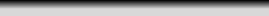 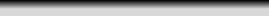 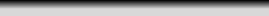 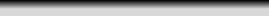 3.2.	Պարտապանի	բանկային հաշիվներում	և	ավանդներում	առկա դրամական միջոցների արգելադրման, բռնագանձման,           ապաարգելադրման գործընթացի տևողությունը կրճատվել է առնվազն 50 տոկոսովԳործողություն1. Մշակել Հարկադիր կատարումն ապահովող ծառայության նոր մոդելի ներդրման հայեցակարգԲազային ցուցանիշ (ելակետային դրություն)Ներկայումս. - Հարկադիրկատարումն ապահովող ծառայությունը գործում է Արդարադատության նախարարության կազմում՝	որպես նախարարությանը ենթակա      մարմին	և ապահովում                  է Հայաստանի Հանրապետությունում հարկադիր կատարման ենթակա            ակտերի հարկադիր կատարումը - հարկադիր կատարողների աշխատանքի վարձատրությանԹիրախն ըստ փուլերի2022 թվականի 4-րդ եռամսյակԻրականացվել	են ոլորտային ուսումնասիրություններ՝ ուղղված	Հարկադիր կատարումն ապահովող ծառայության կազմակերպաիրավակա ն             կարգավիճակի արդյունավետության բարձրացմանը             և մշակվել                        է համապատասխան բարեփոխումների հայեցակարգ149Թիրախային ցուցանիշ (արդյունք)1.1. Հարկադիր կատարումն ապահովող ծառայության կազմակերպաիրավակա ն	կարգավիճակի արդյունավետության բարձրացման հայեցակարգն արտացոլում	է արձանագրված խնդիրների առնվազն 70 տոկոսի               լուծման ուղիներըՍտուգման միջոց (տեղեկատվության հավաքագրման աղբյուր)Հարկադիր կատարումն ապահովող ծառայության նոր մոդելի ներդրման հայեցակարգը առկա է Արդարադատության նախարարությունումհամակարգը կատարված աշխատանքի ծավալների	կամ որակական ցուցանիշների	հետ փոխկապակցված չէ- առկա է հարկադիր կատարողի աշխատանքի արդյունավետության բարձրացման, մոտիվացիոն գործիքակազմի ներդրման և հարկադիր կատարողի սոցիալական երաշխիքների շրջանակի ընդլայնման անհրաժեշտությունՊատասխանատու մարմինՖինանսավորման աղբյուր և չափ Արդարադատության նախարարություն Ֆինանսավորում չի պահանջվում2023 թվականի 1-ին եռամսյակ2. Հարկադիր կատարումն ապահովող ծառայությանՆերկայումս. - Հարկադիր կատարմանՄշակվել է «Հարկադիր կատարումն ապահովող ծառայության	մասին»2.1. Հարկադիր կատարումն ապահովող ծառայությունումՀարկադիր կատարումն ապահովող ծառայության նոր150վերաբերյալ նոր օրենսդրության շրջանակներում ներդնել ծառայության նոր մոդելծառայության ոլորտի մի շարք	հարցեր կարգավորվում           են տարբեր        իրավական ակտերով- Մշակված հայեցակարգի	հիման վրա անհրաժեշտություն է	առաջանալու վերանայել     Հարկադիր կատարումն ապահովող ծառայության վերաբերյալ օրենսդրությունը- Մշակված հայեցակարգի	հիման վրա անհրաժեշտություն է	առաջանալու ամրագրել      հարկադիր կատարողի աշխատանքի արդյունավետության բարձրացման, մոտիվացիոն գործիքակազմի ներդրման     իրավական հիմքերը- Հարկադիր կատարումն ապահովող ծառայությունում ընդհանուր	միջին աշխատավարձըօրենքում և հարակից օրենքներում փոփոխություն նախատեսող օրենսդրական փաթեթընդհանուր	միջին աշխատավարձը ելակետային     դրության համեմատությամբ բարձրացել է առնվազն 50 տոկոսով 2.2.Հարկադիր կատարումն ապահովող ծառայության վերաբերյալ օրենսդրությունն առնվազն 80 տոկոսով համապատասխանեցվել է հարկադիրկատարումն ապահովող ծառայության նոր մոդելի ներդրման հայեցակարգով առաջադրված պահանջներին 2.3.Հարկադիր կատարումն ապահովող ծառայությունում ընդհանուր	միջին աշխատավարձը ելակետային     դրության համեմատությամբ բարձրացել է առնվազն 50 տոկոսով 2.4.Հարկադիր կատարումն ապահովող ծառայության նոր մոդելիմոդելի ներդրմանն ուղղված օրենսդրական փաթեթը մշակվել է, ուղարկվել է Վարչապետի աշխատակազմ: Ընդունվել է օրենսդրական նախաձեռնությանը հավանություն տալու մասին Կառավարության որոշում (Կառավարության պաշտոնական կայքէջ)151139,640 ՀՀ դրամ է՝ այն պարագայում, երբ միջին ամսական անվանական աշխատավարձը Հայաստանում	2021 թվականի սեպտեմբերի տվյալներով կազմում է 201,740 ՀՀ դրամներդրումից	1	տարի հետո	անձնակազմում շուրջ	20       տոկոսով ավելացել է բարձրագույն իրավաբանական կրթություն և առնվազն 2 տարվա աշխատանքային փորձ ունեցող աշխատակիցների թիվըՊատասխանատու	 Արդարադատության նախարարություն մարմինՖինանսավորման աղբյուր և չափ Նոր մոդելով գործող հարկադիր ծառայության բյուջե, իսկ դրա անբավարարության դեպքում` համապատասխան համամասնությամբ պետական բյուջե Տարեկան մինչև 504 մլն ՀՀ դրամ2023 թվականի 1-ին կիսամյակ3. Մշակել «Կատարողական վարույթի մասին» օրենքի նախագիծՆերկայումս՝-	հստակեցված	չեն հարկադիր կատարման ենթակա	ակտերի կատարման            բոլոր առանձնահատկությունն երը,                  դրանցից յուրաքանչյուրի հարկադիր կատարման հետ                  կապված հարաբերությունները առանձինԿատարողական վարույթի մասին» օրենքի նախագիծը մշակվել է3.1. Շահագրգիռ սուբյեկտների մասնակցությամբ կազմակերպվել է առնվազն 2 հանրային քննարկում 3.2.Ինստիտուցիոնալ կարգավորման են ենթարկվել հարկադիր կատարման ենթակա ակտերի կատարման բոլոր«Կատարողական վարույթի մասին» օրենքի նախագիծը մշակված է և ներկայացվել է Վարչապետի աշխատակազմ: Ընդունվել է օրենսդրական նախաձեռնությանը հավանություն տալու մասին Կառավարության152ինստիտուցիոնալ կարգավորման ենթարկված չեն- առկա է բռնագանձման ենթակա	գույքի շրջանակն     ընդլայնելու անհրաժեշտություն-	բռնագանձման ենթակա կատարողական ծախսերի չափիորոշումը սահմանափակված	է միայն գույքի արժեքի կամ          բռնագանձվող գումարի չափով-	առկա	են կատարողական վարույթի	կասեցման տարբերակված հիմքեր, կատարողական վարույթի       կասեցման, ավարտի,         կարճման հիմքերի       և       դրանց իրավական հետևանքների հստակեցման անհրաժեշտություն-	առկա	է կատարողական գործողությունների կատարման ժամկետներիառանձնահատկությունն երը, հարկադիր կատարման ենթակա առնվազն 5 տարբեր բնույթի ակտերի՝ գումարի բռնագանձման պահանջով, պահանջատիրոջը գույքի հանձնում ենթադրող, երեխայի տեսակցության վերաբերյալ, աշխատանքում վերականգնելու պահանջով, վտարման պահանջով հարկադիր կատարման ենթակա ակտերի հարկադիր կատարման առանձնահատկությունն երը3.3.Նախատեսվել են գույքի առնվազն 5 առանձին տեսակների՝ դրամական միջոցների, եկամուտների, շարժական գույքի, պարտապանի՝ այլ անձանց մոտ գտնվող գույքի և պարտապանի՝ այլ անձանց կողմից տնօրինվող եկամուտներիորոշում (Կառավարության պաշտոնական կայքէջ)153նվազեցման անհրաժեշտություն- առկա է ոչ դրամական պահանջների կատարմանն	ուղղված լրացուցիչ       միջոցների ամրագրման անհրաժեշտություն- առկա է հարկադրանքի «փափուկ»	միջոցների (հարկադիր կատարողի որոշմամբ հետախուզվող տրանսպորտային միջոցների տեխնիկական զննության հնարավորության սահմանափակումը, հետախուզվող ֆիզիկական անձանց և շարժական           գույքի՝ Հայաստանի Հանրապետությունից ելքը սահմանափակելը) ներդրման անհրաժեշտություն-	առկա	է կատարողական վարույթում ծանուցման եղանակների                և գործիքակազմիբռնագանձման առանձնահատկությունն երը 3.4.Կատարողական ծախսերի չափի հաշվարկման նոր մոդելի արդյունքում կատարողական վարույթի շրջանակում գանձվող ծախսերը առնվազն 50 տոկոսով ավելի համապատասխան են կոնկրետ կատարողական վարույթի շրջանակում իրականացված գործողություններին 3.5.Կատարողական վարույթի կասեցման, ավարտի, կարճման հիմքերը և դրանց իրավական հետևանքները հստակեցվել են 3.6.Օրենքի ընդունումից մեկ տարի հետո առնվազն 40 տոկոսով կրճատվել է կատարողական գործողությունների կատարման միջին154կատարելագործման անհրաժեշտությունժամկետը 3.7.Ամրագրվել է ոչ դրամական պահանջների կատարմանն ուղղված առնվազն 1 լրացուցիչ միջոց3.8.Ներդրվել են կատարողական վարույթի շրջանակում կիրառվող հարկադրանքի առնվազն 3 «փափուկ» միջոցներ՝ հարկադիր կատարողի որոշմամբ հետախուզվող տրանսպորտային միջոցների տեխնիկական զննության հնարավորության սահմանափակումը, հետախուզվող ֆիզիկական անձանց և շարժական գույքի՝ Հայաստանի Հանրապետությունից ելքը սահմանափակելը 3.9.Առնվազն 30 տոկոսով ընդլայնվել է կատարողական վարույթի շրջանակում155էլեկտրոնային ծանուցման եղանակների և գործիքակազմի կիրառությունըՊատասխանատու մարմինՖինանսավորման աղբյուր և չափ Արդարադատության նախարարություն Պետական բյուջե, վարկային կամ դրամաշնորհային միջոցներ Շուրջ 24 մլն ՀՀ դրամ (փորձագետների ներգրավման և հանրային քննարկումների կազմակերպման համար)2022 թվականի 4-րդ եռամսյակ4. Բարելավել Հարկադիր կատարումն ապահովող ծառայության տեխնիկական հագեցվածությունըՀարկադիր կատարումն ապահովող ծառայության տեխնիկական հագեցվածությունը բարելավման անհրաժեշտություն ունի: Մասնավորապես, առկա է	սերվերային հանգույցների արդիականացման, պահուստային սերվերների ձեռքբերման, անհրաժեշտ տվյալների կենտրոններ            (dataՈլորտի մասնագետների ներգրավմամբ մշակվել և հաստատվել են տեխնիկական հագեցվածության բարելավման համար անհրաժեշտ սարքավորումների տեխնիկական բնութագրերը, նախաձեռնվել և համապատասխան ընթացք է ստացել դրանց ձեռքբերման գործընթացըՀարկադիր կատարումն ապահովող ծառայության կարիքների համար համակարգչային սերվերների գնման գործընթացը հայտարարվելուց 1 տարի հետո արդիականացվել է Հարկադիր կատարումն ապահովող ծառայության ամբողջ սերվերային հանգույցը, ձեռք են բերվել թվով 2 տվյալների կենտրոններԳնման հայտը և համապատասխան փաստաթղթերը առկա են156center)	ստեղծելու, բաժանարար կոմուտատորները փոխարինելու               և արդիականացնելու, անխափան սնուցման և արխիվացման սարքավորումների	և սերվերային հանգույցի անխափան գործարկման       համար անհրաժեշտ               այլ սարքավորումների ձեռքբերման անհրաժեշտություն(data center), առնվազն 4 ցանցային կոմուտատորներ, առնվազն 4 ցանցային Fiber Channel կոմուտատորներ, ձեռք են բերվել առնվազն 2 անխափան սնուցման սարքեր, տվյալների պահպանման առնվազն 2 համակարգ,առնվազն 2 պահուստային սերվեր և սերվերային հանգույցի անխափան գործարկման համար անհրաժեշտ այլ սարքավորումներՊատասխանատու մարմինՖինանսավորման աղբյուր և չափ Արդարադատության նախարարություն Բարձր տեխնոլոգիական արդյունաբերության նախարարություն Պետական բյուջե, վարկային կամ դրամաշնորհային միջոցներ  Շուրջ 600 մլն ՀՀ դրամ2023 թվականի 1-ին կիսամյակ5. Մշակել Հարկադիր կատարման ապահովման նոր օրենսդրական փաթեթՆերկայումս անհրաժեշտություն առաջացել՝Հարկադիր կատարման է ապահովման նորօրենսդրական փաթեթը մշակվել է, սահմանված5.1. Շահագրգիռ սուբյեկտների մասնակցությամբ կազմակերպվել էՀարկադիր կատարման ապահովման նոր օրենսդրական փաթեթը ներկայացվել է157-	Շտկել	«Հարկադիր կատարումն ապահովող ծառայության	մասին» գործող                օրենքի թերություններն           ու բացթողումները-	«Հարկադիր կատարումն ապահովող ծառայության	մասին» օրենքի կարգավորումները համապատասխանեցնել «Կատարողական վարույթի մասին» նոր օրենքի            նախագծի կարգավորումներին-	Բարձրացնել հարկադիր կատարման գործընթացի արդյունավետությունը-	Ամրապնդել	և ընդլայնել	հարկադիր կատարողի սոցիալական երաշխիքները- Վերանայել հարկադիր կատարողի աշխատանքի վարձատրության	և աշխատանքի խրախուսման արդյունավետկարգով շրջանառվել և ներկայացվել է Վարչապետի աշխատակազմառնվազն 2 հանրային քննարկում 5.2.«Հարկադիր կատարումն ապահովող ծառայության մասին» օրենքի արձանագրված թերությունների ու բացթողումների առնվազն 90 տոկոսը շտկվել է 5.3.«Հարկադիր կատարումն ապահովող ծառայության մասին» նոր օրենքը և «Կատարողական վարույթի մասին» օրենքի կարգավորումները 100 տոկոսով համապատասխանում են միմյանց 5.4.Իրավական կարգավորման են ենթարկվել հարկադիր կատարողի աշխատանքի վարձատրության և աշխատանքի խրախուսման արդյունավետ գործիքակազմի կիրառման համարՎարչապետի աշխատակազմ: Ընդունվել է օրենսդրական նախաձեռնությանը հավանություն տալու մասին Կառավարության որոշում (Կառավարության պաշտոնական կայքէջ)158գործիքակազմի կիրառման	համար անհրաժեշտ իրավական հիմքերըանհրաժեշտ իրավական հիմքերի առնվազն 90 տոկոսը5.5.Առկա են Հարկադիր կատարումն ապահովող ծառայությունում ընդհանուր միջին աշխատավարձը ելակետային դրության համեմատությամբ առնվազն 50 տոկոսով բարձրացնելու համար անհրաժեշտ իրավական հիմքերըՊատասխանատու մարմինՖինանսավորման աղբյուր և չափ Արդարադատության նախարարություն Պետական բյուջե, վարկային կամ դրամաշնորհային միջոցներ Շուրջ 24 մլն ՀՀ դրամ (փորձագետների ներգրավման և քննարկումների կազմակերպման համար)2023 թվականի 4-րդ եռամսյակ6. Օպտիմալացնել բանկային հաշիվներում և ավանդներում առկա դրամական միջոցների արգելադրման և բռնագանձման գործընթացըՆերկայումս՝-	պարտապանի բանկային հաշիվներում և ավանդներում առկա դրամական միջոցների արգելադրման, բռնագանձման, ապաարգելադրման, առևտրային բանկերինՊարտապանի բանկային հաշիվներում և ավանդներում առկա՝ կատարողական վարույթի շրջանակում արգելադրման կամ բռնագանձման ենթակա դրամական միջոցների արգելադրման,Պարտապանի բանկային հաշիվներում և ավանդներում առկա դրամական միջոցների արգելադրման, բռնագանձման, ապաարգելադրման գործընթացի միջինՀարկադիր կատարումն ապահովող ծառայությունում և առևտրային բոլոր բանկերում ներդրված են և գործում են պարտապանի բանկային հաշիվներում և ավանդներում առկա159արգելանքի	և բռնագանձման վերաբերյալ հաղորդագրությունների ուղարկման,          դրանց պատասխանների ստացման գործընթացը տևում է միջինում երկու շաբաթ- առկա է բանկային հաշիվներում	և ավանդներում        առկա դրամական միջոցների արգելադրման, բռնագանձման, ապաարգելադրման, առևտրային բանկերին արգելանքի	և բռնագանձման վերաբերյալ հաղորդագրությունների ուղարկման,          դրանց պատասխանների ստացման գործընթացի տևողության կրճատման և	արդյունավետության բարձրացման անհրաժեշտությունբռնագանձման և ապաարգելադրման գործընթացում ինքնաշխատ իրականացվող գործողությունների շրջանակը ելակետային դրության համեմատությամբ էականորեն ընդլայնվել էտևողությունը ելակետային դրության համեմատությամբ կրճատվել է առնվազն 50 տոկոսով և առնվազն 80 տոկոսով իրականացվում է ինքնաշխատ եղանակովդրամական միջոցների արգելադրման, բռնագանձման, ապաարգելադրման գործընթացը ինքնաշխատ եղանակով իրականացնելու համար անհրաժեշտ ծրագրային ապահովումները և գործիքակազմը160Պատասխանատու մարմինՖինանսավորման աղբյուր և չափ Արդարադատության նախարարություն Կենտրոնական բանկ (համաձայնությամբ) Պետական բյուջե, վարկային կամ դրամաշնորհային միջոցներ  Շուրջ 30 մլն ՀՀ դրամԹիրախն ըստ փուլերի2024 թվականի 1-ին կիսամյակ7. Ապահովել Հարկադիր կատարումն ապահովող ծառայության անձնակազմի վերապատրաստումն ու իրազեկումըԿատարողական վարույթի	մասին համապարփակ իրավակարգավորումնե րի              սահմանման, կատարողական վարույթում էլեկտրոնային գործիքակազմի ընդլայնման, տեխնիկական           նոր լուծումների մշակման և տեխնիկական հագեցվածության ապահովման առնչությամբ իրականացվող միջոցառումների արդյունավետությունն ու կենսագործումն ապահովելու        համար առաջանալու                 էԿազմակերպվել և անցկացվել են Հարկադիր կատարումն ապահովող ծառայության աշխատակիցների վերապատրաստման դասընթացներ և իրազեկվածության ապահովմանն ուղղված միջոցառումներՀարկադիր կատարումն ապահովող ծառայության անձնակազմի առնվազն 60 տոկոսը վերապատրաստվել է՝ ըստ իրականացված բարեփոխումների ուղղությունների և աշխատակիցների գործառույթներին դրանց առնչությանՀարկադիր կատարումն ապահովող ծառայության անձնակազմի վերապատրաստման դասընթացի մոդուլները, ինչպես նաև վերապատրաստումների արդյունավետության և մասնակիցների բավարարվածության հարցումները առկա են Հարկադիր կատարումն ապահովող ծառայությունում161Հարկադիր կատարումն ապահովող ծառայության անձնակազմի վերապատրաստման անհրաժեշտություն՝ ըստ իրականացված բարեփոխումների ուղղությունների	և աշխատակիցների գործառույթներին դրանց առնչությանՊատասխանատու մարմինՖինանսավորման աղբյուր և չափ Արդարադատության նախարարություն Պետական բյուջե, վարկային կամ դրամաշնորհային միջոցներ  Շուրջ 15 մլն ՀՀ դրամ16212. ՌԱԶՄԱՎԱՐԱԿԱՆ ԱՅԼ ՈՒՂՂՈՒԹՅՈՒՆՆԵՐՌազմավարական ուղղություններ՝Կատարողական մակագրության ինստիտուտի կատարելագործում և կիրառման ընդլայնում Նոտարին կարգապահական պատասխանատվության ենթարկելու ընթացակարգերի վերանայումԱրդարադատության ակադեմիայի գործունեությունը կանոնակարգող միասնական իրավական ակտի մշակում «Փորձագիտական գործունեության մասին» օրենքի նախագծի մշակումՎերջնական արդյունքԱպահովված է բարենպաստ միջավայր արդարադատության	համակարգի ընդհանուր զարգացման համար՝- Բարձրացելէնոտարականինստիտուտի գործունեության արդյունավետությունը-	Արդարադատության	ակադեմիայի արդյունավետությունը բարձրացված է-	Հայաստանում	փորձագիտական գործունեության	արդյունավետությունը բարձրացված       է,	ինչը	դրական ազդեցություն է գործել դատական և այլ վարույթներում                     ապացուցման գործընթացի պատշաճ ապահովման վրաՄիջանկյալ արդյունքներ1.	Ներդրվել	է	նոտարի	կողմից էլեկտրոնային եղանակով կատարողական մակագրության	թերթի	տրամադրման ընթացակարգ2.	Վերանայվել	են	նոտարին կարգապահական պատասխանատվության          ենթարկելու ընթացակարգերը3. Բարելավվել է Արդարադատության ակադեմիայի	գործունեությունը կանոնակարգող իրավական դաշտը4.	Ներդրվել	են	փորձագիտական գործունեության         արդյունավետության բարձրացմանը                           նպաստող կառուցակարգեր5. Սահմանվել են փորձաքննությունների իրականացման	նկատմամբ վերահսկողական գործիքակազմերՈւղղակի արդյունքներ1.1. 1.1. Առկա են նոտարի կողմից Էլեկտրոնային եղանակով վավերացված պայմանագրերի համար էլեկտրոնային եղանակով	կատարողական մակագրության     թերթի     տրամադրման օրենսդրական հիմքեր1.2. Նոտարների կողմից տրամադրված կատարողական մակագրության թերթերի առնվազն 25 տոկոսը տրամադրվել է էլեկտրոնային եղանակով2.1. Սահմանվել են կարգապահական վարույթի	արդյունքների	հիման	վրա վարույթ	հարուցող	անձի	կողմից ընդունվող                              որոշումների պատճառաբանվածության, հիմնավորվածության, ինչպես նաև դրանց բովանդակությունը               ներկայացվող պահանջները։2.2.	Կարգապահական	վարույթի արդյունքների	հիման	վրա     վարույթ հարուցող	անձի	կողմից     ընդունվող որոշումների               100               տոկոսը163համապատասխանում	է	սահմանված օրինակելի ձևանմուշներին2.3. Գործում է նոտարին կարգապահական պատասխանատվության ենթարկելու մասին որոշումները վարչական կարգով բողոքարկելու, ինչպես նաև կարգապահական պատասխանատվության ինտիտուտի արդյունավետությունը վերահսկելու ընթացակարգ3.1. Արդարադատության ակադեմիայի ունկնդիրների նկատմամբ կիրառվող կարգապահական տույժերին վերաբերող հարցերը կանոնակարգված են3.2. Գործում են Արդարադատության ակադեմիայի կառավարման և ղեկավարման մարմինների նոր գործունեության կարգ և լիազորություններ, քննությունների կազմակերպման, անցկացման և դրանց արդյունքների բողոքարկման նոր կարգավորումներ, ունկնդրին տարկետում տալու հնարավորություն3.3. Առնվազն 260 դատավորներ և դատավորների թեկնածուների ցուցակում ընդգրկված անձինք, առնվազն 390 դատախազներ, Քննչական կոմիտեում ինքնավար պաշտոն զբաղեցնող առնվազն 700 անձինք, ինչպես նաև Հակակոռուպցիոն կոմիտեում ինքնավար164պաշտոն զբաղեցնող առնվազն 25 անձինք վերապատրաստված են4.1.	Հայաստանում	գործող փորձագիտական կազմակերպությունների և այլ միավորների 50 և ավելի տոկոսը գործում      է	օրենսդրությամբ      դրանց կարգավիճակին                   ներկայացվող չափորոշիչներին համապատասխան4.2.	Հայաստանում	գործող փորձագիտական կազմակերպությունների և     այլ     միավորների	փորձագետների առնվազն 50 տոկոսի որակավորումը ստուգված է փորձագետի կարգավիճակին ներկայացվող                      օրենսդրական չափորոշիչներին համապատասխան4.3.	Հայաստանում	գործող փորձագիտական կազմակերպությունների և     այլ     միավորների	փորձագետների առնվազն 50տոկոսըվերապատրաստված է          փորձագետի	կարգավիճակին ներկայացվող                      օրենսդրական չափորոշիչներին համապատասխան4.4.	Հայաստանում	գործող փորձագիտական կազմակերպությունների և այլ միավորների 100 տոկոսը գործում է փորձաքննության կատարման ընթացքում կիրառվող միատեսակ մեթոդաբանական չափորոշիչների հաշվառմամբ5.1.	Հայաստանում	գործող փորձագիտական կազմակերպությունների և այլ միավորների 100 տոկոսը գործում է փորձագետի	պատասխանատվության165իրավական բարեփոխված կառուցակարգի կիրառմամբ5.2. Դատականփորձաքննությունների100 տոկոսը կատարվում է դրանց կատարման համար	սահմանված	ողջամիտ ժամկետների     որոշման     չափանիշների հաշվառմամբԳործողություն1. Կատարելագործել և ընդլայնել կատարողական մակագրության ինստիտուտի կիրառումըԲազային ցուցանիշ (ելակետային դրություն)Ներկայումսնոտարի կողմից կատարողական մակագրության թերթը էլեկտրոնային եղանակով տրամադրելու իրավական հնարավորություն առկա չէ, ինչը խոչընդոտում է նոտարի կողմից կատարողական մակագրության թերթի տրամադրման ինստիտուտի զարգացմանըԹիրախն ըստ փուլերի2023 թվականի 2-րդ կիսամյակՄշակվել	է Նոտարիատի մասին         օրենքում փոփոխություններ նախատեսող իրավական        ակտի նախագիծ166Թիրախային ցուցանիշ (արդյունք)1.1. Գործում է նոտարների կողմից վավերացված պայմանագրերի համար էլեկտրոնային եղանակով կատարողական մակագրության թերթ տրամադրելու հնարավորություն1.2. Օրենսդրական փոփոխությունների ընդունումից և տեխնիկական հնարավորության ներդնումից հետո 1 տարվա ընթացքում նոտարների կողմից տրամադրվող կատարողականՍտուգման միջոց (տեղեկատվության հավաքագրման աղբյուր)«Նոտարիատի մասին» օրենքում փոփոխություններ նախատեսող իրավական ակտի նախագիծը ներկայացվել է Վարչապետի աշխատակազմ: Ընդունվել է օրենսդրական նախաձեռնությանը հավանություն տալու մասին Կառավարության որոշում (Կառավարության պաշտոնական կայքէջ)մակագրության թերթերի 25 տոկոսը տրամադրվել է էլեկտրոնային եղանակովՊատասխանատու մարմինՖինանսավորման աղբյուր և չափ Արդարադատության նախարարություն Նոտարական պալատ (համաձայնությամբ) Ֆինանսավորում չի պահանջվում2023 թվականի 2-րդ կիսամյակ2. Վերանայել նոտարին կարգապահական պատասխանատվության ենթարկելու ընթացակարգերըՆերկայումս.- Նոտարիատի մասին օրենքով սահմանված չէ կարգապահական պատասխանատվության ենթարկելու Նոտարական պալատի վարչության որոշումները վարչական վերադասության կարգով բողոքարկելու հնարավորությունը, ինչը կարող է նպաստել նոտարների կարգապահական պատասխանատվության ինստիտուտիՄշակվել է Նոտարիատի մասին օրենքում և, ըստ անհրաժեշտության, այլ իրավական ակտերում փոփոխություններ նախատեսող իրավական ակտերի նախագծերի փաթեթ2.1. Օրենսդրական փոփոխություների ընդունումից հետո կարգապահական վարույթի արդյունքների հիման վրա վարույթ հարուցող անձի կողմից որոշումների առնվազն 90 տոկոսը ընդունվում են սահմանված պատճառաբանվածությ ան և հիմնավորվածության պահանջների պահպանմամբ2.2. Կարգապահական վարույթի արդյունքների հիման վրա վարույթՆոտարիատի մասին օրենքում և, ըստ անհրաժեշտության, այլ իրավական ակտերում փոփոխություններ նախատեսող իրավական ակտերի նախագծերի փաթեթը ներկայացվել է Վարչապետի աշխատակազմ: Ընդունվել է օրենսդրական նախաձեռնությանը հավանություն տալու մասին Կառավարության որոշում (Կառավարության167արդյունավետության բարձրացմանը և դատարանների՝ նման գործերով ծանրաբեռնվածության նվազեցմանը- կարգապահական վարույթի արդյունքների հիման վրա վարույթ հարուցող անձի կողմից ընդունվող որոշումների համար սահմանված չեն օրինակելի ձևանմուշներ, ինչպես նաև բացակայում են որոշման հիմնավորվածության և պատճառաբանվածությ ան մասին պահանջներըհարուցող անձի կողմից	պաշտոնական կայքէջ) ընդունվող որոշումներըընդունվում են օրինակելի ձևանմուշների հիման վրա2.3. Գործում է նոտարին կարգապահական պատասխանատվության ենթարկելու մասին որոշումները վարչական վերադասության կարգով (Արդարադատության նախարարության շրջանակներում) բողոքարկելու, ինչպես նաև կարգապահական պատասխանատվության ինտիտուտի արդյունավետությունը վերահսկելու ընթացակարգՊատասխանատու մարմինՖինանսավորման աղբյուր և չափ Արդարադատության նախարարություն Նոտարական պալատ (համաձայնությամբ) Ֆինանսավորում չի պահանջվում2023 թվականի 2-րդ կիսամյակ1683.	Վերանայել նոտարների պատասխանատվության ապահովագրության համակարգըՆոտարների պատասխանատվության ապահովագրության ինստիտուտը նոտարների հետ իրավահարաբերություն ներում քաղաքացիների իրավունքների պաշտպանության կարևոր նախադրյալներից և եղանակներից մեկն է` հաշվի առնելով նոտարների կողմից որոշակի պետաիշխանական գործառույթների իրականացումը։ Սակայն ներկայումս, օրինակ սահմաանված չեն նման պատասխանատվության ստանդարտներՄշակվել է Նոտարիատի մասին օրենքում և, ըստ անհրաժեշտության, այլ իրավական ակտերում փոփոխություններ նախատեսող իրավական ակտերի նախագծերի փաթեթՆախատեսված և գործում են նոտարների պատասխանատվության ապահովագրության հստակ ստանդարտներՆոտարիատի մասին օրենքում և, ըստ անհրաժեշտության, այլ իրավական ակտերում փոփոխություններ նախատեսող իրավական ակտերի նախագծերի փաթեթը ներկայացվել է Վարչապետի աշխատակազմ: Ընդունվել է օրենսդրական նախաձեռնությանը հավանություն տալու մասին Կառավարության որոշում (Կառավարության պաշտոնական կայքէջ)Պատասխանատու մարմինՖինանսավորման աղբյուր և չափ Արդարադատության նախարարություն Նոտարական պալատ (համաձայնությամբ) Ֆինանսավորում չի պահանջվում1692023 թվականի 1-ին եռամսյակ4. Մշակել Արդարադատության ակադեմիայի գործունեությունը կանոնակարգող միասնական իրավական ակտՆերկայումս գործող «Արդարադատության ակադեմիայի մասին» օրենքն ընդունվել է 2013 թվականին և, կապված պետական ու հասարակական կյանքում տեղի ունեցած և շարունակվող բարեփոխումների հետ՝ այն կարիք ունի էական փոփոխությունների: Այս համատեքստում անհրաժեշտ է օրենքը համադրելի դարձնել այժմյան զարգացումներին և գործող օրենսդրությանը: Մասնավորապես, օրենքի կիրարկման արդյունքում ի հայտ են եկել Արդարադատության ակադեմիայում ուսումնական գործընթացին առնչվող հարաբերություններն իրավական փակուղիՄշակվել Արդարադատության ակադեմիայի գործունեությունը կանոնակարգող միասնական իրավական ակտի և, ըստ անհրաժեշտության, հարակից իրավական ակտերի նախագծերի փաթեթ3.1. Արդարադատության ակադեմիայի ունկնդիրների նկատմամբ կիրառվող կարգապահական տույժերին վերաբերող հարցերը կանոնակարգված են 3.2. Գործում են Արդարադատության ակադեմիայի կառավարման և ղեկավարման մարմինների նոր գործունեության կարգ և լիազորություններ, քննությունների կազմակերպման, անցկացման և դրանց արդյունքների բողոքարկման նոր կարգավորումներ, ունկնդրին տարկետում տալու հնարավորություն 3.3. Օրենսդրական փոփոխություններից 3 տարի հետո առնվազն 260 դատավորներ և դատավորներիԱրդարադատության ակադեմիայի գործունեությունը կանոնակարգող միասնական իրավական ակտի և, ըստ անհրաժեշտության, հարակից իրավական ակտերի նախագծերի փաթեթը ներկայացվել է Վարչապետի աշխատա կազմ:Ընդունվել է օրենսդրական նախաձեռնությանը հավանություն տալու Կառավարության որոշում (Կառավարության պաշտոնական կայքէջ)170տանող խնդիրներ՝ կապված ունկնդիրների նկատմամբ կիրառվող կարգապահական տույժերին վերաբերող հարցերի, Ակադեմիայի կառավարման և ղեկավարման մարմինների գործունեության կարգն ու լիազորությունները սահմանող կարգավորումների, քննությունների կազմակերպման, անցկացման և դրանց արդյունքների բողոքարկման հարաբերությունների կարգավորումների, ունկնդրին տարկետում տալու կարգավորման բացակայության հետ և այլնթեկնածուների ցուցակում ընդգրկված անձինք, առնվազն 390 դատախազներ, Քննչական կոմիտեում ինքնավար պաշտոն զբաղեցնող առնվազն 700 անձինք, ինչպես նաև Հակակոռուպցիոն կոմիտեում ինքնավար պաշտոն զբաղեցնող առնվազն 25 անձինք վերապատրաստված ենՊատասխանատու մարմինՖինանսավորման աղբյուր և չափ Արդարադատության նախարարություն Արդարադատության ակադեմիա (համաձայնությամբ) Ֆինանսավորում չի պահանջվում1712023 թվականի 2-րդ կիսամյակ5. Մշակել «Փորձագիտական գործունեության մասին» օրենքի նախագիծՆերկայումս առկա չէ փորձագիտական գործունեության ոլորտը կարգավորող օրենք, ինչպիսի պայմաններում փորձաքննությունների իրականացման հետ կապված իրավահարաբերություն ներն ամբողջական և համապարփակ կերպով կարգավորված չենՄշակվել է «Փորձագիտական գործունեության մասին» օրենքի և, ըստ անհրաժեշտության, հարակից իրավական ակտերի նախագծերի փաթեթ4.1.	Նախագծերի փաթեթի ընդունումից 1 տարի                     հետո փորձագիտական կազմակերպությունների և այլ միավորների 50 և ավելի տոկոսը գործում է օրենսդրությամբ դրանց կարգավիճակին ներկայացվող չափորոշիչներին համապատասխան4.2.	Օրենսդրական«Փորձագիտական գործունեության մասին» օրենքի նախագիծը ներկայացվել է Վարչապետի աշխատակազմ Ընդունվել է օրենսդրական նախաձեռնությանը հավանություն տալու մասին Կառավարության որոշում (Կառավարության պաշտոնական կայքէջ)փոփոխություններից	2 տարի	հետո փորձաքննություններն իրականացվում           են միատեսակ չափորոշիչներով որակավորված             և վերապատրաստված՝ գործող փորձագետների առնվազն 50 տոկոսի կողմից4.3.	Օրենսդրական փոփոխությոններից	1 տարի                     հետո172փորձագիտական կազմակերպությունների և	այլ	միավորների առնվազն 50 տոկոսը գործում է փորձագետի անկախության միատեսակ չափանիշներով4.4. Մեթոդաբանական չափորոշիչների ընդունումից	2	տարի հետո դրանց տիրույթում գտնվող փորձաքննությունների 100                     տոկոսն իրականացվում է այդ չափորոշիչների հաշվառմամբ4.5.	Գործող դատավարական ընթացակարգերին զուգահեռ     գործում	է փորձագետի կարգապահական պատասխանատվության իրավական ընթացակարգ,         ինչի շնորհիվ օրենսդրական փոփոխությունների173ընդունումից	2	տարի հետո	առնվազն      20 տոկոսով     նվազել	են լրացուցիչ և կրկնակի փորձաքննությունների նշանակման դեպքերը 4.6.               Դատական փորձաքննությունների 100%-ը կատարվում ենդրանց համար ողջամիտկատարման սահմանված ժամկետներիորոշման չափանիշների հաշվառմամբՊատասխանատումար մինՖինանսավորման աղբյուր և չափ Արդարադատության նախարարություն Փորձագիտական կազմակերպություններ և այլ միավորներ (համաձայնությամբ) Ֆինանսավորում չի պահանջվումՀԱՅԱՍՏԱՆԻ ՀԱՆՐԱՊԵՏՈՒԹՅԱՆ ՎԱՐՉԱՊԵՏԻ ԱՇԽԱՏԱԿԱԶՄԻՂԵԿԱՎԱՐ	Ա. ՀԱՐՈՒԹՅՈՒՆՅԱՆ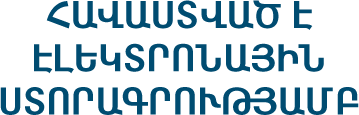 27.07.2022174